غایة المریدشرح کتاب التوحیدتألیف:الشیخ الصالح بن عبدالعزیز آل شیخترجمه: إسحاق دبیری/چاپ اول 1428/1385ﻫبسم الله الرحمن الرحیمفهرست مطالبمقدمه	7باب (1): توحيد	9باب (2): فضيلت توحيد و اينكه ساير گناهان را نابود مي‌گرداند.	13باب (3): موحد واقعي بدون حساب وارد بهشت خواهد شد.	17باب (4): هراس از شرك	23باب (5): دعوت به شهادت لا إله إلا الله.	27باب (6): تفسير توحيد و مفهوم شهادت لا إله إلا الله.	31باب (7): استفاده از دست‌بند و آويز براي حصول شفا و دفع بلا، از امور شرك آميز است()	37باب (8): حكم دَم خواندن و گردن بند.	43باب (9): تبرك جستن به درخت و سنگ و غيره().	47باب (10): پيرامون ذبح كردن حيوان براي غير الله().	53باب (11): نبايد در مكاني كه براي غير الله نذر و قرباني شده است، براي الله قرباني كرد().	57باب (12): نذر كردن به نام غير الله شرك است.	61باب (13): كمك خواستن از غير الله شرك است().	62باب (14): كمك خواستن و به دعا طلبيدن غير الله شرك است().	63باب (15): در مورد اين ارشاد خداوند كه مي‌فرمايد: ﴿ أَيُشۡرِكُونَ مَا لَا يَخۡلُقُ شَيۡ‍ٔٗا وَهُمۡ يُخۡلَقُونَ ١٩١ وَلَا يَسۡتَطِيعُونَ لَهُمۡ نَصۡرٗا وَلَآ أَنفُسَهُمۡ يَنصُرُونَ ١٩٢﴾  [الاعراف: 191-192].	68باب (16): در مورد اين ارشاد الله تعالي:  ﴿حَتَّىٰٓ إِذَا فُزِّعَ عَن قُلُوبِهِمۡ قَالُواْ مَاذَا قَالَ رَبُّكُمۡۖ قَالُواْ ٱلۡحَقَّۖ وَهُوَ ٱلۡعَلِيُّ ٱلۡكَبِيرُ﴾ [سبأ: 23].	72باب (17): در مورد شفاعت.	77باب (18): در مورد اين سخن پرودگار كه مي‌فرمايد: ﴿إِنَّكَ لَا تَهۡدِي مَنۡ أَحۡبَبۡتَ وَلَٰكِنَّ ٱللَّهَ يَهۡدِي مَن يَشَآءُۚ وَهُوَ أَعۡلَمُ بِٱلۡمُهۡتَدِينَ ٥٦﴾ [القصص: 56].	83باب (19): در مورد اينكه انگيزة كفر ورزيدن بني آدم و ترك نمودن دين الله، افراط در گرامي‌داشت بزرگان است.	87باب (20): سرزنش شديد كسيكه الله را نزد قبري،‌ پرستش بكند تا چه رسد به اينكه خود صاحب قبر را پرستش نمايد؟!().	93باب (21): در مورد اينكه احترام و بزرگداشت بيش از حد قبور صالحين، آنها را به بت‌هايي كه به غير از الله پرستش مي‌شوند، تبديل مي‌سازد().	99باب (22): در مورد پاسداري رسول الله ص، از مرزهاي توحيد و مسدود كردن تمامي راه‏هاي منجر به شرك.	101باب (23): عده‌اي از اين امت، بتها را خواهند پرستيد	105باب (24): آنچه در مورد سحر و جادو آمده است.	111باب (25): در مورد برخي از انواع سحر و جادو.	112باب (26): در مورد كهانت و استخدام جن و غيره.	117باب (27): در مورد احكام ابطال(باطل كردن) سحر	120باب (28): در مورد فال بد زدن.	123باب (29): پيرامون احكام ستاره‌شناسي.	127باب (30): در مورد تاثير ستاره‏ها در بارندگي.	128باب (31): در مورد اين سخن الله كه مي‌فرمايد: ﴿وَمِنَ ٱلنَّاسِ مَن يَتَّخِذُ مِن دُونِ ٱللَّهِ أَندَادٗا يُحِبُّونَهُمۡ كَحُبِّ ٱللَّهِ﴾ [البقرة: 165].	133باب (32): ترس از اللهأ().	136باب (33): پيرامون توكل بر اللهص	139باب (34): انذار براي ترسيدن از اللهأ و نااميدي از رحمتش	141باب (35): صبر بر آنچه، خدا تقدير نموده است نيز از ايمان است().	142باب (36): بحث ريا و تظاهر.	147باب (37): انجام اعمال اخروي براي دست‏يابي به اهداف دنيوي نيز نوعي شرك است.	149باب (38): پيروي از پيشوايان و رهبران ديني و سياسي در حلال دانستن حرامها و حرام دانستن حلالهاي الهي، بمعني ربوبيت آنان است().	151باب (39): پيرامون ارشاد باريتعالي كه مي‌فرمايد: ﴿ أَلَمۡ تَرَ إِلَى ٱلَّذِينَ يَزۡعُمُونَ أَنَّهُمۡ ءَامَنُواْ بِمَآ أُنزِلَ إِلَيۡكَ وَمَآ أُنزِلَ مِن قَبۡلِكَ يُرِيدُونَ أَن يَتَحَاكَمُوٓاْ إِلَى ٱلطَّٰغُوتِ وَقَدۡ أُمِرُوٓاْ أَن يَكۡفُرُواْ بِهِۦۖ وَيُرِيدُ ٱلشَّيۡطَٰنُ أَن يُضِلَّهُمۡ ضَلَٰلَۢا بَعِيدٗا ٦٠﴾ [النساء: 60].	153باب (40): انكار يكي از اسماء و صفات الهي.	157باب (41): در مورد اين سخن پروردگار كه مي‌فرمايد: ﴿يَعۡرِفُونَ نِعۡمَتَ ٱللَّهِ ثُمَّ يُنكِرُونَهَا وَأَكۡثَرُهُمُ ٱلۡكَٰفِرُونَ ٨٣﴾ [النحل: 83].	159باب (42): پيرامون اين فرمايش الله كه مي‌فرمايد: ﴿فَلَا تَجۡعَلُواْ لِلَّهِ أَندَادٗا وَأَنتُمۡ تَعۡلَمُونَ﴾ [البقرة: 22].	161باب (43): در مورد عدم قناعت به سوگند به نام اللهأ	165باب (44): اگر كسي بگويد آنچه الله و تو بخواهي.	165باب (45): ناسزا گفتن به زمانه() يعني ناسزا گفتن به اللهأ	168باب (46): نامگذاري	169باب (47): رعايت احترام نامهاي اللهأ و تغيير نام، بخاطر آن().	170باب (48): به شوخي گرفتن قرآن يا پيغمبر يا چيزي كه متعلق به اللهأ باشد.	171باب (49): در مورد ارشاد باريتعالي كه مي‌فرمايد:  ﴿وَلَئِنۡ أَذَقۡنَٰهُ رَحۡمَةٗ مِّنَّا مِنۢ بَعۡدِ ضَرَّآءَ مَسَّتۡهُ لَيَقُولَنَّ هَٰذَا لِي وَمَآ أَظُنُّ ٱلسَّاعَةَ قَآئِمَةٗ وَلَئِن رُّجِعۡتُ إِلَىٰ رَبِّيٓ إِنَّ لِي عِندَهُۥ لَلۡحُسۡنَىٰۚ فَلَنُنَبِّئَنَّ ٱلَّذِينَ كَفَرُواْ بِمَا عَمِلُواْ وَلَنُذِيقَنَّهُم مِّنۡ عَذَابٍ غَلِيظٖ ٥٠﴾  [فصلت:50].	175باب (50): در مورد سخن پرودگار كه مي‌فرمايد: ﴿فَلَمَّآ ءَاتَىٰهُمَا صَٰلِحٗا جَعَلَا لَهُۥ شُرَكَآءَ فِيمَآ ءَاتَىٰهُمَاۚ فَتَعَٰلَى ٱللَّهُ عَمَّا يُشۡرِكُونَ ١٩٠﴾ [الاعراف: 190].	179باب (51): در مورد اين فرمايش اللهأ: ﴿وَلِلَّهِ ٱلۡأَسۡمَآءُ ٱلۡحُسۡنَىٰ فَٱدۡعُوهُ بِهَاۖ وَذَرُواْ ٱلَّذِينَ يُلۡحِدُونَ فِيٓ أَسۡمَٰٓئِه﴾ [الاعراف: 180].	181باب (52): ممنوعيت گفتن السلام علي الله().	183باب (53): در مورد گفتن «اللَّهم اغفِر لي إن شئت» بار الها! اگر خواستي، مرا ببخش.	184باب (54): نبايد، غلام و كنيز خود را با عبارت «عبدي وأمتي» (بنده من, كنيز من) صدا كرد().	185باب (55): كسيكه بواسطة نام الله چيزي مي‌خواهد بايد به او داد.	186باب (56): به نام الله فقط، بهشت را بايد خواست.	187باب (57): بحث كلمة «لو» (اگر)	189باب (58): نهي از فحش دادن و ناسزا گفتن.	190باب (59): در مورد اين سخن الله كه مي‌فرمايد: ﴿يَظُنُّونَ بِٱللَّهِ غَيۡرَ ٱلۡحَقِّ ظَنَّ ٱلۡجَٰهِلِيَّةِۖ يَقُولُونَ هَل لَّنَا مِنَ ٱلۡأَمۡرِ مِن شَيۡءٖۗ قُلۡ إِنَّ ٱلۡأَمۡرَ كُلَّهُۥ لِلَّهِۗ يُخۡفُونَ فِيٓ أَنفُسِهِم مَّا لَا يُبۡدُونَ لَكَۖ يَقُولُونَ لَوۡ كَانَ لَنَا مِنَ ٱلۡأَمۡرِ شَيۡءٞ مَّا قُتِلۡنَا هَٰهُنَاۗ قُل لَّوۡ كُنتُمۡ فِي بُيُوتِكُمۡ لَبَرَزَ ٱلَّذِينَ كُتِبَ عَلَيۡهِمُ ٱلۡقَتۡلُ إِلَىٰ مَضَاجِعِهِمۡۖ وَلِيَبۡتَلِيَ ٱللَّهُ مَا فِي صُدُورِكُمۡ وَلِيُمَحِّصَ مَا فِي قُلُوبِكُمۡۚ وَٱللَّهُ عَلِيمُۢ بِذَاتِ ٱلصُّدُورِ﴾ [آل‌عمران: 154].	193باب (60): حكم انكار تقدير الهي	195باب (61): آنچه در مورد مجسمه سازان آمده است().	198باب (62): زياد سوگند خوردن	201باب (63): عهد و پيمان الله و پيغمبرش.	203باب (64): سوگند خوردن به جاي الله	205باب (65): نبايد الله را شفيع مخلوق قرار داد.	206باب (66): پاسداري رسول الله ص از مرزهاي توحيد و بستن راه‌هاي شك و ترديد.	208باب (67): تفسير اين ارشاد باريتعالي كه مي‌فرمايد: ﴿وَمَا قَدَرُواْ ٱللَّهَ حَقَّ قَدۡرِهِۦ وَٱلۡأَرۡضُ جَمِيعٗا قَبۡضَتُهُۥ يَوۡمَ ٱلۡقِيَٰمَةِ وَٱلسَّمَٰوَٰتُ مَطۡوِيَّٰتُۢ بِيَمِينِهِۦۚ سُبۡحَٰنَهُۥ وَتَعَٰلَىٰ عَمَّا يُشۡرِكُونَ ٦٧﴾ [الزمر: 67].	209مطلب پشت جلد	215مقدمهعلماي توحيد، اتفاق نظر دارند كه تاكنون كتابي در موضوع توحيد، مانند كتاب «التوحيد» نوشته نشده است. اين كتاب، كتاب دعوت است؛ دعوت بسوي توحيد. شيخ/، اقسام توحيد عبادت و توحيد اسما و صفات را بصورت اختصار در اين كتاب و همچنين شرك اكبر و اَشكال آنرا و اسباب هر يك از آنها را نوشته است. همچنين راههاي پاسداري و حمايت از توحيد نيز را هم بيان كرده‌اند.از اينرو لازم است كه شما بعنوان يك مسلمان موحد، بدان توجهي شايان، در حد خواندن و حفظ كردن مطالبش داشته باشيد. زيرا هر كجا كه باشيد از آن بي‌نياز نخواهيد بود.توحيد: يگانه قراردادن چيزي. مي‌گويند: «وحَّد الـمسلمون الله» يعني: «مسلمانان، الله را معبود يگانه قرار دادند».توحيدي كه كتاب خدا از آن سخن مي‌گويد بر سه قسم است:1ـ توحيد ربوبيت.2ـ توحيد الوهيت.3ـ توحيد اسما و صفات.توحيد ربوبيت: يعني يگانه دانستن الله، در افعال. و افعال خدا بسيار زياد مي‌باشند كه از جمله مي‌توان به خلقت، روزي دادن و زنده كردن و مي‌راندن، اشاره كرد كه الله عزوجل، در همه‌ي اينها يگانه‌ي كامل است.توحيد الوهيت: الوهيه يا الهيه، هر دو مصدر فعل أَلَه, يألَهُ مي‌باشند يعني پرستيدن همراه محبت و تعظيم كه مربوط به توحيد الله، بوسيله‌ي فعل بنده است.توحيد اسماء و صفات: يعني بنده معتقد باشد كه الله، در اسماء و صفات خويش يگانه است و نظير و همتايي ندارد.همين اقسام سه‌گانة توحيد را، شيخ در اين كتاب ذكر نموده است و سخن را بقدر نياز در مورد توحيد الوهيت و عبوديت ـ كه كمتر در اين مورد كتاب نوشته شده است ـ به درازا كشيده است. اقسام آن يعني توكل و ترس و محبت و … را بيان كرده و همچنين ضد توحيد الوهيت را كه شرك باشد به تفصيل بيان نموده است. شرك يعني انباز و شريك گرفتن با الله، در ربوبيت يا عبادت يا اسماء و صفات. اما در اين كتاب بيشتر از شرك در عبادت و توحيد الله، سخن به ميان آمده است.بايد گفت كه در پرتو آيات و احاديث در مي‌يابيم كه شرك، از يك نگاه بر دو قسم است: شرك اكبر و شرك اصغر و در تقسيمي ديگر، نوع سومي نيز بر آن افزوده شده است كه آنرا شرك خفي مي‌گويند.شرك اكبر: عبارت است از پرستش غيرالله يا انجام دادن پاره‌اي از عبادات براي غيرالله و يا قرار دادن شريك در عبادت الله و اين نوع شرك، انسان را از دايرة اسلام، خارج مي‌سازد.شرك اصغر: آنست كه شارع آنرا شرك ناميده است ولي بحدي نيست كه با شرك اكبر برابري بكند.مثال شرك اكبر آشكار، مانند پرستش بتها، قبرها و مردگان.شرك اكبر پنهان, مانند شرك منافقين, يا توكل كنندگان بر پيران يا مردگان يا چيزهاي ديگر.و شرك اصغر مانند پوشيدن انگشتر و مهره‌ي شفا و نخ و سوگند خوردن به غير الله.و شرك خفي مانند ريا و تظاهر وغيره.باب (1): توحيدالله تبارك و تعالي فرموده است: ﴿وَمَا خَلَقۡتُ ٱلۡجِنَّ وَٱلۡإِنسَ إِلَّا لِيَعۡبُدُونِ ٥٦. [الذاريات: 56].«من جن و انس را نيافريدم (و پيامبران را برنگزيدم) جز براى اينكه عبادتم كنند (و از اين راه تكامل يابند و به من نزديك شوند)»().همچنين فرموده است: ﴿وَلَقَدۡ بَعَثۡنَا فِي كُلِّ أُمَّةٖ رَّسُولًا أَنِ ٱعۡبُدُواْ ٱللَّهَ وَٱجۡتَنِبُواْ ٱلطَّٰغُوتَ﴾. [النحل: 36]. «ما در هر امتى رسولى برانگيختيم كه: خداى يكتا را بپرستيد; و از طاغوت اجتناب كنيد!»().و در آيه‌اي ديگر مي‌فرمايد: ﴿وَقَضَىٰ رَبُّكَ أَلَّا تَعۡبُدُوٓاْ إِلَّآ إِيَّاهُ وَبِٱلۡوَٰلِدَيۡنِ إِحۡسَٰنًا﴾ [الإسراء: 23].«و پروردگارت فرمان داده: جز او را نپرستيد! و به پدر و مادر نيكى كنيد»().همچنين خداوند فرموده است: ﴿قُلۡ تَعَالَوۡاْ أَتۡلُ مَا حَرَّمَ رَبُّكُمۡ عَلَيۡكُمۡۖ أَلَّا تُشۡرِكُواْ بِهِۦ شَيۡ‍ٔٗا﴾ [الانعام: 151]. «بگو: بياييد آنچه را پروردگارتان بر شما حرام كرده است برايتان بخوانم: اينكه چيزى را شريك خدا قرار ندهيد»().و در آيه‌اي ديگر مي‌فرمايد: ﴿وَٱعۡبُدُواْ ٱللَّهَ وَلَا تُشۡرِكُواْ بِهِۦ شَيۡ‍ٔٗا﴾ [النساء: 36].«و خدا را بپرستيد! و هيچ‏چيز را همتاى او قرار ندهيد»().ابن مسعود س روايت مي‌كند: «من أرادَ أَن ينظر إلى وصية محمد ص الّتي عليها خاتمه فليقرأ قوله تعالى:﴿قُلۡ تَعَالَوۡاْ أَتۡلُ مَا حَرَّمَ رَبُّكُمۡ عَلَيۡكُمۡ﴾ إلى: ﴿وَأَنَّ هَٰذَا صِرَٰطِي مُسۡتَقِيمٗا فَٱتَّبِعُوهُۖ وَلَا تَتَّبِعُواْ ٱلسُّبُلَ﴾ [الأنعام: 151-153].«بگو: بياييد آنچه را پروردگارتان بر شما حرام كرده‌ است برايتان بخوانم .. تا اين راه مستقيم من است، از آن پيروى كنيد! و از راه‏هاى پراكنده (و انحرافى) پيروى نكنيد»().از معاذ بن جبل س روايت است كه مي‌گويد: «كنت رديف النبي ص على حمارٍ فقال لي: يا معاذ، أتدري ما حقّ الله على العِباد، وحق العِباد على الله؟ قلت: الله ورسوله أعلم، قال: حقُّ الله على العباد أن يَعبُدوه ولا يُشرِكوا به شيئاً وحقّ العبادِ على الله أن لا يُعَذِّبَ من لا يُشرك به شيئاً، قلتُ: يا رسول الله أَفلا اُبَشّر النّاس؟ قال: لا تُبشِّرهُم فَيَتّكلوا».«من پشت سر رسول الله ص، ‌سوار بر مركب ايشان بودم كه فرمود: ‌اي معاذ! مي‌داني حق خدا بر بندگان و حق بندگان بر خدا چيست؟ گفتم: الله و رسولش بهتر مي‌دانند. فرمود: حق خدا بر بندگان اينست كه او را بپرستند و با او چيزي را شريك نسازند و حق بندگان، بر خدا اينست كه عذاب ندهد كسي را كه با او چيزي را شريك نگرفته است».گفتم: اي رسول خدا، آيا مردم را به اين، بشارت ندهم؟ فرمود: خير. زيرا بر همين اكتفا مي‌كنند. اين دو حديث در «صحيحين» وارد شده است().خلاصه آنچه در اين باب بيان شد:1ـ‌ فلسفه‌ي خلقت جن و انس.2ـ هدف از عبادت، توحيد است زيرا همين مسأله مورد نزاع و درگيري مي‌شود.3ـ اگر كسي كاملاً پايبند توحيد نباشد، الله را عبادت نكرده‌است چنانكه آيه‌ي: ﴿وَلَآ أَنتُمۡ عَٰبِدُونَ مَآ أَعۡبُدُ﴾ [الكافرون: 3و5]. اينرا تصريح نموده است.4ـ ‌فلسفه و حكمت ارسال پيامبران.5ـ به سوي همه‌ي ملتها، پيامبري فرستاده شده است.6ـ دين تمامي انبيا، يكي بوده است.7ـ مساله‌ي مهم اينكه عبادت و توحيد واقعي بدون كفر ورزيدن به طاغوت متحقق نمي‌شود. چنانكه در آيه‌ي: ﴿فَمَن يَكۡفُرۡ بِٱلطَّٰغُوتِ وَيُؤۡمِنۢ بِٱللَّهِ فَقَدِ ٱسۡتَمۡسَكَ بِٱلۡعُرۡوَةِ ٱلۡوُثۡقَىٰ﴾ [البقرة: 256].همين مطلب بيان شده است.8ـ طاغوت عام است يعني هر كس و هر چيزي كه غير از الله، مورد پرستش واقع بشود.9ـ اهميت ويژه‌ي سه آيه‌ي سوره انعام (151 تا 153) نزد گذشتگان نيك كه اين سه آيه در برگيرنده‌ي ده مساله‌ي خيلي مهم از جمله‌ مساله‌ي شرك كه نخستين آنهاست، مي‌باشند.10ـ آيات محكم سوره‌ي اسراء كه در آنها هيجده مساله مطرح شده است. سرآغاز با مساله شرك شده چنانكه فرموده است: ﴿لَّا تَجۡعَلۡ مَعَ ٱللَّهِ إِلَٰهًا ءَاخَرَ فَتَقۡعُدَ مَذۡمُومٗا مَّخۡذُولٗا ٢٢﴾. [الاسراء: 22]. «هرگز معبود ديگرى را با خدا قرار مده، كه نكوهيده و بى‏يار و ياور خواهى نشست».و در پايان مجدداً فرموده است: ﴿وَلَا تَجۡعَلۡ مَعَ ٱللَّهِ إِلَٰهًا ءَاخَرَ فَتُلۡقَىٰ فِي جَهَنَّمَ مَلُومٗا مَّدۡحُورًا﴾ [الاسراء: 39].«و هرگز معبودى با خدا قرار مده، كه در جهنم افكنده مى‏شوى، در حالى كه سرزنش شده، و رانده (درگاه خدا) خواهى بود».و بعد از آن، خداوند ما را به اهميت مسائل مطرح شده متوجه مي‌سازد و مي‌فرمايد: ﴿ذَٰلِكَ مِمَّآ أَوۡحَىٰٓ إِلَيۡكَ رَبُّكَ مِنَ ٱلۡحِكۡمَةِ﴾ [الاسراء: 39].«اين (احكام)، از حكمتهايى است كه پروردگارت به تو وحى فرستاده».11ـ همچنين آيه‌ي سوره نساء كه معروف به آيه‌ي حقوق دهگانه است با اين قول خداوند آغاز مي‌شود: ﴿وَٱعۡبُدُواْ ٱللَّهَ وَلَا تُشۡرِكُواْ بِهِۦ شَيۡ‍ٔٗا﴾ [النساء: 36].«و خدا را بپرستيد! و هيچ‏چيز را همتاى او قرار ندهيد».12ـ آگاهي از وصيت رسول الله ص، هنگام وفاتش.13ـ شناخت حق الله، بر بندگانش.14ـ شناخت حق بندگان بر الله هنگامي كه حقش را ادا كردند.15ـ بيشتر اصحاب پيامبر از اين مساله اطلاع نداشتند.16ـ جواز كتمان علم بخاطر مصلحتهائي.17ـ استحباب بشارت مسلمان به آنچه كه خوشحالش مي‌گرداند.18ـ ترس از اينكه مردم به رحمتهاي واسعه‌ي الله، اعتماد نمايند و دست از عمل بردارند.19ـ هر گاه كسي جواب سوالي را ندانست، بگويد: والله اعلم.20ـ جواز اختصاص دادن برخي افراد براي ياد دادن مطلبي و علمي.21ـ تواضع رسول اللهص، كه سوار بر الاغ مي‌شدند و پشت سر خود نيز كسي را سوار مي‌كردند.22ـ جواز سوار كردن كسي پشت سر خود بر حيواني.23ـ منزلت معاذ بن جبل.24ـ اهميت والاي مساله‌ي توحيد.باب (2): فضيلت توحيد و اينكه ساير گناهان را نابود مي‌گرداند.الله أ مي‌فرمايد: ﴿ٱلَّذِينَ ءَامَنُواْ وَلَمۡ يَلۡبِسُوٓاْ إِيمَٰنَهُم بِظُلۡمٍ أُوْلَٰٓئِكَ لَهُمُ ٱلۡأَمۡنُ وَهُم مُّهۡتَدُونَ ٨٢﴾ [الانعام: 82]. «(آرى،) آنها كه ايمان آوردند، و ايمان خود را با شرك و ستم نيالودند، ايمنى تنها از آن آنهاست; و آنها هدايت‏يافتگانند!»().از عباده بن صامت روايت است كه رسول الله ص فرمود: «مَنْ يَشْهَدُ أَنْ لا إله إلاَّ الله وَحْدَهُ لا شَرِيكَ لَهُ وَأَنَّ مُحَمَّدًا عَبْدُهُ وَرَسُولُهُ وَأَنَّ عِيسَى عَبْدُ اللَّهِ وَرسوله وَكَلِمَتُهُ أَلْقَاهَا إِلَى مَرْيَمَ وَرُوحٌ مِنْهُ، والْجَنَّةَ حَقٌّ وَالنَّارَ حَقٌّ؛ أَدْخَلَهُ اللَّهُ الْجَنَّةَ عَلَى مَا كَانَ مِنْ العَمَلٍ». (بخاري ومسلم). ترجمه: «كسي كه گواهي دهد به اينكه هيچ معبودي بجز الله نيست، و خداوند شريكي ندارد و محمد ص بنده و فرستاده‌ي اوست و عيسي نيز بنده و فرستاده‌ي الله و روح اوست كه به مريم القا فرموده و گواهي دهد كه بهشت و دوزخ حق است و حقيقت دارد، ‌خداوند چنين بنده‌اي را با هر عملي كه دارد،‌ وارد بهشت خواهد كرد»().و در حديثي ديگر كه عتبان آنرا روايت كرده‌امده است: «فإنّ الله حرَّمَ على النّار مَن قالَ: لا إله إلاَّ الله؛ يبتغي بذلك وجه الله». (بخاري ومسلم).«خداوند، آتش دوزخ را براي كسيكه «لا إله إلاَّ الله» را فقط براي رضاي خدا گفته باشد حرام كرده‌است»().و از ابوسعيد خدري س روايت شده كه رسول الله ص فرمود: «قال موسى: يا رَبِّ عَلِّمنِي شيئاً أذكرك وأدعوك به، قال: قل ـ يا موسى ـ: لا إله إلا الله». قال: يا رَبِّ، كلُّ عبادِك يَقُولونَ هذا، قال: يا موسى لو أنّ السّموات السّبع وعامِرهُنّ غيري والأرضين السّبع في كِفّةٍ، ولا إله إلا الله في كفّةٍ مَالَت بِهِنَّ لا إله إلا الله». (ابن حبان و حاكم با تصحيح).«موسي گفت: پروردگارا!، به من چيزي بياموز كه تو را با آن ياد كنم و بخوانم. فرمود: بگو: «لا إله إلا الله». موسي گفت: پروردگارا، اينرا همه‌ي بندگانت مي‌گويند. فرمود: اي موسي، اگر آسمانهاي هفتگانه با تمام موجودات (بجز خودم) و زمينهاي هفتگانه در يك كفه‌ي ميزان، و لا إله إلا الله را در يك كفه‌ي ديگر قرار دهند، بر همه‌ي آنها غالب خواهد شد».همچنين روايتي از انس س در ترمذي آمده است كه مي‌گويد: از رسول الله ص شنيدم كه فرمود: «قال الله تعالى: يا ابن آدم لو أتيتني بقُراب الأرض خطايا، ثم لقيتني لا تشرك بي شيئاً لأتيتُك بقرابها مغفرة». (ترمذي وحسنه).«خداوند فرموده است: اي فرزند آدم، اگر تو، با گناهي به فراخناي زمين، نزد من بيايي ولي با كسى را شريك من قرار نداده باشي، من به همان مقدار با مغفرت و بخشش به استقبالت مي‌آيم»().خلاصه آنچه در اين باب بيان شد1ـ فضل و بخشش بيكران الله.2ـ پاداش بزرگ توحيد نزد الله.3ـ توحيد كفاره‌ي گناهان مي‌شود.4ـ تفسير ظلم در آيه‌ي سوره‌ي انعام.5ـ پنج موردي كه در حديث عباده ذكر شده بودند، قابل دقت و تأمل‌اند.6ـ با توجه به حديث عباده و حديث عتبان، معني «لا إله إلا الله» را در مي‌يابيم و همچنين به اشتباه و موقف فريب خوردگان پي مي‌بريم.7ـ لا إله إلا الله شرطي دارد و آن خشنود ساختن پروردگار است.8ـ حتي پيامبران نياز داشتند كه فضيلت «لا إله إلا الله»، به آنها آموخته شود.9ـ لا إله إلا الله از همه‌ي موجودات سنگين‌تر است ولي با اين حال ميزان بعضي از كساني كه آنرا مي‌خوانند سنگين نخواهد بود.10ـ زمينها نيز مانند آسمانها، هفت عدد مي‌باشند.11ـ آنها نيز خالقي دارند.12ـ اثبات معني حقيقي صفات الله، برخلاف عقيده‌ي اشعريها.13ـ با توجه به حديث انس و اين بخش حديث عتبان كه فرمود: «فان الله حرّمَ على النار من قال: لا إله إلا الله يبتغي بذلك وجه الله». در مي‌يابيم كه فقط اقرار با زبان كافي نيست تا عملا شرك را ترك نكرده‌است.14ـ اين مساله كه عيسي و محمد إ بندگان الله و پيامبران او مي‌باشند، قابل دقت و تفكر است.15ـ عيسي صفت ويژه‌اي دارد كه عبارت است از كلمة الله (كلمه‌ي كن كه باعث وجود او شد).16ـ يكي از صفات عيسي، روح الله است.17ـ فضيلت ايمان به وجود بهشت و دوزخ.18ـ معرفت اينكه گوينده‌ي لا إله إلا الله با هر عملي كه داشته باشد وارد بهشت خواهد شد.19ـ شناخت اينكه ميزان، دو كفه دارد.20ـ ذكر «وجه» بعنوان صفت الله.باب (3): موحد واقعي بدون حساب وارد بهشت خواهد شد.اللهأ مي‌فرمايد: ﴿إِنَّ إِبۡرَٰهِيمَ كَانَ أُمَّةٗ قَانِتٗا لِّلَّهِ حَنِيفٗا وَلَمۡ يَكُ مِنَ ٱلۡمُشۡرِكِينَ ١٢٠﴾ [النحل: 120]. «ابراهيم (به تنهايى) امتى بود مطيع فرمان خدا; خالى از هر گونه انحراف; و از مشركان نبود»().همچنين فرموده است: ﴿وَٱلَّذِينَ هُم بِرَبِّهِمۡ لَا يُشۡرِكُونَ ٥٩﴾ [المؤمنون: 59].«و آنها كه به پروردگارشان شرك نمى‏ورزند»().از حصين بن عبدالرحمن روايت است كه گفت: من نزد سعيد بن جبير بودم كه گفت: چه كسي از شما، پاره ستاره‌اي را كه ديشب سقوط كرد ديده است؟ گفتم: من ديده‌ام. البته من در حال اداي نماز نبودم بلكه حشره‌اي زهرآگين به من نيش زده بود. گفت: آنگاه چه كردي؟ گفتم: رقيه خواندم.گفت: چرا رقيه خواندي؟ گفتم: بخاطر حديثي كه از شعبي شنيده بودم. گفت: چه حديثي؟ گفتم: او از بريده بن حصيب نقل مي‌كرد كه گفته است: رقيه خواندن جايز نيست مگر در دو مورد، در چشم زخم و در گزيدن حشرات. سعيد گفت: كار خوبي است كه انسان چيزي را كه شنيده است، بدون كم و كاست بيان كند. ولي ما روايتي از ابن عباس داريم كه رسول الله ص فرموده است: «عُرِضَتْ عَلَيَّ الأُمَمُ فَرَأَيْتُ النَّبِيَّ وَمَعَهُ الرَّهْطُ، وَالنَّبِيَّ وَمَعَهُ الرَّجُلُ وَالرَّجُلانِ، وَالنَّبِيَّ ولَيْسَ مَعَهُ أَحَدٌ، إِذْ رُفِعَ لِي سَوَادٌ عَظِيمٌ فَظَنَنْتُ أَنَّهُمْ أُمَّتِي فَقِيلَ لِي هَذَا مُوسَى وَقَوْمُهُ، فَنَظَرْتُ فَإِذَا سَوَادٌ عَظِيمٌ، فَقِيلَ لِي: هَذِهِ أُمَّتُكَ وَمَعَهُمْ سَبْعُونَ أَلْفًا يَدْخُلُونَ الْجَنَّةَ بِغَيْرِ حِسَابٍ وَلا عَذَابٍ، ثُمَّ نَهَضَ فَدَخَلَ مَنْزِلَهُ فَخَاضَ النَّاسُ فِي أُولَئِكَ فَقَالَ بَعْضُهُمْ: فَلَعَلَّهُمِ الَّذِينَ صَحِبُوا رَسُولَ اللَّهِ ص وَقَالَ بَعْضُهُمْ: فَلَعَلَّهُمِ الَّذِينَ وُلِدُوا فِي الإِسْلامِ فلَمْ يُشْرِكُوا بِاللَّهِ، وَذَكَرُوا أَشْيَاءَ. فَخَرَجَ عَلَيْهِمْ رَسُولُ اللَّهِ ص فَأَخْبَرُوهُ فَقَالَ: هُمِ الَّذِينَ لا يَسْتَرْقُونَ، ولا يكتوون، ولا يتطيرون، وَعَلَى رَبِّهِمْ يَتَوَكَّلُونَ، فَقَامَ عُكَّاشَةُ بْنُ مِحْصَنٍ فَقَالَ ادْعُ اللَّهَ أَنْ يَجْعَلَنِي مِنْهُمْ، قَالَ أَنْتَ مِنْهُمْ، ثُمَّ قَامَ رَجُلٌ آخَرُ فَقَالَ ادْعُ اللَّهَ أَنْ يَجْعَلَنِي مِنْهُمْ، فَقَالَ سَبَقَكَ بِهَا عُكَّاشَةُ». (مسلم)().«(در شب معراج) امتها بر من عرضه شد. مي‌ديدم كه با هر يك از انبيا، گروهي از پيروانشان است و با بعضي يك نفر و دو نفر بود و با بعضي هيچ كس نبود. آنگاه جمعيت انبوهي به من نشان داده شد. فكر كردم كه امت من هستند. به من گفتند: اين موسي است با قومش، دوباره نگاه كردم ديدم جمعيت انبوه ديگري است. به من گفتند: اينها امت تو مي‌باشند. و همراه آنان هفتاد هزار چنين‌اند كه بدون اينكه از آنها حسابي گرفته شود يا عذاب داده شوند، وارد بهشت، مي‌شوند. پيامبر ص اينرا گفت و برخاست و به خانه تشريف برد. حاضران به اظهارنظر پيرامون اين گروه پرداختند. بعضي گفتند: اينها اصحاب پيامبر ص خواهند بود. عده‌اي مي‌گفت: شايد كساني باشند كه در اسلام متولد شده و اصلاً شرك نورزيده‌اند. خلاصه اينكه هر كس چيزي گفت، تا اينكه رسول الله ص دوباره تشريف آورد و از ماجرا باخبر شد. آنگاه فرمود: اينها كساني هستند كه با افسون خواندن و داغ و فال بد، سر و كار ندارند بلكه بر پروردگارشان توكل مي‌كنند. عكاشه بن محصن برخاست و گفت: ‌از الله بخواه كه مرا از جمله آنان قرار دهد. رسول الله ص فرمود: تو از آناني. فرد ديگري بلند شد و گفت: از الله بخواه كه مرا نيز از آنان بگرداند. رسول الله ص فرمود: عكاشه، از تو سبقت گرفت».خلاصه آنچه در اين باب بيان شد:1ـ بيان تفاوت درجات مردم در توحيد.2ـ معني توحيد حقيقي.3ـ خداوند يكي از امتيازات ابراهيم را چنين بيان كرد: ﴿وَلَمۡ يَكُ مِنَ ٱلۡمُشۡرِكِينَ﴾ يعني: «از مشركان نبود».4ـ يكي از صفات اولياء الله اين است كه: ﴿بِرَبِّهِمۡ لَا يُشۡرِكُونَ﴾ [المؤمنون: 59]. يعني: «هيچ كس را با پروردگارشان شريك نمي‌سازد».5ـ از علامات توحيد حقيقي اينست كه افسون و داغ ترك داده شود. 6ـ جامع تمام خصلتهاي نيك، توكل نام دارد.7ـ درك واقعي اصحاب پيامبر كه دانستند بدون عمل نمي‌توان به اين مقام رسيد.8ـ اصحاب چقدر شيفته‌ي ابواب خير بودند.9ـ فضيلت اين امت بر ديگران هم از نظر كم و هم از نظر كيف.10ـ فضيلت پيروان موسي.11ـ ساير امتها بر رسول الله عرضه گرديدند.12ـ هر امتي جداگانه با پيامبرش حشر مي‌شود.13ـ كساني كه از پيامبران حرف شنوي داشته‌اند، هميشه از ديگران كمتر بوده‌اند.14ـ برخي از انبياء بخاطر اينكه كسي گوش به حرف آنها نبوده، تنها حشر مي‌شوند.15ـ نه از كثرت تعداد، بايد مغرور شد و نه از قلت مأيوس گشت.16ـ جواز رقيه خواندن براي چشم زخم و گزيدگي.17ـ عمق فهم گذشتگان نيك آنجا كه سعيد فرمود: «كار خوبي كرده كسيكه فقط آنچه را كه شنيده بيان كرده‌است». پس معلوم مي‌شود كه اين دو حديث با هم تعارضي ندارند.18ـ گذشتگان نيك امت، هرگز كسي را به آنچه كه نداشت تعريف و تمجيد نمي‌كردند.19ـ اينكه رسول الله ص فرمود: «تو از آناني» يكي از علامتهاي نبوت ايشان است.20ـ منزلت عكاشه بن محصن.21ـ جواز استفاده از سخنان كنايه‌آميز.22ـ اخلاق نيكوي رسول الله ص .باب (4): هراس از شركالله أ مي‌فرمايد: ﴿إِنَّ ٱللَّهَ لَا يَغۡفِرُ أَن يُشۡرَكَ بِهِۦ وَيَغۡفِرُ مَا دُونَ ذَٰلِكَ لِمَن يَشَآءُ﴾ [النساء: 48].«خداوند (هرگز) شرك را نمى‏بخشد! و پايين‏تر از آن را براى هر كس (بخواهد و شايسته بداند) مى‏بخشد»().همچنين دعاي ابراهيم ؛ در كلام الله چنين نقل شده است: ﴿وَٱجۡنُبۡنِي وَبَنِيَّ أَن نَّعۡبُدَ ٱلۡأَصۡنَامَ﴾ [ابراهيم: 35].«و من و فرزندانم را از پرستش بتها دور نگاه دار»().رسول الله ص فرمود: «أخوف ما أخاف عليكم الشرك الأصغر، فَسُئل عنه؟ فقال: الرِّيا».«آنچه من بيش از هر چيز درباره شما مي‌ترسم شرك اصغر است. پرسيدند: شرك اصغر چيست؟ فرمودند: ريا و تظاهر»().و عن ابن مسعود س قال: قال رسول الله ص «مَنْ مَاتَ وَهْوَ يَدْعُو مِنْ دُونِ اللَّهِ نِدًّا دَخَلَ النَّارَ». (بخاري).رسول الله ص فرمود: «هر كس در حالي بميرد كه غير از الله كسي ديگر را به فرياد مي‌خوانده، وارد دوزخ خواهد شد»().وعن جابر س أن رسول الله ص قال: «مَنْ لَقِيَ اللَّهَ لا يُشْرِكُ بِهِ شَيْئًا دَخَلَ الْجَنَّةَ وَمَنْ لَقِيَهُ يُشْرِكُ بِهِ دَخَلَ النَّارَ». (مسلم).«هر كس الله را در حالي ملاقات بكند كه با او شريك نگرفته باشد وارد بهشت مي‌شود و اگر در حالي با او ملاقات بكند كه با او شريك گرفته است، وارد دوزخ مي‌گردد»().خلاصه آنچه در اين باب بيان شد:1ـ ترس و هراس از شرك.  2ـ ريا و تظاهر نيز نوعي شرك است.3ـ ريا از جملة شرك اصغر است.4ـ ريا خطرناكترين چيزي است براي انسانهاي صالح.5 ـ نزديك بودن بهشت و دوزخ.6 ـ جمع بين نزديكي بهشت و دوزخ در يك حديث.7ـ كسيكه اللهأ را در حالي ملاقات بكند كه شرك نورزيده باشد، وارد بهشت و اگر شرك ورزيده باشد، وارد دوزخ مي‌شود. گر چه عبادتگزارترين انسان روي زمين باشد.8ـ مسألة مهم اينكه ابراهيم ؛ از خدا، براي خود و فرزندانش خواست كه آنها را از عبادت بتها، دور نگهدارد.9ـ ابراهيم ؛ از حال اكثر مردم عبرت گرفت كه مبتلا به شرك بودند چنانكه فرمود: ﴿ رَبِّ إِنَّهُنَّ أَضۡلَلۡنَ كَثِيرٗا مِّنَ ٱلنَّاسِ﴾. [ابراهيم: 36].«پروردگارا! آنها ( بتها) بسيارى از مردم را گمراه ساختند».10ـ حديث فوق، تفسير: «لا إله إلا الله» است چنانكه امام بخاري همين را گفته است. 11ـ گرامي بودن كسيكه از شرك سالم باشد.باب (5): دعوت به شهادت لا إله إلا الله.الله أ مي‌فرمايد: ﴿قُلۡ هَٰذِهِۦ سَبِيلِيٓ أَدۡعُوٓاْ إِلَى ٱللَّهِۚ عَلَىٰ بَصِيرَةٍ أَنَا۠ وَمَنِ ٱتَّبَعَنِيۖ وَسُبۡحَٰنَ ٱللَّهِ وَمَآ أَنَا۠ مِنَ ٱلۡمُشۡرِكِينَ ١٠٨﴾ [يوسف: 108].«بگو: اين راه من است من و پيروانم، و با بصيرت كامل، همه مردم را به سوى خدا دعوت مى‏كنيم! منزه است خدا! و من از مشركان نيستم!»().عن ابن عباس ب؛ أن رسول الله ص لمّا بَعثَ مُعَاذاً إلى اليمن قال له:«إِنَّكَ تَأْتِي قَوْمًا من أَهْلِ الكِتَابِ، فليكن أول ما تدْعُوهُمْ إِلَيه: شْهاَدةُ أَنْ لا إله إلا الله (وفي رواية:إلى أن يوحّدوا الله) فَإِنْ هُمْ أَطَاعُوك لِذَلِكَ، فَأَعْلِمْهُمْ أَنَّ اللَّهَ افْتَرَضَ عَلَيْهِمْ خَمْسَ صَلَوَاتٍ فِي كُلِّ يَوْمٍ وَلَيْلَةٍ فَإِنْ هُمْ أَطَاعُوك لِذَلِكَ فَأَعْلِمْهُمْ أَنَّ اللَّهَ افْتَرَضَ عَلَيْهِمْ صَدَقَةً تُؤْخَذُ مِنْ أَغْنِيَائِهِمْ فَتُرَدُّ على فُقَرَائِهِمْ فَإِنْ هُمْ أَطَاعُوك لِذَلِك،َ فَإِيَّاكَ وَكَرَائِمَ أَمْوَالِهِمْ وَاتَّقِ دَعْوَةَ الْـمَظْلُومِ؛ فَإِنَّهُ لَيْسَ بَيْنَهَا وَبَيْنَ اللَّهِ حِجَابٌ».(مسلم و بخاري).«رسول الله ص وقتي معاذ را به يمن فرستاد فرمود: تو نزد قومي از اهل كتاب مي‌روي. نخستين چيزي كه آنها را بدان دعوت مي‌دهي، گواهي دادن به «لا إله إلا الله» و يگانگي الله باشد، و طبق روايتي فرمود: تا اينكه به يگانگي الله اقرار كنند. اگر اينرا از تو پذيرفتند، به اطلاعشان برسان كه خداوند،‌ در شبانه روز، پنچ وقت نماز را بر آنان فرض كرده‌است. و اگر اينرا هم پذيرفتند، به اطلاعشان برسان كه خداوند، زكات را بر آنان فرض ساخته است كه از ثروتمندانشان گرفته و به فقرا و تهي دستانشان داده شود. اگر پذيرفتند، پس از گرفتن عمده ترين مالهايشان پرهيز كن و از آه مظلوم بترس كه بين فرياد او و بين الله پرده و حجابي نيست»().وعن سهل بن سعد س أنّ رسول الله ص قال: يَوْمَ خَيْبَرَ:«لأعْطِيَنَّ الرَّايَةَ غَدًا رَجُلا يُحِبُّ اللَّهَ وَرَسُولَهُ وَيُحِبُّهُ اللَّهُ وَرَسُولُه، يُفْتَحُ الله عَلَي يَدَيْهِ»، فَبَاتَ النَّاسُ يدوكون لَيْلَتَهُمْ أَيُّهُمْ يُعْطَاها، فلما أصبحوا غدوا على رسول الله ص كُلُّهُمْ يَرْجُوا أن يعطاها فَقَالَ: «أَيْنَ عَلِي ابن ابي طالب؟» فَقِيلَ هو يَشْتَكِي عَيْنَيْهِ، فأرسلوا إليه فأُتي به، فَبَصَقَ فِي عَيْنَيْهِ وَدَعَا لَهُ, فَبَرَأَ كَأَنْ لَمْ يَكُنْ بِهِ وَجَعٌ فَأَعْطَاهُ الرّاية فَقَال:َ«انْفُذْ عَلَي رِسْلِكَ حَتَّى تَنْزِلَ بِسَاحَتِهِمْ ثُمَّ ادْعُهُمْ إِلَي الإِسْلامِ وَأَخْبِرْهُمْ بِمَا يَجِبُ عَلَيْهِمْ. من حق الله تعالى فيه, فَوَاللَّهِ لَأَنْ يَهْدِيَ اللَّهُ بِكَ رَجُلا واحداً خير لك من حُمْرُ النَّعَمِ». (بخاري و مسلم).«رسول الله ص در جريان غزوه خيبر، ‌فرمود: «فردا پرچم جهاد را به مردي خواهم داد كه الله و رسولش را دوست دارد و آنها نيز او را دوست مي‌دارند و خداوند بدست او خيبر را فتح خواهد كرد». اصحاب، شب را در حالي سپري كردند كه در مورد شخصي كه پرچم را بدست خواهد گرفت، اظهار نظر مي نمودند. صبح روز بعد همه نزد رسول الله ص حاضر شدند و هر يك اميدوار بود كه پرچم، بدست او داده شود. رسول الله ص فرمود: علي كجاست؟ گفتند: بخاطر بيماري چشمانش، نتوانست حاضر بشود. دستور دادند كه علي حاضر شود. او را آوردند. رسول الله ص مقداري از آب دهن خويش را به چشمان علي، ماليد، فوراً شفا يافت طوري كه گويا اصلاً چنين مشكلي نداشته است. آنگاه پرچم را بدست او داد و فرمود: همين حالا به آرامي حركت كن وقتي كه به محل آنان رسيدي، نخست به پذيرش اسلام، آنها را دعوت كن و حقوق خدا را كه بعد از اسلام بر آنان واجب خواهد شد برايشان بگو: آنگاه فرمود: بخدا سوگند، هدايت يك فرد بوسيلة تو، بهتر از اسبان سرخ خواهد بود»().خلاصه آنچه در اين باب بيان شد:1ـ دعوت بسوي الله راه كساني است كه از رسول الله ص پيروي مي‌كنند.2ـ تأكيد به اينكه در دعوت الي الله بايد اخلاص داشت زيرا گاهي به نام دعوت بسوي الله، دعوت به نفس خويشتن منظور است.3ـ بصيرت (بينش) در دعوت امري است الزامي.4ـ خوبي توحيد اينست كه سعي دارد الله را از هر گونه عيب و نقص مبرّا سازد.5ـ زشتي شرك اينست كه در ذات الله عيب و نقص وارد مي‌سازد.6ـ مسأله‌اي كه خيلي مهم است اينكه مسلمانان، بايد از مشركان فاصله بگيرند تا از آنان محسوب نشوند.7ـ توحيد، نخستين فريضة الهي است.8ـ قبل از هر چيز و حتي قبل از نماز، بايد به توحيد دعوت داد.9ـ «يوحدوا الله» معني «لا إله إلا الله» است.10ـ ممكن است كه اهل كتاب، محتواي كتاب را نفهمند و يا بفهمند ولي بر آن عمل نكنند.11ـ بهتر است كه تعليم و آموزش تدريجي باشد.12ـ در كارها بايد از مهمترينشان آغاز كرد.13ـ زكات در كجا مصرف شود.14ـ استاد بايد شبهة شاگردش را رفع بكند.15ـ مأمور وصول زكات نبايد اعلي‌ترين و بهترين قسمت مال را وصول بكند.16ـ پرهيز كردن از آه و فرياد مظلوم.17ـ بين دعاي مظلوم و بين الله حجابي نيست.18ـ از دلايل اهميت توحيد مي‌توان مشقتها و مصائبي را كه سالار اولياء و سردار پيامبران، متحمل آنها شد، نام برد.19ـ اينكه رسول الله ص فرمود: «فردا پرچم را بدست كسي خواهم داد ...» از علامتهاي نبوت ايشان است.20ـ شفا يافتن چشمان علي س بوسيلة آب دهن رسول الله ص، نيز از علامتهاي نبوت ايشان است.21ـ فضيلت والاي علي س.22ـ فضيلت اصحاب رسول الله ص، كه شب را در حال اظهار نظر پيرامون كسي كه پرچم را بدست خواهد گرفت و در شادي مژدة فتح، سپري كردند.23ـ ايمان به قضا و قدر الهي، زيرا كساني كه براي بدست گرفتن پرچم سعي داشتند و حضور بهم رسانيدند، از آن محروم گشتند و خود را معذور مي‌پنداشتند و كسي كه حضور نيافت، آنرا بدست گرفت.24ـ ادب در سخنشان «على رسلك». يعني: به آرامي حركت كن.25ـ دعوت به اسلام قبل از جنگ است.26ـ همچنين كساني كه قبلاً دعوت داده شده‌اند و حتي با مسلمانان درگير شده‌اند (مانند اهل خيبر) بهتر است، مجدداً دعوت داده شوند.27ـ دعوت به اسلام بايد با حكمت و دانش باشد، چنانكه فرمود: به آنان اطلاع بده كه چه چيزهائي بر عهدة ايشان واجب خواهد بود.28ـ شناخت حقوق الله در اسلام.29ـ پاداش كسيكه بدست او، فردي هدايت شود.30ـ جواز سوگند ياد كردن بر فتوائي كه صادر مي‌كند.باب (6): تفسير توحيد و مفهوم شهادت لا إله إلا الله.الله ﻷ مي‌فرمايد: ﴿أُوْلَٰٓئِكَ ٱلَّذِينَ يَدۡعُونَ يَبۡتَغُونَ إِلَىٰ رَبِّهِمُ ٱلۡوَسِيلَةَ أَيُّهُمۡ أَقۡرَبُ وَيَرۡجُونَ رَحۡمَتَهُۥ وَيَخَافُونَ عَذَابَهُۥٓۚ إِنَّ عَذَابَ رَبِّكَ كَانَ مَحۡذُورٗا ٥٧﴾ [الإسراء: 57].«كسانى را كه آنان مى‏خوانند، خودشان وسيله‏اى (براى تقرب) به پروردگارشان مى‏جويند، وسيله‏اى هر چه نزديكتر; و به رحمت او اميدوارند; و از عذاب او مى‏ترسند; چرا كه عذاب پروردگارت، همواره در خور پرهيز و وحشت است»().همچنين ارشاد باريتعالي است: ﴿وَإِذۡ قَالَ إِبۡرَٰهِيمُ لِأَبِيهِ وَقَوۡمِهِۦٓ إِنَّنِي بَرَآءٞ مِّمَّا تَعۡبُدُونَ ٢٦ إِلَّا ٱلَّذِي فَطَرَنِي﴾ [الزخرف: 26-27].«و به خاطر بياور (اى محمد) هنگامى را كه ابراهيم به پدرش (آزر) و قومش گفت: من از آنچه شما مى‏پرستيد بيزارم. مگر آن كسى كه مرا آفريده، كه او هدايتم خواهد كرد»().همچنين ارشاد خداوند است: ﴿ٱتَّخَذُوٓاْ أَحۡبَارَهُمۡ وَرُهۡبَٰنَهُمۡ أَرۡبَابٗا مِّن دُونِ ٱللَّهِ﴾ [التوبة: 31]. «(آنها) دانشمندان و راهبان خويش را معبودهايى در برابر خدا قرار دادند»().همچنين خداوند مي‌فرمايد: ﴿وَمِنَ ٱلنَّاسِ مَن يَتَّخِذُ مِن دُونِ ٱللَّهِ أَندَادٗا يُحِبُّونَهُمۡ كَحُبِّ ٱللَّهِۖ وَٱلَّذِينَ ءَامَنُوٓاْ أَشَدُّ حُبّٗا لِّلَّهِ﴾ [البقرة: 165].«بعضى از مردم، معبودهايى غير از خداوند براى خود انتخاب مى‏كنند; و آنها را همچون خدا دوست مى‏دارند. اما آنها كه ايمان دارند، عشقشان به خدا، (از مشركان نسبت به معبودهاشان،) شديدتر است»().و نيز رسول الله ص مي‌فرمايد: «مَنْ قَالَ لا إله إلا الله وَكَفَرَ بِمَا يُعْبَدُ مِنْ دُونِ اللَّهِ حَرُمَ مَالُهُ وَدَمُهُ وَحِسَابُهُ عَلَى اللَّهِ». (مسلم).«هر كسيكه به يگانگي الله اعتراف كرد و به آنچه غير از او پرستش مي‌شود، كفر ورزيده، جان و مالش مورد احترام و محفوظ است و حساب كارش (در آخرت) با الله است»().خلاصه آنچه در اين باب بيان شد:1ـ بيان بزرگترين و مهمترين مسائل كه تفسير توحيد و تفسير كلمة شهادت و بيا ن اين مطلب بصورت خيلي واضح.2ـ از آية سورة إسراء كه در آن، عبادت انسانهاي صالح توسط مشركان، بشدت مردود اعلام شد و اين مطلب روشن گرديد كه اين عمل، شرك اكبر محسوب مي‌شود.3ـ در آيه برائت بيان شد كه اهل كتاب، رهبران ديني و دراويش خود را معبوداني جز الله قلمداد كردند و نيز بيان نمود كه آنها فقط دستور داشتند كه الله را پرستش نمايند. گرچه آنها اين پيشوايان و دراويش را سجده نمي‌كردند و آنها را نمي‌خواندند، بلكه در معصيت از آنان پيروي مي‌كردند.4ـ سخن ابراهيم ؛ كه فرمود: «من بجز از كسيكه مرا بوجود آورده است از ديگر معبوداني كه شما پرستش مي‌كنيد، بيزارم».و بدينصورت يك معبود را از ميان ديگر معبودان استثنا كرد. خداوند، با اين برائت و موالات تفسير «لا إله إلا الله» را بيان داشته است چنانكه فوراً بعد از آن مي‌فرمايد: ﴿وَجَعَلَهَا كَلِمَةَۢ بَاقِيَةٗ فِي عَقِبِهِۦ لَعَلَّهُمۡ يَرۡجِعُونَ ٢﴾ [الزخرف: 28]. يعني ابراهيم اين كلمة با عظمت را براي نسل خود بجا گذاشت تا آنها نيز بدان معتقد باشند.5ـ آية سورة بقره در مورد كفار مي‌گويد: ﴿وَمَا هُم بِخَٰرِجِينَ مِنَ ٱلنَّارِ﴾ [البقرة: 167]. يعني آنان به هيچ وجه از دوزخ بيرون آورده نخواهند شد.قبلاً خوانديم كساني كه هم خدا را و هم معبودان باطل خود را، دوست داشتند، مسلمان ناميده نمي‌شوند. پس اگر معبودان خود را از الله بيشتر دوست داشته يا فقط آنها را دوست بدارند و نه خدا را، چگونه مسلمانان گفته خواهند شد و از دوزخ بيرون آورده مي‌شوند؟!.6ـ ارشاد رسول الله ص كه فرمود: «لا إله إلا الله» بگويد و به آنچه غير از الله پرستش مي‌شوند، كفر ورزد مال و جانش محفوظ خواهد بود و حساب كارش با خدا است».اين حديث يكي از آشكارترين تفاسير كلمة «لا إله إلا الله» بحساب مي‌رود زيرا در آن فقط به تلفظ كلمة «لا إله إلا الله» اكتفا نشده و آنرا باعث حفاظت جان و مال ندانسته است حتي اگر معنايش را هم بداند و بدان اقرار بكند و جز الله، كسي ديگر را عبادت نكند. بلكه زماني جان و مالش تحت حمايت حكومت اسلامي در مي‌آيد كه اضافه بر آن، به معبودان باطل كفر بورزد و اگر در اين مورد متردد شد و يا توقف نمود، باز هم هيچ.پس ببين كه اين مسألة خيلي بزرگ و مهم، چقدر واضح و روشن بيان شده و چگونه اتمام حجت شده است!.باب (7): استفاده از دست‌بند و آويز براي حصول شفا و دفع بلا، از امور شرك آميز است()ارشاد باريتعالي است: ﴿وَلَئِن سَأَلۡتَهُم مَّنۡ خَلَقَ ٱلسَّمَٰوَٰتِ وَٱلۡأَرۡضَ لَيَقُولُنَّ ٱللَّهُۚ قُلۡ أَفَرَءَيۡتُم مَّا تَدۡعُونَ مِن دُونِ ٱللَّهِ إِنۡ أَرَادَنِيَ ٱللَّهُ بِضُرٍّ هَلۡ هُنَّ كَٰشِفَٰتُ ضُرِّهِۦٓ أَوۡ أَرَادَنِي بِرَحۡمَةٍ هَلۡ هُنَّ مُمۡسِكَٰتُ رَحۡمَتِهِۦۚ قُلۡ حَسۡبِيَ ٱللَّهُۖ عَلَيۡهِ يَتَوَكَّلُ ٱلۡمُتَوَكِّلُونَ ٣٨﴾ [الزمر: 38].«و اگر از آنها بپرسى: «چه كسى آسمانها و زمين را آفريده؟ حتما مى‏گويند: «خدا!» بگو: «آيا هيچ درباره معبودانى كه غير از خدا مى‏خوانيد انديشه مى‏كنيد كه اگر خدا زيانى براى من بخواهد، آيا آنها مى‏توانند گزند او را برطرف سازند؟! و يا اگر رحمتى براى من بخواهد، آيا آنها مى‏توانند جلو رحمت او را بگيرند؟!» بگو: «خدا مرا كافى است; و همه متوكلان تنها بر او توكل مى‏كنند»().عن عمران بن حصين س أنّ النَّبي ص رأى رجلاً في يده حَلْقَةٌ مِنْ صُفْرٍ فَقَالَ: «مَا هَذِهِ؟» قَالَ: مِنَ الْوَاهِنَةِ, فقَالَ: «انزعها فإنَّهَا لا تَزِيدُكَ إِلا وَهْنًا فَإِنَّكَ لَوْ مُتَّ وَهِيَ عَلَيْكَ مَا أَفْلَحْتَ أَبَدًا». رواه احمد بسند لا بأس به.«رسول الله ص انگشتري در دست مردي ديد. پرسيد: اين چيست؟ مرد گفت: اين براي واهنه است(يعني بيماري ناتواني جسم) رسول الله ص فرمود: آنرا در بيار زيرا فايده‌اي جز اينكه ناتواني تو را افزايش مي‌دهد، نخواهد داشت. و افزود كه اگر در حالي بميري كه آنرا پوشيده‌اي، هرگز رستگار نخواهي شد»().وله عن عقبة بن عامر مرفوعاً «مَنْ تَعَلَّقَ تَمِيمَةً فَلا أَتَمَّ اللَّهُ لَهُ وَمَنْ تَعَلَّقَ وَدَعَةً فَلا وَدَعَ اللَّهُ لَهُ». وفي رواية:«من تعلَّق تمَيمة فَقد أشرَك».«رسول الله ص فرمود: كسيكه تميمة شفا به گردن بياويزد، خدا طلبش را بر آورده نسازد و كسيكه ودعه (ودعه: مهره‌هاي سفيد يا صدف كه از دريا استخراج كنند و براي دفع چشم زخم يا دفع شر ديگري بخود مي‌آويزند) و يا چيز ديگري بياويزد خدا آرامش را از او بگيرد».(تميمه: تعويذ و مهره كه در رشته كرده و براي دفع چشم بد در گردن اندازند).و طبق روايتي فرمود: كسيكه مهره‌اي براي شفا بياويزد، شرك ورزيده است.ولابن أبي حاتم عن حذيفه أنه رأى رجلاً في يده خيطٌ مِنَ الحُمّى فقَطعه، وتلا قوله: ﴿وَمَا يُؤۡمِنُ أَكۡثَرُهُم بِٱللَّهِ إِلَّا وَهُم مُّشۡرِكُونَ ١٠٦﴾ [یوسف: 106].و در روايتي ديگر آمده كه حذيفه س متوجه مردي شد كه نخي به عنوان «تب بر» بدستش بسته است. حذيفه آن نخ را قطع كرد و اين آيه را تلاوت نمود: «اكثر چنين‌اند كه ايمان نمي‌آورند مگر اينكه شرك مي‌ورزند»().خلاصه آنچه در اين باب بيان شد:1ـ سرزنش كسيكه دست بند و نخ و يا چيز ديگري به نيت شفا بپوشد.2ـ اگر آن صحابي بر آن حالت مي‌مرد، رستگار نمي‌شد. و اين دليل قول معروف اصحاب است كه مي‌فرمودند: گناه شرك اصغر بزرگتر از گناهان كبيره است.3ـ آن صحابي معذور بالجهل قرار داده نشد. 4ـ آن حلقه حتي در دنيا براي او جز ضرر، پيامدي ديگر نداشت. زيرا كه گفتند: «لا تزيدك إلا وهنا».5 ـ انكار شديد بر كسي كه چنين كاري كند.6ـ كسكيه چيزي جهت شفا بياويزد خداوند او را به همان چيز مي‌سپارد.7ـ كسيكه مهره و يا چيز ديگري را براي حفاظت از چشم زخم ببندد، شرك ورزيده است.8ـ و نخي كه براي تب مي‌بندند نيز از همين قبيل است.9ـ تلاوت آية: ﴿وَمَا يُؤۡمِنُ أَكۡثَرُهُم بِٱللَّهِ إِلَّا وَهُم مُّشۡرِكُونَ ١٠٦﴾ [یوسف: 106]. توسط حذيفه بيانگر اين مطلب است كه اصحاب از آيات شرك اكبر، براي شرك اصغر استدلال مي‌كردند.10ـ همچنين آويزان كردن صدف و سنگ ريزه‌هاي دريايي، براي حفاظت از چشم زخم از همين قبيل مي‌باشد.11ـ اگر كسي ديده شد كه يكي از موارد بالا را استفاده كرد، سنت است كه بگوئيم. خدا آرزويت را بر آورده نكند و آرامش را از تو بگيرد.باب (8): حكم دَم خواندن و گردن بند.از ابو بشير انصاري روايت است كه رسول الله ص در يكي از سفرهايش دستور داد كه در گردن هيچ شتري قلاده‌اي از تار و يا نوعي ديگر نگذاريد. و اگر هست قطع كنيد().و عن ابن مسعود س قال سمعت رسول الله ص يقول: «إِنَّ الرُّقَى وَالتَّمَائِمَ وَالتِّوَلَةَ شِرْكٌ». (احمد و ابوداود).«رسول الله ص فرمود: دَم (شرك آميز) و تميمه (براي حفاظت از چشم زخم) و تعويذ محبت آميز شرك است»().وعن عبد الله بن عكيم مرفوعاً «من تعلق شيئاً وُكِّلَ إليه». رواه احمد والترمذي.رسول الله ص فرمود: «كسي كه چيزي آويزان بكند، خداوند نيز او را به همان چيز مي‌سپارد».در حديث عبد الله بن عكيم آمده: «من تعلق شيئاً وُكِّل إليه»  يعني: «هر كس چيزي (به نيت شفا يا دفع بلا) بياويزد، خداوند نيز او را به همان چيز مي‌سپارد».«تمائم» (تعويذ) چيزي است كه بر گردن كودكان جهت دفع چشم زخم مي‌بندند. در مورد حكم تعويذي كه از الفاظ قرآن باشد، اختلاف نظر وجود دارد. بعضي از علماي سلف آنرا جايز دانسته‌اند. و برخي آنرا در رديف تمائم ممنوعه دانسته و ناجايز قرار داده‌اند مانند ابن مسعود س و غيره.«رقى» يعني آنچه خوانده مي‌شود. رقيه يعني خواندن و دَم كردن، در حديثي ديگر براي چشم زخم و گزيدگي بشرطيكه الفاظ شرك‌آميز در آن نباشد، اجازه داده شده است.«تولة» هر آنچيزي كه بخاطر محبت در دل شوهر، يا بر عكس، انجام داده شود().احمد از رويفع س روايت كرده ‌است كه رسول الله ص فرمود: «يَا رُوَيْفِعُ لَعَلَّ الْحَيَاةَ تَطُولُ بِكَ؛ فَأَخْبِرِ النَّاسَ أَنّ مَنْ عَقَدَ لِحْيَتَهُ أَوْ تَقَلَّدَ وَتَرًا أَوِ اسْتَنْجَى بِرَجِيعِ دَابَّةٍ أَوْ عَظْمٍ فَإِنَّ مُحَمَّدًا بَرِيءٌ مِنْهُ».«اي رويفع، شايد زندگي به تو مجال داد و پس از من باقي ماندي، به مردم بگو: محمد ص از كسيكه ريش خود را گره بزند يا بپيچاند و از كسيكه قلاده بياويزد و يا با پس افكنده حيوانات و استخوان، استنجا بكند، بيزار است»().سعيد بن جبير مي‌گويد: قطع كردن تعويذ از گردن كسي مانند آزاد كردن غلام ثواب دارد. (روايت از وكيع)().ابراهيم نخعي كه از شاگردان ابن مسعود س است مي‌گويد: ابن مسعود و ساير شاگردانش قلاده (تعويذ) را مكروه مي‌دانستند، گر چه از الفاظ قرآن مي‌بود().خلاصه آنچه در اين باب بيان شد:1ـ تفسير و توضيح «رقيه» و «تميمه».2ـ تفسير و معني «توله».3ـ اينها بدون استثنا از اعمال شرك آميز، به شمار مي‌روند.4ـ «رقيه» (دَم زدن) بشرطيكه از الفاظ شرك آميز نباشد براي چشم زخم و گزندگي، استثنا شده است.5 ـ در تعويذي كه از الفاظ قرآن باشد، علما اختلاف نظر دارند. 6 ـ آويزان كردن قلاده بر گردن حيوانات به نيت دفع چشم زخم نيز ممنوع است و شديداً نكوهش گرديده است.7 ـ وعيد شديد براي كسيكه قلاده بياويزد.8ـ فضيلت و پاداش كسيكه تعويذي را قطع نمايد.9ـ ابن مسعود و شاگردانش تعويذ الفاظ قرآن را نيز مكروه مي‌دانستند.باب (9): تبرك جستن به درخت و سنگ و غيره().همچنين خداوند مي‌فرمايد: ﴿أَفَرَءَيۡتُمُ ٱللَّٰتَ وَٱلۡعُزَّىٰ ١٩ وَمَنَوٰةَ ٱلثَّالِثَةَ ٱلۡأُخۡرَىٰٓ ٢٠﴾ [النجم: 19-20].«(اى مشركان) به من خبر دهيد آيا بتهاى (كه آنها را عبادت مى‏كنيد) «لات‏» و «عزى‏» و «منات‏» كه سومين آنهاست (به شما نفع و ضررى رسانيده‏اند تا شريك خدا باشد)؟!»().از ابو واقد ليثي روايت است: «خرجنا مع رسول الله ص إِلَى حُنَيْنٍ ونحن حدثاء عهدٍ بكفر وللمشركين سِدْرَةٌ يَعْكُفُونَ عِنْدَهَا وينوطون بِهَا أَسْلِحَتَهُمْ يُقَالُ لَهَا ذَاتُ أَنْوَاطٍ فَمَرَرْنَا بِسِدْرَةٍ فَقُلْنَا يَا رَسُولَ اللَّهِ! اجْعَلْ لَنَا ذَاتَ أَنْوَاطٍ كمالهم ذات أنواط. فَقَالَ رَسُولُ اللَّهِ ص «الله اكبر! إنها السُّنن!، قلتم وَالَّذِي نَفْسِي بِيَدِهِ كَمَا قَالت بنو إسرائيل لمُوسَى: ﴿ٱجۡعَل لَّنَآ إِلَٰهٗا كَمَا لَهُمۡ ءَالِهَةٞۚ قَالَ إِنَّكُمۡ قَوۡمٞ تَجۡهَلُونَ﴾ [الأعراف: 138]. لتركبن سُنَنَ من كان قبلَكم». (ترمذي با تصحيح).«ما در حالي كه تازه مسلمان شده بوديم با رسول الله ص، به سوي حنين مي‌رفتيم. مشركين آن ديار، درخت سدري داشتند كه آنرا عبادت مي‌كردند و سلاحهاي خود را بخاطر تبرك به آن آويزان مي‌نمودند. آن درخت، معروف به ذات انواط بود. ما به رسول الله ص گفتيم: براي ما نيز ذات انواط، مقرر كنيد. رسول الله ص فرمود: الله اكبر! اينگونه خواسته‌ها، روش پيشينيان است و شما بخدا سوگند همان سخني را گفتيد كه بني إسرائيل به موسي گفتند. آنها به موسي گفتند: براي ما نيز، معبودي مقرر كن همانطور كه آنها (مشركين) معبود دارند. موسي گفت: شما نادان هستيد. آنگاه رسول الله ص افزود: شما نيز از روشهاي آنان پيروي خواهيد كرد»().خلاصه آنچه در اين باب بيان شد:1ـ تفسير آية سورة نجم.2ـ آشنائي با درخواست اصحاب از رسول الله ص.3ـ آنچه درخواست كردند انجام نداده بودند.4ـ هدفشان از اين درخواست، تقرب الي الله بود چون فكر مي‌كردند خدا اين كار را دوست مي‌دارد.5ـ وقتي اين مسأله براي اصحاب مشتبه باشد براي ديگران بطريق اولي مشتبه خواهد بود. 6ـ در حالي كه آنها از ديگر افراد امت نيكيهاي بيشتري كسب نموده‌اند و به آنان وعدة مغفرت نيز داده شده است.7ـ رسول الله ص آنها را معذور نپنداشت بلكه شديداً سخن آنان را رد كرد و فرمود: الله اكبر! اين روش پيشينيان است. شما كاملاً از روش قبليها پيروي مي‌كنيد.8ـ اين درخواست بقدري خطرناك بود كه رسول الله ص آنرا برابر با درخواست قوم موسي دانست كه گفته بودند: براي ما نيز معبودي همچون معبودان آنها مقرر كن.9ـ ممنوعيت اينگونه موارد از مطالبات «لا إله إلا الله» مي‌باشد ولي باز هم براي آنان غير قابل تشخيص و مشتبه بود.10ـ سوگند خوردن رسول الله ص بر اين مطلب. فقط بوقت مصلحتهاي بزرگ سوگند ياد مي‌كرد.11ـ اين درخواست آنان شرك اصغر تلقي شد و مرتد شناخته نشدند.12ـ اين سخن راوي كه ما تازه مسلمان بوديم، بيانگر آنست كه درخواست كنندگان از مسلمانان كهنه كار نبودند چون آنها مي‌دانستند كه اين از اعمال شركيه مي‌باشد.13ـ تكبير گفتن بوقت تعجب از چيزي. بر خلاف كسيكه آنرا مكروه دانسته است.14ـ بستن راه‌هائي كه به شرك مي‌انجامد.15ـ ممنوعيت تشابه با اهل جاهليت.16ـ‌عصباني شدن هنگام آموزش دادن مطلبي.17ـ بيان يك اصل قانون كلي كه فرمود: «إنها السنن». يعني: يعني اين راه و روش پيشينيان است.18ـ اين از علامتهاي نبوت ايشان بود. زيرا بعداً همانطور كه فرموده بود، اتفاق افتاد.19ـ هر آنچيزي كه در قرآن، يهود و نصارا بخاطر آن نكوهش شده‌اند براي ما نيز هست.20ـ اين اصل شناخته شده‌اي نزد اصحاب بود كه اساس مسايل عبادي به دستور شارع مربوط مي‌شود.و از اينجا مي‌توان پرسشهاي سه گانه را كه در قبر مي‌پرسند استنباط كرد: 1ـ من ربك؟(پروردگارت كيست؟) كه پرودگار مشخص است. 2ـ من نبيك؟ (پيامبرت كيست؟)يقيناً كسي كه از غيب خبر مي‌آورد نبي است. 3ـ من دينك (دينت چيست؟ ) جواب اين سؤال در ضمن اين فرمايش خداوند است كه فرمود: ﴿ٱجۡعَل لَّنَآ إِلَٰهٗا﴾ يعني معبود و عبادت معبود يعني دين.21ـ روش پيشينيان(يهود و نصاري) مانند راه و روش مشركين ناپسنديده است.22ـ كسيكه تازه از باطلي كه بر آن خو گرفته برگشته باشد، احتمال دارد هنوز بقايائي از آن در وجودش نهفته باشد. چنانكه آنها گفتند: ما هنوز تازه مسلمان بوديم.باب (10): پيرامون ذبح كردن حيوان براي غير الله().خداوند مي‌فرمايد: ﴿قُلۡ إِنَّ صَلَاتِي وَنُسُكِي وَمَحۡيَايَ وَمَمَاتِي لِلَّهِ رَبِّ ٱلۡعَٰلَمِينَ ١٦٢ لَا شَرِيكَ لَهُۥۖ وَبِذَٰلِكَ أُمِرۡتُ وَأَنَا۠ أَوَّلُ ٱلۡمُسۡلِمِينَ ١٦٣﴾ [الانعام: 162-163].«بگو: نماز و تمام عبادات من، و زندگى و مرگ من، همه براى خداوند پروردگار جهانيان است. همتايى براى او نيست; و به همين مامور شده‏ام; و من نخستين مسلمانم»().همچنين مي‌فرمايد: ﴿فَصَلِّ لِرَبِّكَ وَٱنۡحَرۡ ٢﴾ [الكوثر:2].«پس براي پروردگارت نماز بخوان و قرباني كن»().همچنين از علي س روايت است كه رسول الله ص فرمود: «لَعَنَ اللَّهُ مَنْ ذَبَحَ لِغَيْرِ اللَّهِ، لَعَنَ اللَّهُ مَنْ لَعَنَ وَالِديه، لَعَنَ اللَّهُ مَنْ آوَا مُحْدِثًا لَعَنَ اللَّهُ مَنْ غَيَّرَ مَنَارَ الأَرْضِ». (مسلم).«نفرين خدا بر كسي باد كه براي غير الله ذبح بكند و نفرين خدا بر كسي كه پدر و مادر خود را نفرين مي‏كند ونفرين خدا بر كسيكه خائني را پناه بدهد و نفرين خدا بر كسيكه حدود زمين را تغيير بدهد»().از طارق بن شهاب روايت است كه رسول الله ص فرمود: «دَخَل الجنَّة رجُلٌ في ذُبابٍ و دَخَل النَّار رَجُلٌ في ذباب» قالوا وكيف ذلك يا رسول الله؟ قال مرَّ رجُلان على قومٍ لهم صَنَمٌ لا يَجُوزُه أحد حتى يُقرِّبَ له شيئا، فقالوا لأحدهما: قَرِّب قال: ليس عندي شي اُقرِّبُ قالوا له: قرِّب ولو ذُباباً، فقرَّب ذُبابا، فخلُّوا سبيله، فَدَخل النّار و قالوا الآخر: قرِّب. فقال: ما كنتُ لا قرِّب لأحدٍ شيئاً دون الله فَضَربوا عُنُقه، فَدَخَل الجنّة». (احمد).«مردي بخاطر مگسي به بهشت و مردي بخاطر مگسي به دوزخ رفت. پرسيدند چگونه؟ فرمود: دو مرد از كنار قومي گذشتند كه بتي داشتند. و معمول بود كه هيچكس از آنجا نمي‏گذشتند مگر نذر مي‏كرد. به يكي از آنان گفتند: نذرانه‏اي پيش كن. گفت: چيزي ندارم. گفتند: مگسي نذر كن. قبول كرد و مگسي نذر كرد. رهايش كردند. و با اين عمل (سرانجام) به دوزخ رفت. به نفر دوم گفتند: نذرانه‏اي پيش كن. گفت: من تاكنون براي غير الله نذر نكرده‌ام. آنها گردن او را زدند و بدينصورت شهيد شد و به بهشت رفت»().خلاصه آنچه در اين باب بيان شد:1ـ تفسير آية: ﴿قُلۡ إِنَّ صَلَاتِي وَنُسُكِي﴾2ـ تفسير آية: ﴿فَصَلِّ لِرَبِّكَ وَٱنۡحَرۡ ٢﴾3ـ نخستين نفرين متعلق به كسي است كه براي غير الله ذبح بكند. 4ـ نفرين بر كسيكه پدر و مادرش را نفرين بكند يعني پدر و مادر كسي ديگر را نفرين بكند و او در جواب، پدر و مادر او را نفرين نمايد.5ـ نفرين بر كسيكه اهل بدعت يا خائني را پناه بدهد.6ـ نفرين بر كسيكه حدود مشخص زمين را به نفع خود تغيير بدهد.7ـ فرق ميان نفرين بخاطر گناه بخصوصي و نفرين بخاطر ساير معاصي و گناهان.8ـ داستان مگس كه پيامدهاي بزرگي داشت.9ـ بخاطر مگسي كه مجبوراً قرباني كرده بود، به دوزخ رفت.10ـ عمل شرك‏آميز در دل مؤمنان چقدر زشت است كه حاضر شد كشته شود ولي شرك نورزيد.11ـ نفر اول نيز مسلمان بود زيرا در حديث آمده است كه بخاطر همان مگس به دوزخ رفت.12ـ حديثِ داستان مگس، مؤيد حديث ديگري است كه رسول الله ص فرمود: بهشت و دوزخ از بند كفش شما به شما نزديكتر مي‌باشند.13ـ در اصل آنچه در قلب وجود دارد معتبر است حتي بت‏پرستان نيز اينرا مي‏دانستند.باب (11): نبايد در مكاني كه براي غير الله نذر و قرباني شده است، براي الله قرباني كرد().خداوند مي‏فرمايد: ﴿لَا تَقُمۡ فِيهِ أَبَدٗا﴾ [التوبة: 108].«هرگز در آن (مسجد به عبادت) نايست»().وعن ثَابِتُ بْنُ الضَّحَّاك ِس قَالَ: « نَذَرَ رَجُلاٌ أَنْ يذبح إبلا ببوانة فسأل النبي فَقَال:َ هَلْ كَانَ فِيهَا وَثَنٌ مِنْ أَوْثَانِ الْجَاهِلِيَّةِ يُعْبَدُ؟ قَالُوا لا قَالَ: فهَلْ كَانَ فِيهَا عِيدٌ مِنْ أَعْيَادِهِمْ قَالُوا: لا فقَالَ رَسُولُ اللَّهِ ص أَوْفِ بِنَذْرِكَ فَإِنَّهُ لا وَفَاءَ لِنَذْرٍ فِي مَعْصِيَةِ اللَّهِ وَلا فِيمَا لَا يَمْلِكُ ابْنُ آدَمَ ». ( ابوداود به شرط بخاري ومسلم).«شخصي نذر كرده بود كه در «بوانه» شتري ذبح بكند. از رسول الله ص در اينمورد سوال كرد. رسول الله ص فرمود: آيا در زمان جاهليت، در اين مكان بتي وجود داشته كه مورد پرستش قرار گرفته باشد؟ گفتند: خير. رسول الله ص پرسيد: محل تجمع و جشن مشركين نبوده است؟ گفتند: خير. رسول الله ص به آن شخص گفت: نذرت را بجا بيار. و اين را بدان كه نذري كه باعث نا فرماني الله باشد و همچنين نذر كردن چيزي كه در توان نذر كننده نباشد، انجام آن لازم نيست»().خلاصه آنچه در اين باب بيان شد:1ـ تفسير قول خداوند: ﴿لَا تَقُمۡ فِيهِ أَبَدٗا﴾. 2ـ معصيت و نافرماني الله، زمين را نيز ملوث مي‏كند همانطور كه طاعت و بندگي آنرا مبارك مي‌گرداند.3ـ مسائل پيچيده و مشكل را بايد با مسائل واضح و روشن، مشخص كرد.4ـ مفتي در صورت ضرورت، مي‌تواند از مستفتي جزئيات را جويا بشود.5ـ جواز تخصيص مكان مشخص، براي نذر كردن بشرطيكه مانعي براي اين كار نباشد.6ـ يكي از موانع اينست كه در آنجا قبلاً يا فعلاً بت و زيارتي وجود داشته باشد.7ـ يكي ديگر از موانع اينست كه در آنجا، قبلاً يا فعلاً جشن و محل عيد مشركين بوده باشد.8ـ ايفاي نذر در جايي كه يكي از موانع فوق باشد جايز نيست, براي اينكه نذر معصيت مي‌باشد.9ـ پرهيز از مشابهت با مشركين گر چه بدون نيت تشابه باشد.10ـ نذر بر معصيت و نافرماني الله جايز نيست.11ـ عدم جواز نذر چيزي كه در ملكيت انسان نباشد.باب (12): نذر كردن به نام غير الله شرك است.خداوند مي‌فرمايد: ﴿يُوفُونَ بِٱلنَّذۡرِ وَيَخَافُونَ يَوۡمٗا كَانَ شَرُّهُۥ مُسۡتَطِيرٗا ٧﴾ [الدهر: 7].«آنها به نذر خود وفا مي‌كنند، و از روزي كه شر و عذابش گسترده است بيمناكند».همچنين فرموده است: ﴿وَمَآ أَنفَقۡتُم مِّن نَّفَقَةٍ أَوۡ نَذَرۡتُم مِّن نَّذۡرٖ فَإِنَّ ٱللَّهَ يَعۡلَمُهُۥ﴾ [البقرة: 270]. «و هر چيز را كه انفاق مى‏كنيد، يا (اموالى را كه) نذر كرده‏ايد (در راه‏ خدا انفاق كنيد)، خداوند آنها را مى‏داند»().از عايشه ل روايت است كه رسول الله ص فرمود: «مَنْ نَذَرَ أَنْ يُطِيعَ اللَّهَ فَلْيُطِعْهُ وَمَنْ نَذَرَ أَنْ يَعْصِيَ اللَّهَ فَلا يَعْصِهِ». (بخاري).«كسيكه نذر به طاعت خدا نمود، نذرش را بجا بياورد و اگر نذر به معصيت كرد، بر آن عمل نكند»().خلاصه آنچه در اين باب بيان شد:1ـ وجوب وفا به نذر.2ـ چون نذر عبادتي است و عبادت مخصوص الله مي‌باشد پس انتقال آن به غير الله شرك است.3ـ وفا كردن، به نذر معصيت جايز نيست.باب (13): كمك خواستن از غير الله شرك است().خداوند مي‏فرمايد: ﴿وَأَنَّهُۥ كَانَ رِجَالٞ مِّنَ ٱلۡإِنسِ يَعُوذُونَ بِرِجَالٖ مِّنَ ٱلۡجِنِّ فَزَادُوهُمۡ رَهَقٗا ٦﴾ [الجن: 6]. «مرداني از بشر به مرداني از جن پناه مي‌بردند، و آنها سبب افزايش گمراهي و طغيانشان مي‌شدند»().وعن خولة بنت حكيم قالت: سمعت رسول الله ص يقول: «مَنْ نَزَلَ مَنْزِلا فقَالَ أَعُوذُ بِكَلِمَاتِ اللَّهِ التَّامَّاتِ مِنْ شَرِّ مَا خَلَقَ لَمْ يَضُرَّهُ شَيْءٌ حَتَّى يَرحَلَ مِنْ مَنْزِلِهِ ذَلِكَ». (مسلم).ترجمه: «رسول الله ص فرمود: هر كس در منزلي يا جايي فرود آيد و بگويد: «من به كلمات و سخنان كامل الله، از گزند مخلوقاتش پناه مي‏برم. تا وقتي در آن مكان باشد هيچ چيز و هيچ كس به او ضرر نخواهد رساند»().خلاصه آنچه در اين باب بيان شد:1ـ تفسير آية سورة جن.2ـ پناه جستن به غير الله، شرك است.3ـ كلمات الله، چون صفات الله مي‌باشند. داخل در مخلوق نيستند براي همين هم پناه جستن به آن، شرك نيست و از مفهوم مخالف آن بر مي‏آيد كه پناه جستن به مخلوق شرك است.4ـ فضيلت اين دعاي مختصر: «أَعُوذُ بِكَلِمَاتِ اللَّهِ التَّامَّاتِ مِنْ شَرِّ مَا خَلَقَ». 5ـ ممكن است گاهي برخي از اعمال شرك آميز در دنيا مفيد واقع بشوند. مثلا دفع شري يا جلب نفعي بكند ولي اين دليل بر جواز آنها نمي‌باشد.باب (14): كمك خواستن و به دعا طلبيدن غير الله شرك است().خداوند مي‏فرمايد: ﴿وَلَا تَدۡعُ مِن دُونِ ٱللَّهِ مَا لَا يَنفَعُكَ وَلَا يَضُرُّكَۖ فَإِن فَعَلۡتَ فَإِنَّكَ إِذٗا مِّنَ ٱلظَّٰلِمِينَ ١٠٦ وَإِن يَمۡسَسۡكَ ٱللَّهُ بِضُرّٖ فَلَا كَاشِفَ لَهُۥٓ إِلَّا هُوَۖ وَإِن يُرِدۡكَ بِخَيۡرٖ فَلَا رَآدَّ لِفَضۡلِهِۦۚ يُصِيبُ بِهِۦ مَن يَشَآءُ مِنۡ عِبَادِهِۦۚ وَهُوَ ٱلۡغَفُورُ ٱلرَّحِيمُ ١٠٧﴾ [يونس: 106-107].«و جز خدا، چيزى را كه نه سودى به تو مى‏رساند و نه زيانى، مخوان! كه اگر چنين كنى، از ستمكاران خواهى بود. و اگر خداوند، (براى امتحان يا كيفر گناه،) زيانى به تو رساند، هيچ كس جز او آن را برطرف نمى‏سازد; و اگر اراده خيرى براى تو كند، هيچ كس مانع فضل او نخواهد شد! آنرا به هر كس از بندگانش بخواهد مى‏رساند; و او غفور و رحيم است»().همچنين ارشاد باريتعالي است: ﴿فَٱبۡتَغُواْ عِندَ ٱللَّهِ ٱلرِّزۡقَ وَٱعۡبُدُوهُ﴾ [العنكبوت: 17]. «روزى را تنها نزد خدا بطلبيد و او را پرستش كنيد»().همچنين فرموده است: ﴿وَمَنۡ أَضَلُّ مِمَّن يَدۡعُواْ مِن دُونِ ٱللَّهِ مَن لَّا يَسۡتَجِيبُ لَهُۥٓ إِلَىٰ يَوۡمِ ٱلۡقِيَٰمَةِ وَهُمۡ عَن دُعَآئِهِمۡ غَٰفِلُونَ ٥﴾ [الأحقاف: 5].«چه كسى گمراه‏تر است از آن كس كه معبودى غير خدا را مى‏خواند كه تا قيامت هم به او پاسخ نمى‏گويد (زيرا او چيزي‌ را به‌ دعا خوانده‌ است‌ كه‌ خود نمي‌شنود مانند: مردگان، بتها، درختان، چه‌ رسد به‌ اين‌كه‌ به‌ خواننده‌ خويش‌ سودي‌ را جلب،‌ يا ضرري‌ را از وي‌ دفع‌ نمايد) نه‌ فقط آنان‌ را اجابت‌ نمي‌گويند بلكه‌ حتي‌ از دعايشان‌ (كاملا) بي‌خبرند (و صداى آنها را هيچ نمى‏شنود)»().و در آية 62 سورة نمل مي‏فرمايد: ﴿أَمَّن يُجِيبُ ٱلۡمُضۡطَرَّ إِذَا دَعَاهُ وَيَكۡشِفُ ٱلسُّوٓءَ﴾ [النمل: 62].«يا كسى كه دعاى مضطر را اجابت مى‏كند و گرفتارى را برطرف مى‏سازد»().طبراني با سند خويش روايت كرده كه در زمان رسول الله ص منافقي بود كه مسلمانان را اذيت مي‌كرد. بعضي‏ها گفتند: برويم از رسول الله ص كمك بگيريم تا ما را از شرّ اين شخص نجات بدهد. رسول الله ص فرمود: «إنّه لا يُستغاث بي وإنِّما يستغاثُ بالله» «از من كمك گرفته نمي‌شود بلكه از الله كمك گرفته مي‌شود»().خلاصه آنچه در اين باب بيان شد:1ـ دعا خاص است و استغاثه عام است و در عنوان اين بحث عام بر خاص عطف شده است.2ـ تفسير آيه: ﴿وَلَا تَدۡعُ مِن دُونِ ٱللَّهِ مَا لَا يَنفَعُكَ وَلَا يَضُرُّكَ﴾.3ـ دعا و استمداد از غير الله شرك اكبر است.4ـ اگر نيكوكارترين انسان روي زمين اين كار را انجام دهد از ظالمين مشرك قرار مي‌گيرد.5ـ تفسر آية: ﴿وَإِن يَمۡسَسۡكَ ٱللَّهُ بِضُرّٖ﴾.6ـ استمداد از غير الله و به دعا خواستن آنان علاوه بر اينكه كفر است، در دنيا نيز براي صاحب خود سودي در بر ندارد.7ـ تفسير آية: ﴿فَٱبۡتَغُواْ عِندَ ٱللَّهِ ٱلرِّزۡقَ﴾.8ـ روزي را نيز نبايد از غير الله خواست همانطور كه بهشت را نمي‌توان از كسي ديگر طلب كرد.9ـ تفسير آيه: ﴿وَمَنۡ أَضَلُّ مِمَّن﴾10ـ گمراهتر از كسيكه غير الله را به فرياد مي‌خواند وجود ندارد.11ـ غير الله از فرياد و دعاهاي كساني كه او را مي‌خوانند بي‏خبر است.12ـ آنهائي كه جز الله خوانده مي‌شوند با كساني را كه آنها را مي‌خوانند دشمن خود مي‏دادند.13ـ خواندن غير الله بمعني عبادت اوست.14ـ غير الله هر كه باشد روز قيامت انكار مي‏كند كه او را پرستيده باشند.15ـ و علت اينكه آنها گمراه‏ترين افراد، معرفي شدند نيز همين است كه شركشان نه در دنيا به آنها فايده‏اي داد و نه در آخرت. 16ـ تفسير آيه: ﴿أَمَّن يُجِيبُ ٱلۡمُضۡطَرَّ﴾.17ـ باعث شگفتي است كه خود مشركين اعتراف داشتند كه جز الله كسي ديگر به داد مضطر و نيازمند رسيدگي نمي‏كند از اينرو در وقت مصيبت فقط الله را فرياد مي‌كردند.18ـ حساسيت رسول الله ص در مسايل توحيد و فرهنگ و ادب ايشان در بر خورد با الله.باب (15): در مورد اين ارشاد خداوند كه مي‌فرمايد: ﴿ أَيُشۡرِكُونَ مَا لَا يَخۡلُقُ شَيۡ‍ٔٗا وَهُمۡ يُخۡلَقُونَ ١٩١ وَلَا يَسۡتَطِيعُونَ لَهُمۡ نَصۡرٗا وَلَآ أَنفُسَهُمۡ يَنصُرُونَ ١٩٢﴾  [الاعراف: 191-192]. «آيا موجوداتى را همتاى او قرارمى‏دهند كه چيزى را نمى‏آفرينند، و خودشان مخلوقند و نمى‏توانند آنان را يارى كنند، و نه خودشان را يارى مى‏دهند»().همچنين خداوند متعال فرموده است: ﴿وَٱلَّذِينَ تَدۡعُونَ مِن دُونِهِۦ مَا يَمۡلِكُونَ مِن قِطۡمِيرٍ ١٣ إِن تَدۡعُوهُمۡ لَا يَسۡمَعُواْ دُعَآءَكُمۡ وَلَوۡ سَمِعُواْ مَا ٱسۡتَجَابُواْ لَكُمۡۖ وَيَوۡمَ ٱلۡقِيَٰمَةِ يَكۡفُرُونَ بِشِرۡكِكُمۡۚ وَلَا يُنَبِّئُكَ مِثۡلُ خَبِيرٖ ١٤﴾ [فاطر: 13-14].«و كسانى را كه جز او مى‏خوانيد (و مى‏پرستيد) حتى به اندازه پوست نازك هسته خرما مالك نيستند! اگر آنها را بخوانيد صداى شما را نمى‏شنوند، و اگر بشنوند به شما پاسخ نمى‏گويند; و روز قيامت، شرك (و پرستش) شما را منكر مى‏شوند، و هيچ كس مانند (خداوند آگاه و) خبير تو را (از حقايق) با خبر نمى‏سازد»().و از انس س روايت است كه رسول الله ص در احد زخمي‌شد و دندانهاي پيشينش شهيد گرديد، فرمود: «كيف يفلح قوم شجوا نبيهم؟». «چگونه، ملتي كه پيامبر خود را زخمي بكند، رستگار خواهد شد؟». ‌آنگاه خداوند، اين آيه را نازل فرمود ﴿لَيۡسَ لَكَ مِنَ ٱلۡأَمۡرِ شَيۡءٌ﴾ «تو مالك هيچ يك از امور نيستي». (بخاري).و در روايتي از ابن عمر كه بخاري نقل كرده آمده است كه رسول الله ص بعد از اينكه سر از ركوع دوم در نماز فجر بر مي‌داشت و «سمع الله لمن حمده» مي‌گفت، اسم افرادي را مي‌گرفت و مي‌گفت: «اللهم العن فلاناً وفلاناً» آنگاه اين آيه نازل شد: ﴿لَيۡسَ لَكَ مِنَ ٱلۡأَمۡرِ شَيۡءٌ﴾ [آل عمران: 128].و در روايتي ديگر آمده كه نام صفوان بن اميه و سهيل بن عمر و حارث بن هشام را مي‌گرفت و نفرين مي‌كرد().از ابوهريره س روايت است كه وقتي آية: ﴿وَأَنذِرۡ عَشِيرَتَكَ ٱلۡأَقۡرَبِينَ ٢١٤﴾ نازل گرديد رسول الله ص به پا خاست. و فرمود: «يَا مَعْشَرَ قُرَيْشٍ! أَوْ كَلِمَةً نَحْوَهَا اشْتَرُوا أَنْفُسَكُمْ لا أُغْنِي عَنْكُمْ مِنَ اللَّهِ شَيْئًا يَا عَبَّاسُ بْنَ عَبْدِالْـمُطَّلِبِ! لا أُغْنِي عَنْكَ مِنَ اللَّهِ شَيْئًا وَيَا صَفِيَّةُ عَمَّةَ رَسُولِ اللَّهِ! لا أُغْنِي عَنْكِ مِنَ اللَّهِ شَيْئًا وَيَا فَاطِمَةُ بِنْتَ مُحَمَّدٍ! سَلِينِي مِنْ مَالِي مَا شِئْتِ لا أُغْنِي عَنْكِ مِنَ اللَّهِ شَيْئًا». (بخاري).«اي جمع قريشيان، خويشتن را از عذاب خدا برهانيد، زيرا من نمي‌توانم شما را از مؤاخذة خدا، نجات بدهم. اي عباس بن عبدالمطلب، من نمي‌توانم تو را از عذاب خدا نجات دهم. اي صفيه؛ عمة رسول الله ص من نمي‌توانم تو را از عذاب خدا، نجات دهم. اي فاطمه دختر محمد، هر چه از مال من بطلبي به تو خواهم داد ولي نمي‌توانم تو را از عذاب خدا، نجات دهم»().خلاصه آنچه در اين باب بيان شد:1ـ تفسير آيه 191، 192 سوره اعراف.2ـ داستان جنگ احد.3ـ قنوت خواندن رسول الله ص و آمين گفتن سادات مؤمنين پشت سر ايشان در نماز.4ـ رسول الله ص عليه كفار دعا مي‌كردند.5ـ آنها در جنگ احد، رسول الله ص را زخمي و تلاش نمودند ايشان را به قتل برسانند و علاوه بر آن، شهدا را در حالي كه آنها خويشاوندانشان بودند، مثله كردند.6ـ آيه: ﴿لَيۡسَ لَكَ مِنَ ٱلۡأَمۡرِ شَيۡءٌ﴾ در همين مورد نازل گرديد.7ـ فرمود: ﴿أَوۡ يَتُوبَ عَلَيۡهِمۡ أَوۡ يُعَذِّبَهُم﴾ يعني: الله چه بخواهد به آنها برگردد و توفيق توبه دهد و چه عذابشان دهد. و ايمان آوردند چنانكه خداوند بعداً به آنها توفيق توبه داد. 8ـ خواندن قنوت نازله.9ـ نام گرفتن دشمن در نماز.10ـ جواز نفرين افراد خاص در قنوت.11ـ عملكرد رسول الله ص پس از اينكه آية: ﴿وَأَنذِرۡ عَشِيرَتَكَ ٱلۡأَقۡرَبِينَ ٢١٤﴾  نازل شد.12ـ جديّت و تلاش ايشان در اين باره، تا جائي كه به ديوانگي منسوب شد. و اگر امروز هم، مسلماني بخواهد با جديت، كار دعوت را انجام بدهد، نيز او را ديوانه مي‌نامند.13ـ به خويشاوندان درجه يك و همچنين خويشاوندان دورتر فرمود: «من نمي‌توانم در مقابل عذاب خدا براي شما كاري انجام بدهم».پس وقتي سيد و سالار پيامبران به سرور زنان عالم؛ فاطمه، مي‌گويد: من نمي‌توانم براي تو كاري انجام بدهم. و ما مي‌دانيم كه رسول الله ص سخن حق را گفته است و سپس نظري به زمان خود و مشايخ و خواص عصر حاضر بيفكنيم، به حقيقت توحيد وهمچنين به انحرافي كه دامنگير دين شده است پي مي‌بريم.باب (16): در مورد اين ارشاد الله تعالي:  ﴿حَتَّىٰٓ إِذَا فُزِّعَ عَن قُلُوبِهِمۡ قَالُواْ مَاذَا قَالَ رَبُّكُمۡۖ قَالُواْ ٱلۡحَقَّۖ وَهُوَ ٱلۡعَلِيُّ ٱلۡكَبِيرُ﴾ [سبأ: 23].«تا زمانى كه اضطراب از دلهاى آنان زايل گردد (و فرمان از ناحيه او صادر شود; در اين هنگام مجرمان به شفيعان) مى‏گويند: «پروردگارتان چه دستورى داده؟» مى‏گويند: «حق را (بيان كرد و اجازه شفاعت درباره مستحقان داد); و اوست بلندمقام و بزرگ‏مرتبه».از ابوهريره س روايت است كه رسول الله ص فرمود: «إِذَا قَضَى اللَّهُ الأَمْرَ فِي السَّمَاءِ ضَرَبَتِ الْـمَلائِكَةُ بِأَجْنِحَتِهَا خُضْعَانًا لِقَوْلِهِ كَأَنَّهُ سِلْسِلَةٌ عَلَى صَفْوَانٍ يُنفِذُهم ذلك, ﴿حَتَّىٰٓ إِذَا فُزِّعَ عَن قُلُوبِهِمۡ قَالُواْ مَاذَا قَالَ رَبُّكُمۡۖ قَالُواْ ٱلۡحَقَّۖ وَهُوَ ٱلۡعَلِيُّ ٱلۡكَبِيرُ﴾ فَيَسْمَعُهَا مُسْتَرِقُ السَّمْعِ وَمُسْتَرِقُ السَّمْعِ هَكَذَا بَعْضُهُ فَوْقَ بَعْضٍ وَصَفَه سُفْيَانُ بن عيينه بِكَفِّهِ فَحَرَّفَهَا وَبَدَّدَ بَيْنَ أَصَابِعِهِ فَيَسْمَعُ الْكَلِمَةَ فَيُلْقِيهَا إِلَى مَنْ تَحْتَهُ ثُمَّ يُلْقِيهَا الآخَرُ إِلَى مَنْ تَحْتَهُ حَتَّى يُلْقِيَهَا عَلَى لِسَانِ السَّاحِرِ أَوِ الْكَاهِنِ فَرُبَّمَا أَدْرَكَه الشِّهَابُ قَبْلَ أَنْ يُلْقِيَهَا وَرُبَّمَا أَلْقَاهَا قَبْلَ أَنْ يُدْرِكَهُ فَيَكْذِبُ مَعَهَا مِائَةَ كَذْبَةٍ فَيُقَالُ: أَلَيْسَ قَدْ قَالَ لَنَا يَوْمَ كَذَا وَكَذَا كَذَا وَكَذَا فَيُصَدَّقُ بِتِلْكَ الْكَلِمَةِ الَّتِي سَمِعَت مِنَ السَّمَاءِ». (بخاري).«چون خدا در آسمان امري را فيصله مي‌كند پرهاي فرشتگان در مقابل سخن خداوند، از ترس به لرزه در مي‌آيند. و وقوع سخن پروردگار، چنان محكم است كه گويي زنجيري بر سنگ سختي كوبيده مي‌شود. و پس از اينكه ترس و دلهره از دلهايشان بر طرف مي‌گردد. به همديگر مي‌گويند: پروردگامان چه گفت: مي‌گويند: (فلان سخن) حق را گفت و او بلندمرتبه و بزرگ است. شياطين براي استراق سمع (پشت درهاي آسمان) يكي بعد از ديگري در كمين نشسته‌اند. (در اينجا فاصلة انگشتانش را نشان داد و گفت: اينطور زنجير وار رديف هستند). و سخني را كه مي‌شنوند به ديگري منتقل مي‌كنند تا به ساحر و كاهن برسد». البته قبل از اينكه سخن به زمين منتقل بشود، شهابي او را دنبال مي‌كند كه گاهي به او اصابت مي‌كند و گاهي هم اصابت نمي‌كند و بهر حال وقتي سخن بدست ساحر مي‌رسد, او آنرا با صد دروغ آميخته كرده و بخورد مردم مي‌دهد. بعد از اينكه آن رويداد اتفاق مي‌افتد، مردم مي‌گويند: مگر فلاني در فلان روز چنين نگفته بود. بخاطر همان يك سخن راست مردم او را تصديق مي‌كنند. (و توجهي به آن همه كه دروغ گفته نمي‌كنند).وعن النوّاس بن سمعان س قال: قال رسول الله ص :«إذا أراد الله تعالى أن يُوحِيَ بالأمر تكلّم بالوَحي أخَذَتِ السَّماوات منه رجفة، (أوقال: رعدةٌ شديدة) خوفاً مِن الله, فإذا سَمِعَ ذلك أهلُ السَّماوات صَعِقوا، و خَرّوا لله سُجَّداً فيكون أوَّل من يرفع رأسه جبريلُ, فيكلّمه الله مِن وَحيه بِما أراد, ثُمَّ يَمُرُّ جبريلُ على الـملائكة: كلّما مرَّ بسماءٍ سأله ملائكتها: ماذا قال رَبُّنا يا جبريلُ؟ فَيقول: قال الحقَّ و هُو العليّ الكبير، فَيقولون كلّهم مثل ما قال جبريل, فَيَنتهي جبريل بالوَحي إلى حيثُ أمره الله ﻷ». (تفسيرابن كثير و تفسير طبري). «وقتي خدا بخواهد امري صادر بكند و وحي بفرستد، آسمانها از ترس به لرزه در مي‌آيند و ساكنان آسمانها (فرشتگان) به سجده مي‌افتند، اولين كسيكه سرش را بر مي‌دارد، جبرئيل است. خداوند آنچه را مي‌خواهد به او دستور مي‌دهد. آنگاه جبرئيل از كنار فرشتگان مي‌گذرد. فرشتگان آسمانهاي مختلف، از او مي‌پرسند: پروردگارمان چه گفت: مي‌گويد (سخن) حق را گفت و او بلندمرتبه و بزرگ است. فرشتگان نيز همين گفته را تكرار مي‌كنند. تا اينكه جبرئيل فرمان خدا را اجرا مي‌كند»().خلاصه آنچه در اين باب بيان شد:1ـ تفسير آية: ﴿حَتَّىٰٓ إِذَا فُزِّعَ عَن قُلُوبِهِمۡ﴾.  2ـ در مورد اين آيه گفته شده است كه ريشه‌هاي شرك را در درون قلب، مي‌خشكاند. قطع مي‌نمايد. زيرا در آن، براهين روشني براي ابطال شرك وجود دارد خصوصاً عليه عقيده كساني كه بندگان نيك را صدا مي‌كنند و به آنها ترس و اميد دارند.3ـ تفسير قول خداوند: ﴿قَالُواْ ٱلۡحَقَّۖ وَهُوَ ٱلۡعَلِيُّ ٱلۡكَبِيرُ﴾.  4ـ علت سؤال فرشتگان.5ـ پاسخ آنها توسط جبريل.6ـ اولين كسيكه سر از سجده بر مي‌دارد جبريل است.7ـ تمامي ساكنان آسمان از او مي‌پرسند و او پاسخ همة آنها را مي‌دهد.8ـ سجده كردن و بيهوش شدن عام است و همة ساكنان آسمان را در بر مي‌گيرد.9ـ لرزش آسمانها در مقابل فرمان الله.10ـ دستور الله، توسط جبريل به اجرا در مي‌آيد.11ـ استراق سمع توسط شياطين.12ـ يكي بعد از ديگري قرار گرفتن آنها.13ـ تعقيب آنها توسط شهاب‌ها.14ـ گاهي شهاب به شيطان اصابت مي‌كند و سخن به ساحر نمي‌رسد، گاهي هم قبل از اينكه شهاب به او اصابت بكند سخن را منتقل مي‌كند.15ـ ساحر و كاهن گاهي راست نيز مي‌گويند.16ـ آنها با يك راست، صد دروغ مي‌آميزند.17ـ آنها دروغهايشان را با همان خبر آسماني، تأييد مي‌نمايند.18ـ مردم چقدر براي پذيرفتن باطل آمادگي دارند كه به دروغهاي او توجهي ندارند فقط به همان يك سخن راست استناد مي‌ورزند.19ـ يكي به ديگري آن سخن را منتقل مي‌كنند و آنرا به خاطر مي‌سپارند.20ـ اثبات صفات باريتعالي بر خلاف عقيدة اشعريهاي معطله.21ـ اثبات اين امر كه لرزش آسمانها و فرشته‌ها و بيهوش افتادن از ترس الله است.22ـ آنها به هنگام صدور امر الله، به سجده مي‌افتند.باب (17): در مورد شفاعت.و اين قول خداوند كه مي‌فرمايد: ﴿وَأَنذِرۡ بِهِ ٱلَّذِينَ يَخَافُونَ أَن يُحۡشَرُوٓاْ إِلَىٰ رَبِّهِمۡ لَيۡسَ لَهُم مِّن دُونِهِۦ وَلِيّٞ وَلَا شَفِيعٞ لَّعَلَّهُمۡ يَتَّقُونَ ٥١﴾ [الانعام: 51].«و به وسيله آن (قرآن)، كسانى را كه از روز حشر و رستاخيز مى‏ترسند، بيم ده! (روزى كه در آن،) ياور و سرپرست و شفاعت‏كننده‏اى جز او ( خدا) ندارند; شايد پرهيزگارى پيشه كنند».همچنين ارشاد باريتعالي است: ﴿قُل لِّلَّهِ ٱلشَّفَٰعَةُ جَمِيعٗا﴾ [الزمر: 44].«بگو: تمام شفاعت از آن خداست».همچنين مي‌فرمايد: ﴿مَن ذَا ٱلَّذِي يَشۡفَعُ عِندَهُۥٓ إِلَّا بِإِذۡنِهِ﴾ [البقرة: 255].«كيست كه در نزد او، جز به فرمان او شفاعت كند؟!».و در جائي چنين مي‌فرمايد: ﴿وَكَم مِّن مَّلَكٖ فِي ٱلسَّمَٰوَٰتِ لَا تُغۡنِي شَفَٰعَتُهُمۡ شَيۡ‍ًٔا إِلَّا مِنۢ بَعۡدِ أَن يَأۡذَنَ ٱللَّهُ لِمَن يَشَآءُ وَيَرۡضَىٰٓ ٢٦﴾ [النجم: 26].«و چه بسيار فرشتگان آسمانها (با آن مقام و منزلتشان) شفاعت آنها سودى نبخشد مگر پس از آنكه خدا براى هر كس بخواهد و راضى باشد اجازه (شفاعت) دهد!»().در جايي ديگر چنين ارشاد مي‌فرمايد: ﴿قُلِ ٱدۡعُواْ ٱلَّذِينَ زَعَمۡتُم مِّن دُونِ ٱللَّهِ لَا يَمۡلِكُونَ مِثۡقَالَ ذَرَّةٖ فِي ٱلسَّمَٰوَٰتِ وَلَا فِي ٱلۡأَرۡضِ وَمَا لَهُمۡ فِيهِمَا مِن شِرۡكٖ وَمَا لَهُۥ مِنۡهُم مِّن ظَهِيرٖ ٢٢ وَلَا تَنفَعُ ٱلشَّفَٰعَةُ عِندَهُۥٓ إِلَّا لِمَنۡ أَذِنَ لَهُۥ﴾ [سبا: 22- 23].«بگو: كسانى را كه غير از خدا (معبود خود) مى‏پنداريد بخوانيد! (آنها هرگز گرهى از كار شما نمى‏گشايند، چرا كه) آنها به اندازه ذره‏اى در آسمانها و زمين مالك نيستند، و نه در (خلقت و مالكيت) آنها شريكند، و نه ياور او (در آفرينش) بودند. هيچ شفاعتى نزد او، جز براى كسانى كه اذن داده، سودى ندارد»().ابوالعباس, احمد بن تيميه / مي‌گويد: «خداوند در اينجا بجز خود ساير چيزها و كساني را كه مشركين به آنها دل بسته بودند، نفي فرمود. مالكيت ديگران و شريك بودن آنها و يا اينكه كسي از آنان معاون او باشد همه را منتفي اعلام كرد».باقي مي‌ماند مسالة شفاعت كه، در آخر آيه تصريح نمود كه شفاعت هم شامل هر كس نمي‌شود بلكه: ﴿وَلَا يَشۡفَعُونَ إِلَّا لِمَنِ ٱرۡتَضَىٰ﴾ [الأنبياء: ٢٨]. «و آنها جز براى كسى كه خدا راضى (به شفاعت براى او) است شفاعت نمى‏كنند».پس شفاعتي كه مشركين منتظر آن هستند و فكر مي‌كنند روز قيامت در حق آنها، اتفاق خواهد افتاد، توسط قرآن به اين صراحت مردود اعلام شد.رسول الله ص فرموده است كه ايشان روز قيامت در محضر الله، نخست به سجده مي افتند و به ستايش او مي‌پردازند، آنگاه به ايشان گفته مي‌شود سرتان را برداريد، بگويد: تا بشنويم و بخواهيد تا بدهيم و شفاعت كنيد تا بپذيريم. چنانكه ابوهريره س از رسول الله ص، پرسيد: خوشبخت‌ترين انساني كه شفاعت تو در حقش پذيرفته مي‌شود، چه كسي است؟ فرمود: كسيكه «لا إله إلا الله» را مخلصانه و از ته دل گفته باشد.پس روشن شد كه شفاعت رسول الله ص فقط شامل مخلصين در دين و توحيد و آنهم به اجازة الله، مي‌شود نه شامل مشركين. و اين فضل و بخشش خداوند است كه شامل اهل اخلاص مي‌گردد.طوري كه گناهان آنها را توسط دعا و شفاعت كسيكه اجازة آنرا داشته باشد، مغفرت مي‌كند و از شفاعت كننده نيز بدينصورت تجليل بعمل مي‌آورد و او را به مقام شامخ «محمود» مي‌رساند. پس شفاعتي كه قرآن آنرا منتفي مي‌داند، شفاعتي است كه شرك‌آميز باشد. و اما شفاعت بر حق، همان است كه به اجازة خدا صورت مي‌گيرد و شفاعتي است ثابت و غير قابل انكار و آنهم طبق فرموده رسول گرامي اسلام، شامل موحدين مخلص مي‌شود». پايان سخن ابو العباس().خلاصه آنچه در اين باب بيان شد:1ـ تفسير آياتي كه بيان شد.2ـ شفاعتي كه شرعاً مردود است.3ـ شفاعتي كه شرعاً مقبول است.4ـ شفاعت كبراي همان مقام محمود است.5ـ رسول الله ص چگونه شفاعت خواهند كرد؟ (رسول الله ص اول سجده مي‌كنند و هنگامي كه به او اجازه داده شد شفاعت مي‌كند).6ـ خوشبخت‌ترين و شايسته‌ترين انسان به شفاعت كيست؟.7ـ شفاعت در حق مشرك انجام نمي‌پذيرد.8ـ بيان شفاعت واقعي.باب (18): در مورد اين سخن پرودگار كه مي‌فرمايد: ﴿إِنَّكَ لَا تَهۡدِي مَنۡ أَحۡبَبۡتَ وَلَٰكِنَّ ٱللَّهَ يَهۡدِي مَن يَشَآءُۚ وَهُوَ أَعۡلَمُ بِٱلۡمُهۡتَدِينَ ٥٦﴾ [القصص: 56]. «تو نمى‏توانى كسى را كه دوست دارى هدايت كنى; ولى خداوند هر كس را بخواهد هدايت مى‏كند; و او به هدايت يافتگان آگاهتر است»().از ابن مسيب و او از پدرش روايت مي‌كند كه وقتي ابوطالب در حال وفات بود، رسول الله نزد وي آمد. در آن لحظه، عبد الله بن اميه و ابوجهل نيز حضور داشتند. رسول الله ص به ابوطالب گفت: «يا عمّ قل: لا إله إلا الله كلمة أحاج لك بها عند الله». يعني: لا إله إلا الله  بگو. من با اين كلمه برايت نزد خدا، اقامة حجت خواهم كرد.آندو به ابوطالب گفتند: مگر مي‌خواهي آئين عبدالمطلب را رها كني؟ رسول الله ص دوباره دعوتش را تكرار كرد آنها نيزسخن خود تكرار كردند. تا اينكه آخرين سخن ابوطالب اين بود كه من كيش و دين عبدالمطلب را ترجيح مي‌دهم. و از گفتن كلمة توحيد انكار ورزيد. رسول الله ص فرمود: «لأستغفرنَّ لك ما لم أنه عنك». يعني: مادام كه ممنوع نشده‌ام برايت طلب استغفار مي‌كنم. آنگاه خداوند، اين آيه را نازل فرمود: ﴿مَا كَانَ لِلنَّبِيِّ وَٱلَّذِينَ ءَامَنُوٓاْ أَن يَسۡتَغۡفِرُواْ لِلۡمُشۡرِكِينَ﴾ [التوبة: 113].«براى پيامبر و مؤمنان، شايسته نبود كه براى مشركان (از خداوند) طلب آمرزش كنند». همچنين اين آيه نيز در مورد ابوطالب نازل گرديد: ﴿إِنَّكَ لَا تَهۡدِي مَنۡ أَحۡبَبۡتَ وَلَٰكِنَّ ٱللَّهَ يَهۡدِي مَن يَشَآءُۚ وَهُوَ أَعۡلَمُ بِٱلۡمُهۡتَدِينَ ٥٦﴾().خلاصه آنچه در اين باب بيان شد:1ـ تفسير آية: ﴿إِنَّكَ لَا تَهۡدِي مَنۡ أَحۡبَبۡتَ﴾.2ـ تفسير آية ﴿مَا كَانَ لِلنَّبِيِّ﴾:3ـ اينكه رسول الله ص فرمود: بگو: «لا إله إلا الله»  هدف فقط گفتن با زبان نبود بلكه هدف اقرار كردن و ايمان آوردن به يگانگي الله بود. بر خلاف تفسيري كه اهل كلام از «لا إله إلا الله» دارند.4ـ ابوجهل و همراهش مي‌دانستند كه هدف از گفتن «لا إله إلا الله» چيست؟ پس خدا زشت بگرداند چهرة آن مسلمان نمائي را كه ابوجهل از وي نسبت به معني اسلام عالم تر است.5ـ سعي و تلاش رسول الله ص براي مسلمان كردن عموي خود.6ـ اين حديث، سخن كساني را كه عبد المطلب را مسلمان قلمداد مي‌كنند، مردود مي‌داند.7ـ استغفار رسول الله ص، در حق ابوطالب و عدم مغفرت او و ممنوع شدن رسول الله ص از اين كار.8ـ ضرر يار و دوست بد.9ـ ضرر پيروي كوركورانه از گذشتگان و تعظيم آنان.10ـ شبهه‌اي كه بيانگر اعتقاد اهل باطل است همين استدلالي است كه ابوجهل كرد.11ـ اعمال به خاتمه بستگي دارد. اگر ابوطالب قبول مي‌كرد به نفعش بود. 12ـ استدلال پيروي از گذشتگان چه مغالطه‌اي بزرگ است كه همين سخن، آنها را قانع مي‌كرد و از پذيرفتن حق باز مي‌داشت.باب (19): در مورد اينكه انگيزة كفر ورزيدن بني آدم و ترك نمودن دين الله، افراط در گرامي‌داشت بزرگان است().ارشاد باريتعالي است: ﴿يَٰٓأَهۡلَ ٱلۡكِتَٰبِ لَا تَغۡلُواْ فِي دِينِكُمۡ﴾ [النساء: 171].«اى اهل كتاب! در دين خود، غلو (و زياده روى) نكنيد»().و از ابن عباس در مورد اين آية سورة نوح: ﴿وَقَالُواْ لَا تَذَرُنَّ ءَالِهَتَكُمۡ وَلَا تَذَرُنَّ وَدّٗا وَلَا سُوَاعٗا وَلَا يَغُوثَ وَيَعُوقَ وَنَسۡرٗا ٢٣﴾ منقول است كه «ود» و«سواع» و«يغوث» و «يعوق» و «نسر» نام انسانهاي صالحي از قوم نوح بودند كه بعد از فوت آنها شيطان به ملتشان چنين القا كرد كه از آنها مجسمه‌هائي بسازند و آنها را با نامهايشان نامگذاري كنند قومشان اين كار را كردند ولي آنها را عبادت نمي‌كردند تا اينكه نسلهاي نخست از بين رفت و جهل فراگير شد, نسلهاي بعدي به عبادت آن مجسمه‌ها، روي آوردند. (بخاري)().ابن قيم رحمه الله در اين مورد مي‌گويد: «بسياري از علماي سلف گفته‌اند كه وقتي بزرگان اهل كتاب وفات مي‌يافتند آنها در كنار قبرهايشان مي‌ايستادند و بعداً مجسمه‌هائي از آنان مي‌ساختند و پس از مدت طولاني به عبادت آنان روي مي‌آوردند().از عمر س روايت است كه رسول الله ص فرمود: «لا تطْرُونِي كَمَا أُطْرِيَ عيسى بن مَرْيَمَ وَإِنَّمَا أَنَا عَبْدٌ, فَقُولُوا: عَبْدُهُ وَرَسُولُهُ». (بخاري و مسلم).«در حق من آنگونه كه نصارا در حق عيسي بن مريم، افراط كردند شما افراط نكنيد. جز اين نيست كه من بندة الله هستم. پس بگوئيد: بنده و رسول الله».همچنين رسول الله ص فرموده است: «إيّاكم والغلُوّ فإنّما أهلك مَن كان قبلكم الغُلُوّ».«از زياده روي و افراط پرهيز نمائيد. زيرا كساني را كه قبل از شما بودند، زياده روي آنها را نابود ساخت»().همچنين در صحيح مسلم از ابن مسعود: اين ارشاد رسول الله ص نقل است كه فرمود: «هلك الـمتنطعون قالها ثلاثاً». يعني: «متجاوزين از حد، نابود شوند. و اين جمله را سه بار تكرار كرد»().خلاصه آنچه كه در اين باب بيان شد:1ـ با مطالعة اين باب و باب بعدي به غربت و بي‌كسي اسلام و به قدرت الله كه چگونه قلبها را وارونه مي‌كند، پي مي‌بريم.2ـ شناخت اينكه اولين شرك بر روي زمين افراط در حق بندگان نيك شروع شد.3ـ شناختن اولين چيزي كه در دين انبيا تغيير ايجاد كرد و اسباب آن همراه با شناخت اينكه الله آنها را ارسال كرده ‌است.4ـ شناخت اين مطلب كه چرا با وجود اينكه شرائع آسماني و فطرتهاي پاك آنرا رد مي‌كند، مردم به بدعتها روي مي‌آورند.4ـ سبب آميخته كردن حق با باطل از اينجا آغاز شد: الف ـ با بندگان نيك محبت داشتند.ب ـ و برخي از دانشمندان و اهل خير براي اين منظور تصويرهاي آنان را ساختند، و بعديها كه هدف اين كار را نمي‌دانستند، گمان كردند كه نسل گذشته چيزي ديگر(عبادت آنان) مقصودشان بوده است, (در صورتي كه اينچنين نبود و آنها فقط احترام به بزرگان مقصودشان بود). پس از آن گمراه شدند و به عبادت آنان روي آوردند.6ـ تفسير آية سوره نوح.7 ـ خوي آدمي چنين است كه بتدريج از حق فاصله مي‌گيرد و به باطل نزديك مي‌شود.8ـ تحقق اين مقوله از سلف صالح كه گفتند: بدعت سبب كفر مي‌شود. و اينكه بدعت نزد شيطان از گناه محبوبتر است, چونكه گناه, شخص مي‌داند كه گنهكار است و توبه مي‌كند,‌ ولي مبتدع توبه نمي‌كند چون فكر مي‌كند كار خوبي مي‌كند.9 ـ سوء استفادة شيطان از بدعتها، زيرا شيطان مي‌داند كه چه چيزي سبب بدعت مي‌شود, گر چه كسي كه بدعت را ايجاد مي‌كند, ارادة خير داشته باشد.10ـ شناخت يك اصل كلي در عقيده كه عبارت است از عدم افراط در تجليل و بزرگداشت نيكان. 11ـ ضرر توقف بر قبر، براي انجام عبادت و يا عمل نيكي.12ـ شناخت علت نهي از مجسمه سازي و فلسفة دستور به نابودي آن.13ـ با اهميت دانستن اين عملكرد قوم نوح(كه باعث گمراهي آنان شد).14ـ جالب اينكه، اهل بدعت اين داستان قوم نوح را در كتاب حديث و تفاسير، مي‌خوانند ولي خداوند بر دلهايشان مهر زده است، طوري كه اين نوع اعمال را تأييد مي‌كنند و خون و مال كسي را با اينگونه اعمال مبارزه بكند، مباح مي‌دانند.15ـ تصريح شده كه هدف قوم نوح، شفاعت خواستن از آنان بود.16ـ كساني كه بعد آمدند, گمان كردند كه كساني كه صورتها و مجسمه‌ها را درست كرده‌اند,‌ عبادت آنها را مي‌خواستند.17ـ اين سخن رسول اللهص كه فرمود: در حق من، آنطور كه نصارا در حق عيسي راه افراط را در پيش گرفتند، افراط مكنيد. سلام و درود الله بر رسول الله ص كه بصورت آشكار همه چيز را تبيين فرمود.18ـ اين فرمودة پيامبر ص كه فرمود: «هلك الـمتنطعون» يعني اهل تكلف و افراط، هلاك بشوند.19ـ تصريح اين مطلب كه بتها بعد از اينكه علم، از بين رفت، مورد پرستش واقع شدند، بيانگر اهميت علم و خطر از بين رفتن آنست.20ـ علت از بين رفتن علم و دانش، مرگ علما بيان شده است.باب (20): سرزنش شديد كسيكه الله را نزد قبري،‌ پرستش بكند تا چه رسد به اينكه خود صاحب قبر را پرستش نمايد؟!().از عايشه روايت است كه ام سلمه, همسر رسول الله ص براي آن حضرت ص از كليسائي كه در حبشه ديده بود و درآن تصاوير وجود داشت، تعريف مي‌كرد. رسول الله ص فرمود: «أُولَئِكَ إِذَا مات فيهم الرَّجُلُ الصَّالِحُ أو العبد الصالح بَنَوْا عَلَى قَبْرِهِ مَسْجِدًا, وَصَوَّرُوا فيه تِلكِ الصُّوَرَ, أُولَئِكَ شِرَارُ الْخَلْقِ عِنْدَ اللَّهِ». فهؤلاء جَمَعُوا بين الفتنتين: فتنة القبور وفتنة التّماثيل. (بخاري).«اينان وقتي از ميانشان انساني صالح فوت مي‌كرد، بر قبرش مسجدي مي‌ساختند ودر آن تصويرهائي نقاشي مي‌كردند. اينها بدترين خلق نزد خدايند. اينها دو نوع فتنه و گناه را با هم مرتكب مي‌شدند، يكي قبرپرستي ديگري تمثال و تصاوير»().همچنين از عايشه روايت است كه رسول الله ص در بيماري وفات، پارچه شالى بر روي چهره خود كشيده بود، ‌وقتي بيماريش شدت يافت آنرا بر داشت وفرمود: «لَعْنَةُ اللَّهِ عَلَى الْيَهُودِ وَالنَّصَارَى اتَّخَذُوا قُبُورَ أَنْبِيَائِهِمْ مَسَاجِدَ».«نفرين خدا بر يهود و نصارا كه قبرهاي انبياء خود را مسجد قرار دادند».بخاطر همين بود كه قبر رسول الله ص را آشكار نكردند تا مبادا مردم آنرا سجده‌گاه قرار دهند. (بخاري و مسلم)().از جندب بن عبد الله روايت است كه پنج روز قبل از وفات رسول الله ص ازايشان شنيد كه فرمودند: «إِنِّي أَبْرَأُ إِلَى اللَّهِ أَنْ يَكُونَ لِي مِنْكُمْ خَلِيلٌ فَإِنَّ اللَّهَ تَعَالَى قَدِ اتَّخَذَنِي خَلِيلا كَمَا اتَّخَذَ إِبْرَاهِيمَ خَلِيلا وَلَوْ كُنْتُ مُتَّخِذًا مِنْ أُمَّتِي خَلِيلا لاتَّخَذْتُ أَبَا بَكْرٍ خَلِيلا أَلا وَإِنَّ مَنْ كَانَ قَبْلَكُمْ كَانُوا يَتَّخِذُونَ قُبُورَ أَنْبِيَائِهِمْ مَسَاجِدَ أَلا فَلا تَتَّخِذُوا الْقُبُورَ مَسَاجِدَ إِنِّي أَنْهَاكُمْ عَنْ ذَلِكَ».(مسلم).«من به خدا پناه مي‌برم از اينكه يكي از شماها را دوست خويش قرار دهم. زيرا كه خداوند، مرا دوست خويش قرار داده ‌است همانطور كه ابراهيم را دوست (خليل) قرار داده بود. و اگر من كسي را از افراد امتم خليل (دوست) قرار مي‌دادم، ابوبكر را بر مي‌گزيدم. آگاه باشيد! امتهاي قبل از شما قبور انيباء خويش را مساجد قرار مي‌دادند، مواظب باشيد كه شما قبور را مساجد نگيريد, من شما را از اين كار باز مي‌دارم».بدينصورت رسول الله ص در آخرين روزهاي زندگيش، اين كار را ممنوع اعلام كرد و كساني را كه چنين كرده‌اند لعن و نفرين نمود. و اگر كسي روي به قبري فقط نماز بخواند بدون اينكه مسجدي بسازد، باز هم مشمول همين حكم و همين لعن و نفرينها مي‌شود. زيرا معني اين سخن راوي: «خشي أن يُتَّخذ مسجداً» همين است.البته ظاهر است كه اصحاب ش قصد ساخت مسجد روي قبر رسول الله ص را نداشتند. و هر جائي كه در آن قصد نماز بكنند، مسجد ناميده مي‌شود. چنانكه رسول الله ص فرمود: «جُعلت ِلي الأرض مَسجداً و طهوراً».«در زمين براي من مسجد و وسيلة پاكيزگي است».از ابن مسعود س روايت است كه رسول الله ص فرمود: «إِنَّ مِنْ شِرَارِ النَّاسِ مَنْ تُدْرِكُهُ السَّاعَةُ وَهُمْ أَحْيَاءٌ وَمَنْ يَتَّخِذُ الْقُبُورَ مَسَاجِدَ». (احمد با سند جيد وابوحاتم در صحيح خود).«از بدترين انسانها هستند كساني كه هنگام بر پائي قيامت زنده باشند و همچنين كساني كه قبرها را مسجد قرار مي‌دهند».بنابر اين علما اتفاق دارند كه سد راه چيزي كه به شرك و به محرمات مي‌انجامد فرض است. از اينرو خواندن نماز در مسجدي كه روي قبر ساخته شده است جايز نيست.چنانكه در تعليقات بخاري روايتي از عمر س منقول است كه ايشان، انس را ديد كه كنار قبري نماز مي‌گزارد، گفت: «القبر, القبر» يعني مواظب باش آنجا قبري وجود دارد. و اين بيانگر آنست كه نماز نزد قبرها، جايز نخواهد بود. زيرا اين عمل از وسايل و راه‌هائي است كه به شرك مي‌انجامد.در اين حديث كساني كه روي قبرها مسجد مي‌سازند يا به سوي قبرها نماز مي‌خوانند، از بدترين انسانهاي روي زمين بشمار رفته‌اند.با توجه به اين حديث، اندكي به حال مسلمانان كنوني بينديش و ببين كه چگونه در شهرهاي اسلامي گنبدهاي بزرگ و شامخ روي قبرها مي‌سازند و گرد آنها طواف مي‌نمايند و نيازهاي خود را عرضه مي‌دارند. و چه داستانهائي در مورد اينكه قبر فلان بزرگ، مستجاب الدعوات و باب الحوائج و... مي‌باشد، بيان مي‌كنند، آنگاه غربت و بي‌كسي اسلام برايت آشكار مي‌گردد.بويژه وقتي ببيني كه آنها اين كارها را به نام اسلام و به نام توحيد انجام مي‌دهند. واقعاً غربتي كه در زمان حاضر دامنگير اسلام شده در هيچ زماني دامنگير آن نشده است. و اگر كسي آنان را از اين كار باز دارد، او را متهم به افراط و ناداني و عدم درك اسلام مي‌كنند. او آنها را به سوي الله مي‌خواند و آنها او را به سوي آتش دوزخ دعوت مي‌كنند. از خدا عفو و عافيت مي‌طلبيم.خلاصه آنچه كه در اين باب بيان شد:1ـ ارشاد رسول الله ص، در مورد كسيكه مسجدي نزد قبر انسان صالحي مي‌سازد و لو اينكه نيتش درست باشد.2ـ ممنوع قرار دادن تصوير و مجسمه سازي و نكوهش شديد اين كار.3ـ حساسيت رسول الله ص نسبت به اين امور چنانكه در اين مورد سخن گفته بود، سپس تا پنج روز قبل از وفات و همچنين در لحظات پاياني عمر خود، در مورد پرهيز از آن توصيه نمود.4ـ حتي در مورد قبر خويش فرمود كه آنرا مسجد قرار ندهيد.5ـ اين عمل از اعمال يهود و نصارا در مورد قبور انبياءشان بوده است.6ـ نفرين كردن آنها بخاطر اين كار.7ـ هدف رسول الله ص، برحذر داشتن امت خويش از اين كارها.8ـ علت اينكه چرا رسول الله ص، در مقبره عام دفن نگرديد.9ـ معني مسجد قرار دادن قبر.10ـ يكي قرار دادن كساني كه قيامت بر آنها بر پا مي‌شود با كساني كه قبور را مساجد قرار مي‌دهند. بدينصورت عوامل ايجاد شرك و عواقب آنرا قبل از اينكه شرك بوقوع بپيوندد، بيان فرمود.11ـ رسول الله ص پنج روز قبل از وفات خويش، در واقع اعتقادات دو گروه از اهل بدعت را كه عبارت اند از: جهميه و رافضي، مردود اعلام كرد. اين دو گروه را علما، از همان هفتاد و دو گروه باطله دانسته‌اند. رافضيان(كه امروزه خود را شيعه مي‌نامند و در حقيقت اينها رافضي هستند.مترجم) ترويج دهندگان شرك و قبرپرستي مي‌باشند و اولين كساني هستند كه بر روي قبرها مسجد ساختند.12ـ شدت بيماري رسول الله ص هنگام وفات.13ـ مقام خلّت رسول الله ص (خليل بودن).14ـ مقام خلّت از مقام محبت بالاتر است.15ـ تصريح به اينكه ابوبكر صديق س از ساير اصحاب، افضل مي‌باشد.16ـ در اين سخن اشاره به خلافت ايشان نيز هست.باب (21): در مورد اينكه احترام و بزرگداشت بيش از حد قبور صالحين، آنها را به بت‌هايي كه به غير از الله پرستش مي‌شوند، تبديل مي‌سازد().در موطأ مالك / آمده است كه رسول الله ص فرمود: «اللَّهُمَّ لا تَجْعَلْ قَبْرِي وَثَنَاً يُعْبَدُ اشْتَدَّ غَضَبُ اللَّهِ عَلَى قَوْمٍ اتَّخَذُوا قُبُورَ أَنْبِيَائِهِمْ مَسَاجِدَ».«بار الها، پس از من قبرم را بتي كه مورد پرستش واقع بشود، قرار مده. و افزود، كه خداوند بر ملتي كه قبور انبياء خود را مسجد قرار مي‌دهند، شديداً خشم مي‌گيرد»().و ابن جرير طبري بسندش از سفيان از منصور از مجاهد نقل كرده‌است كه در مورد «لات» كه در آية: ﴿أَفَرَءَيۡتُمُ ٱللَّٰتَ وَٱلۡعُزَّىٰ ١٩﴾ [النجم: 19] از آن ذكري بميان آمده و گفته است: شخصي بود كه براي حجاج آرد گندم و شير تهيه ميكرد وقتي مُرد، در كنار قبرش جهت تعظيم وي ايستادند. ابوالجوزاء از ابن عباس نيز نقل كرده كه «لات» براي حجاج آرد گندم و شير فراهم مي‌كرد().همچنين از ابن عباس روايت است كه رسول الله ص فرمود: «لَعَنَ رَسُولُ اللَّهِ ص زَائِرَاتِ الْقُبُورِ وَالْـمُتَّخِذِينَ عَلَيْهَا الْـمَسَاجِدَ وَالسُّرُجَ» (روايت سنن أربعه).«رسول الله ص زناني را كه قبرها را زيارت مي‌كنند و همچنين كساني را كه روي قبرها مسجد مي‌سازند و آنهارا چراغاني مي‌كنند، نفرين كرده‌است»().خلاصه آنچه در اين باب بيان شد:1ـ تفسير «اوثان».2ـ تفسير عبادت. 3ـ رسول الله ص از چيزهائي پناه مي‌خواست كه خطر وقوع آنرا احساس مي‌كرد.4ـ عمل امتهاي سابق را كه قبر پيامبران خود را مسجد قرار مي‌دادند در ضمن نهي از مسجد قرار دادن قبر خود بيان داشت. 5ـ شدت خشم و غضب الله بر اين كار.6ـ مسألة مهم اينكه در مورد «لات» كه از بزرگترين بتان عرب بود اطلاعات بدست آورديم.7ـ شناخت اينكه محل پرستش لات، قبر انسان صالحي بوده است.8ـ اسم آن شخص لات بوده و آشنائي با وجه تسميه آن9ـ نفرين بر زناني كه بكثرت از قبرستانها ديدن مي‌كنند.10ـ نفرين بر كسيكه روي قبر، چراغ روشن مي‌كنند يا آنها را چراغاني مي‌نمايند.باب (22): در مورد پاسداري رسول الله ص، از مرزهاي توحيد و مسدود كردن تمامي راه‏هاي منجر به شرك.ارشاد باري‏تعالي است: ﴿لَقَدۡ جَآءَكُمۡ رَسُولٞ مِّنۡ أَنفُسِكُمۡ عَزِيزٌ عَلَيۡهِ مَا عَنِتُّمۡ حَرِيصٌ عَلَيۡكُم بِٱلۡمُؤۡمِنِينَ رَءُوفٞ رَّحِيمٞ ١٢٨ فَإِن تَوَلَّوۡاْ فَقُلۡ حَسۡبِيَ ٱللَّهُ لَآ إِلَٰهَ إِلَّا هُوَۖ عَلَيۡهِ تَوَكَّلۡتُۖ وَهُوَ رَبُّ ٱلۡعَرۡشِ ٱلۡعَظِيمِ ١٢٩﴾ [التوبة:  128-129]. «به يقين، رسولى از خود شما بسويتان آمد كه رنجهاى شما بر او سخت است; و اصرار بر هدايت شما دارد; و نسبت به مؤمنان، رئوف و مهربان است، اگر آنها (از حق) روى بگردانند، (نگران مباش) بگو: خداوند مرا كفايت مى‏كند; هيچ معبودى بحق جز او نيست; بر او توكل كردم; و او صاحب عرش بزرگ است»().از ابوهريره س روايت است كه رسول الله ص فرمود: «لا تَجْعَلُوا بُيُوتَكُمْ قُبُورًا وَلا تَجْعَلُوا قَبْرِي عِيدًا وَصَلُّوا عَلَيَّ فَإِنَّ صَلاتَكُمْ تَبْلُغُنِي حَيْثُ كُنْتُمْ». (ابوداود با سند حسن). «خانه‏هايتان را قبرستان مسازيد. و قبر مرا محل جشن و تجمع قرار مدهيد و براي من، درود بفرستيد. زيرا از هر كجا درود بفرستيد به من مي‌رسد» ().و از علي بن الحسين س روايت است كه مردي را ديد كه سعي داشت خود را به جاي خالي‌اي نزد قبر رسول الله ص برساند و در آنجا دعا بكند. علي بن حسين او را از اين كار بازداشت و گفت: برايت حديثي را كه از پدرم شنيده‌ام و او از جدم شنيده است روايت مي‌كنم: رسول الله ص فرموده است: «لا تَتَّخِذُوا قَبْرِي عِيدًا وَلا بُيُوتَكُمْ قُبُورًا وَ صلّوا فإن تسليمكم يبلغني حَيْثُمَا كُنْتُمْ». (رواه في الـمختارة).«قبر مرا محل جشن و تجمع قرار ندهيد و خانه‌هايتان را قبرستان نسازيد. و براي من درود بفرستيد زيرا سلام (و درودهاي) شما هر كجا باشيد به من مي‌رسد»().خلاصه آنچه در اين باب بيان شد:1ـ تفسير آية: ﴿لَقَدۡ جَآءَكُمۡ رَسُولٞ مِّنۡ أَنفُسِكُمۡ﴾.2ـ رسول الله ص امتش را از مرزهاي شرك كاملاً دور ساختند.3ـ شيفتگي رسول الله ص و مهرباني و دلسوزي‌اش نسبت به ما.4ـ با وجودي كه ديدن قبر رسول الله ص از اعمال نيك بشمار مي‌رود ولي ايشان از زيارت آن بصورت ويژه، منع ساختند.5ـ زيارت مكرر قبر را منع فرمودند.6ـ اينكه فرمود: «خانه‌هايتان را گورستان قرار ندهيد» به خواندن نوافل در خانه‌ها تشويق فرمود.7ـ اصحاب اتفاق داشتند كه نبايد، در گورستان نماز خواند.8ـ علت اينكه فرمود: «درود وسلام شما، هر كجا باشيد به من مي‌رسد», اين بود كه سعي نكنيد حتماً براي اين منظور نزد قبر من حاضر بشويد.9ـ در عالم برزخ اعمال امتش، ازجمله درود و سلام آنها، بر او عرضه مي‌شود.باب (23): عده‌اي از اين امت، بتها را خواهند پرستيد().خداوند مي‌فرمايد: ﴿أَلَمۡ تَرَ إِلَى ٱلَّذِينَ أُوتُواْ نَصِيبٗا مِّنَ ٱلۡكِتَٰبِ يُؤۡمِنُونَ بِٱلۡجِبۡتِ وَٱلطَّٰغُوتِ وَيَقُولُونَ لِلَّذِينَ كَفَرُواْ هَٰٓؤُلَآءِ أَهۡدَىٰ مِنَ ٱلَّذِينَ ءَامَنُواْ سَبِيلًا ٥١﴾ [النساء: 51].«آيا نديدى كسانى را كه بهره‏اى از كتاب (خدا) به آنان داده شده، (با اين حال)، به «جبت‏ و طاغوت‏» ( بت و بت‏پرستان) ايمان مى‏آورند، و درباره كافران مى‏گويند: «آنها، از كسانى كه ايمان آورده‏اند، هدايت يافته‏ترند»؟!().همچنين ارشاد باريتعالي است: ﴿قُلۡ هَلۡ أُنَبِّئُكُم بِشَرّٖ مِّن ذَٰلِكَ مَثُوبَةً عِندَ ٱللَّهِۚ مَن لَّعَنَهُ ٱللَّهُ وَغَضِبَ عَلَيۡهِ وَجَعَلَ مِنۡهُمُ ٱلۡقِرَدَةَ وَٱلۡخَنَازِيرَ وَعَبَدَ ٱلطَّٰغُوتَ﴾. [المائدة: 60].«بگو: آيا شما را از كسانى كه موقعيت و پاداششان نزد خدا برتر از اين است، با خبر كنم؟ كسانى كه خداوند آنها را از رحمت خود دور ساخته، و مورد خشم قرار داده، (و مسخ كرده،) و از آنها، ميمونها و خوكهايى قرار داده، و پرستش بت كرده‏اند».همچنين فرموده است: ﴿قَالَ ٱلَّذِينَ غَلَبُواْ عَلَىٰٓ أَمۡرِهِمۡ لَنَتَّخِذَنَّ عَلَيۡهِم مَّسۡجِدٗا﴾ [الكهف: 21]. «ولى بزرگان آن قوم گفتند: ما مسجدى در كنار (مدفن) آنها مى‏سازيم (تا خاطره آنان فراموش نشود)»().از ابو سعيد خدري س روايت است كه رسول اللهص فرمود: «لَتَتَّبِعُنَّ سَنَنَ مَنْ كَانَ قَبْلَكُمْ حذو القذّة, حَتَّى لَوْ دَخَلُوا فجُحْرِ ضَبٍّ؛ لَدَخَلْتُمُوهُ, قَالُوا: يَا رَسُولَ اللَّهِ! الْيَهُودُ وَالنَّصَارَى؟ قَالَ:«فَمَنْ». (بخاري ومسلم).«يقيناً شما، مو به مو از آداب و سنن سنتهاي امتهاي پيشين پيروي خواهيد كرد. حتي اگر آنان وارد سوراخ سوسماري شدند شما نيز وارد آن مي شويد. اصحاب گفتند: هدف شما، يهود و نصارا است؟ فرمود: پس هدفم كيست؟»()..همچنين از ثوبان س روايت است كه رسول الله ص فرمود: «إِنَّ اللَّهَ زَوَى لِيَ الأَرْضَ, فَرَأَيْتُ مَشَارِقَهَا وَمَغَارِبَهَا, وَإِنَّ أُمَّتِي سَيَبْلُغُ مُلْكُهَا مَا زُوِيَ لِي مِنْهَا, وَأُعْطِيتُ الْكَنْزَيْنِ الأَحْمَرَ وَالأَبْيَضَ, وَإِنِّي سَأَلْتُ رَبِّي لأُمَّتِي أَنْ لا يُهْلِكَهَا بِسَنَةٍ عَامَّةٍ, وَأَنْ لا يُسَلِّطَ عَلَيْهِمْ عَدُوًّا مِنْ سِوَى أَنْفُسِهِمْ, فَيَسْتَبِيحَ بَيْضَتَهُمْ, وَإِنَّ رَبِّي قَالَ: يَا مُحَمَّدُ! إِنِّي إِذَا قَضَيْتُ قَضَاءً فَإِنَّهُ لا يُرَدُّ وَإِنِّي أَعْطَيْتُكَ لأُمَّتِكَ أَنْ لا أُهْلِكَهُمْ بِسَنَةٍ عَامَّةٍ, وَأَنْ لا أُسَلِّطَ عَلَيْهِمْ عَدُوًّا مِنْ سِوَى أَنْفُسِهِمْ, فيَسْتَبِيحُ بَيْضَتَهُمْ وَلَوِاجْتَمَعَ عَلَيْهِمْ مَنْ بِأَقْطَارِهَا (أَوْ قَالَ مَنْ بَيْنَ أَقْطَارِهَا) حَتَّى يَكُونَ بَعْضُهُمْ يُهْلِكُ بَعْضًا وَيَسْبِي بَعْضُهُمْ بَعْضًا». (مسلم).ورواه البرقاني في صحيح و زاد: «وإنّما أخاف على أمّتي الائمة الـمضلّين وإذا وَقع عليهم السيف لم يرفع إلى يوم القيامة ولا تقُومُ السّاعة حتى يلحق حيٌّ من أمّتي بالـمشركين, وحتّى تُعبد فئام من أمَّتي الأوثان, وإنّه سيكون في اُمّتي كذّابون ثلاثون، ‌كلُّهم يزعم أنّه نبّي, وأنا خاتم النّبيين لا نبيَّ بعدي، ولا تزالُ طائفة من اُمّتي على الحقِّ منصورة، لا يضُرُّ هم مَن خذَلَهم ولا مَن خالَفَهم حتّى يأتي أمر الله تبارك وتعالى».«زمين را در جلوي چشمانم، هموار ساخت و من شرق و غرب آنرا ديدم، و تا جائي كه من ديدم، امتم حكومت خواهد كرد. و به من دو خزانه سرخ و سفيد داده شد. و از پروردگارم خواستم كه امتم را بوسيلة خشكسالي فراگير، نابود نكند. و دشمن بيگانه‌اي كه نسلشان را بر چيند، بر آنها مسلط نگرداند.پروردگارم به من گفت: اي محمد، من وقتي چيزي را فيصله كردم، برگشت ندارد. در مورد امتت وعده نموده‌ام كه آنها را بوسيلة خشكسالي فراگير، هلاك نكنم. همچنين بر آنها دشمني بيگانه بگونه‌اي مسلط نكنم كه ريشة آنها را بر كند و لو اينكه نيروهاي كفر همه با هم از هر سو بر آنها حمله ور باشند. مگر اينكه در جنگهاي داخلي همديگر را به قتل برسانند و اسير بكنند».و در روايت برقاني، اضافه بر آن چنين آمده است: من بر امتم از رهبران گمراه كنننده مي‌ترسم. و بعد از اينكه شمشير در ميان آنان به كار رفت، ديگر تا قيامت برداشته نخواهد شد. و قيامت بر پا نمي‌شود تا آنكه گروهي از امتم مشرك نگردند. و تا آنكه گروه زيادي از امتيانم بتها را نپرستند. و در ميان امتم سي نفر كذاب و مدعي نبوت ظهور خواهد كرد در حالي كه من خاتم پيامبرانم و پس از من پيامبر و نبي‌اي نخواهد آمد. و گروهي از امتم همواره بر حق خواهند ماند و از جانب الله ياري خواهند شد كه عدم همكاري بعضي و مخالفت بعضي،‌ به آنان آسيبي نمي‌رساند. تا اينكه قيامت بر پا مي‌شود»().«أئمة الـمضلين» شامل پيشوايان ديني و هم حاكمان وقت مي‌شود كه مسلمانها را به بدعت و كارهاي شرك آميز و احكام غير شرعي، وادار مي‌نمايند.همچنين فرمود: وقتي شمشير ميان امتم افتاد، ديگر از ميان آنان تا قيامت برداشته نخواهد شد.خلاصه آنچه در اين باب بيان شد:1ـ تفسير آية 51 سورة نساء.2ـ تفسير آية 60 سورة مائده.3ـ تفسير آية 21 سورة كهف.4ـ هدف از ايمان به جبت و طاغوت در اينجا چيست؟ آيا قلباً آنها چنين بودند يا فقط براي خشنود ساختن مشركين چنين وانمود كردند در حالي كه به بطلان آن ايمان داشتند؟5ـ اين گفتار آنان به كافران كه شما از مؤمنان راه يافته‌تريد.6ـ آنچه مهم است اينكه در اين امت نيز چنين عناويني به پيروي از يهود و نصارا پيدا مي‌شوند چنانكه در حديث ابو سعيد اين مطلب بيان شده است.7ـ تصريح رسول الله ص مبني بر اينكه در اين امت نيز بت‌پرست، اتفاق خواهد افتاد.8ـ واقعاً شگفت انگيز است كه افرادي از اين امت، با وجود اقرار به شهادتين، و با وجود اعتراف به حقانيت محمد ص و قرآن ادعاي نبوت بكنند مانند مختار كه در اواخر عهد صحابه چنين ادعائي كرد و گروه زيادي از او پيروي كردند.9ـ مژده به اينكه حق به كلي نابود نخواهد شد آنگونه كه قبلاً نابود مي‌شد بلكه، هموار گروهي بر آن استوار خواهند ماند.10ـ نشاني حقانيت آنها اينست كه با وجود عدم همكاري ديگران و همچنين با وجود مخالفت ديگران، همچنان ثابت قدم مي‌مانند.11ـ و اين تا قيامت باقي خواهد ماند.12ـ معجزاتي كه در حديث ثوبان بيان شد از جمله: ديدن مشرق و مغرب و اينكه امتش بر آنها حكومت خواهد كرد، چنانكه اين اتفاق افتاد و مشرق و مغرب بجز شمال و جنوب بدست امت اسلام افتاد. و خبر دست‌يابي به دو خزانه و همچنين پذيرفته شدن دو دعا و عدم پذيرش دعاي سوم، و خبر دادن از بكار گيري شمشير در ميان مسلمانان و كشتن و اسير كردن همديگر و خاتمه نيافتن اينگونه جنگهاي داخلي تا قيامت. و احساس خطر از پيشوايان گمراه كن و خبر دادن از انبياي دروغين و بقاي گروه منصوره كه همة اينها همانطور كه رسول الله ص فرموده بود، اتفاق افتاد.13ـ ذكر بيشترين ‌ترس ايشان بر امت بخاطر رهبران گمراه‌كننده.14ـ توضيح معني بت‌پرستي.باب (24): آنچه در مورد سحر و جادو آمده است.ارشاد باريتعالي است: ﴿وَلَقَدۡ عَلِمُواْ لَمَنِ ٱشۡتَرَىٰهُ مَا لَهُۥ فِي ٱلۡأٓخِرَةِ مِنۡ خَلَٰقٖ﴾ [البقرة: 102]. «و مسلما مى‏دانستند هر كسى خريدار اين گونه متاع باشد، در آخرت بهره‏اى نخواهد داشت».همچنين فرموده است: ﴿يُؤۡمِنُونَ بِٱلۡجِبۡتِ وَٱلطَّٰغُوتِ﴾.عمر س «جبت» را سحر و «طاغوت» را شيطان معني كرده‌است.جابر مي‌گويد: «طواغيت» به غيبگوياني گفته شود كه شيطان نزد آنان مي‌رفت و در هر منطقه يكي وجود داشت.از ابوهريره س روايت است كه رسول الله ص فرمود: «اجْتَنِبُوا السَّبْعَ الْـمُوبِقَاتِ قَالُوا يَا رَسُولَ اللَّهِ! وَمَا هُنَّ؟ قَالَ:الشِّرْكُ بِاللَّهِ, وَالسِّحْرُ, وَقَتْلُ النَّفْسِ الَّتِي حَرَّمَ اللَّهُ إِلا بِالْحَقِّ, وَأَكْلُ الرِّبَا, وَأَكْلُ مَالِ الْيَتِيمِ, وَالتَّوَلِّي يَوْمَ الزَّحْفِ, وَقَذْفُ الْـمُحْصَنَاتِ الـْمُؤْمِنَاتِ الْغَافِلاتِ». (بخاري).«از هفت چيز هلاك كننده بپرهيزيد. اصحاب پرسيدند: آنها كدامند؟ فرمود: شرك ورزيدن به الله، جادوگري، قتل ناحق، خوردن مال ربا، خوردن مال يتيم، فرار از جنگ و جهاد و اتهام به زنان پاكدامن و بي‌خبر مؤمن»().جابر از رسول الله ص نقل مي‌كند: «حدّ السّاحر ضربه بالسّيف» يعني: «حد (تنبيه) ساحر اينست كه گردنش با شمشير زده شود». اينرا ترمذي نقل كرده و گفته است، از اينرو با سند صحيح بر جابر موقوف است.و از بجاله بن عبده روايت است كه عمر بن خطاب س نامه‌اي نوشت و در آن دستور داد كه هم مردان و زنان جادوگر را به قتل برسانيد، بجاله مي‌گويد: ما پس از دستوراي‌شان، سه جادوگر،‌ را به قتل رسانديم. صحيح بخاريو از حفصه روايت است كه دستور به قتل كنيزي داد كه او را سحر كرده بود.امام احمد مي‌گويد: از سه نفر از اصحاب پيامبر روايت است كه چنين فتوا داده‌اند().خلاصه آنچه در اين باب بيان شد:1ـ تفسير آية 102 سورة بقره.2ـ تفسير آية 51 سورة نساء3ـ تفسير «جبت و طاغوت» و بيان فرق آنها.4ـ طاغوت، گاهي از جنها و گاهي از انسانها مي‌باشند.5ـ شناخت، هفت مورد هلاك كننده كه رسول الله ص از آنها بر حذر داشته است.6ـ كسكيه جادوگري مي‌كند، كافر مي‌شود.7ـ به جادو گر بدون اينكه فرصت توبه داده شود، بايد كشته شود.8ـ در زمان عمر س جادوگران وجود داشته‌اند، پس چه رسد به زمانهاي بعدي.باب (25): در مورد برخي از انواع سحر و جادو.قال أحمد:‌ حدثنا محمد بن جعفر، حدثنا عوف. عن حيان بن العلاء، حدثنا قطن بن قبيصه عن أبيه، أنه سمع النبي ص قال :«إن العيافة والطَّرق والطية من الجبت».رسول الله ص ‌فرمود:‌ «فال از پرواز درآمدن پرندگان و فال ترسيم خطوط بر روي زمين و بدفالي، سحر و جادو به شمار مي‌آيند.عوف مي‌گويد: عيافه يعني شخصي پرنده‌اي را به پرواز در مي‌آورد تا ببيند به كدام سو مي‌رود. و الطرق يعني كشيدن خطوط بر روي زمين».و حسن بصري در مورد «جبت» مي‌گويد: جبت همان شيطان است (سند اين روايت، جيد است و در سنن ابوداود و نسائي و ابن حبان نيز آمده)().از ابن عباس روايت است كه رسول الله ص فرمود: «مَنِ اقْتَبَسَ شعبة مِنَ النُّجُوم، فقدِ اقْتَبَسَ شُعْبَةً مِنَ السِّحْرِ زَادَ مَا زَادَ». ( ابوداود با سند صحيح).«هر كس بخشي از علم نجوم، را فراگيرد در واقع بخشي از سحر و جادو را فرا گرفته است. و هر چند اضافه فرا بگيرد به همان مقدار سحر و جادو را فرا گرفته است»().همچنين ابوهريره س‌ روايت است كه هر كس در گِرهي بدمد، سحر كرده ‌است و كسيكه سحر بكند، شرك ورزيده است و هر كس چيزي (در گردن) بياويزد، به همان چيز سپرده مي‌شود. (نسائي)().وعن ابن مسعود س أن رسول الله ص قال: «ألا هل أنبِّئكم ماالعضه؟ هي النّميمة, القالة بين النّاس».‌ (مسلم).رسول الله ص فرمود: «آيا به شما بگويم كه «عضه» چيست؟ عضه عبارت است از سخن چيني و گفتاري كه دهن به دهن بگردد»().همچنين از ابن عمر روايت است كه رسول الله ص فرمود: «إنَّ من البيان لسحراً» (متفق عليه).«بي‌ترديد بعضي از بيانها، سحر آميز است»().خلاصه آنچه در اين باب بيان شد:1ـ عيافه، طرق و طيره از اقسام سحر به شمار مي‌آيند.2ـ‌ بيان معني عيافه و طرق و طيره.3ـ علم نجوم نيز نوعي جادو است.4ـ دميدن در گره نيز از انواع جادو به شمار مي‌رود.5ـ سخن چيني و بدگويي نيز اثر جادويي دارد.6ـ فصاحت و شيرين زباني نيز گاهي اثر جادويي دارد.باب (26): در مورد كهانت و استخدام جن و غيره().به نقل بعضي از زنان رسول الله ص روايت است كه رسول الله ص فرمود: ‌«مَن أتى عرّافاً فسأله عن شيءٍ فصدَّقه؛ لم تُقبَل له صلاة أربعين يوماً». (مسلم).«اگر كسي نزد كاهني برود و از او در مورد چيزي سوال بكند, سپس او را تصديق بنمايد، نماز چنين شخصي تا چهل روز پذيرفته نخواهد شد»().همچنين عمران بن حصين از رسول الله ص نقل مي‌كند كه فرمود: «ليس منا من تَطير أو تُطير له، أو تَكهن أو تلحفن له أو سحر،‌ أو سحر لهُ، ومن أتى كاهناً فصدَّقه بما يقول، فقد كفر بما أُنزل على محمَّد». (بزار با سند جيد).«از من نيست كسيكه فال بگيرد و يا براي او فال گرفته شود يا كهانت بكند و يا براي او كهانت بشود يا جادو بكند و يا بخاطر او جادو بشود. و هر كس نزد كاهني برود، و او را در گفته‌هايش تصديق بكند، با اين كار، به آنچه بر محمد نازل شده كفر ورزيده است».البته أيـن روايت طبراني با سند حسن از ابن عباس بدون جمله‌ي «و من أتى ....إلى آخر»‌ آمده است().بغوي مي‌گويد: عراف كسي است كه مدعي شناخت امور پوشيده است. مثلاً دزد را شناسايي مي‌كند و گمشده را پيدا مي‌كند و مانند اينها.بعضي گفته‌اند: عراف همان كاهن است و كاهن كسي است كه از اموري كه هنوز اتفاق نيفتاده است، ‌خبر مي‌دهد. و گفته‌اند: آنست كه به گمان خود، اسرار قلب را مي‌داند().ابن تيميه مي‌گويد: عراف به كاهن و منجم و ساير كساني كه از امور غيب و پوشيده سخن مي‌گويند، گفته مي‌شود().ابن عباس در مورد كساني كه از روي حروف ابجد و نگاه به ستارگان سخناني مي‌گويند گفته است: اينان نزد الله، هيچ بهره‌اي ندارند().خلاصه آنچه در اين باب بيان شد:1ـ ايمان به قرآن، و تصديق نمودن كاهن، نمي‌توانند در يك قلب جمع بشوند.2ـ تصريح به اين كه اين عمل كفر است.3ـ حكم كسي كه سخن‌ كاهن را بپذيرد و نزد او برود.4ـ حكم كسي كه براي او فال بزنند.5ـ حكم كسي كه براي او سحر بكنند (يعني به نفع او سحر بكنند).6 ـ حكم كسيكه حروف ابجد را فرا بگيرد.7ـ فرق ميان كاهن و عراف.باب (27): در مورد احكام ابطال(باطل كردن) سحر()از جابر س روايت است كه از رسول الله ص در مورد ابطال سحر با سحر، پرسيدند: فرمود: ‌«هِي مِن عَمَل الشِّيطان». (احمد با سند جيد و ابوداود).«يعني اين كار از اعمال شيطان است».و از امام احمد، در اين مورد پرسيدند: گفت: ابن مسعود اينگونه كارها را مكروه و ناپسند مي‌دانست().و در بخاري از قتاده نقل است كه از ابن مسيب پرسيد: مردي جادو شده و از همبستري با همسرش بازداشته شده است،‌‌ آيا جايز خواهد بود كه سحرش باطل كرده شود، گفت:‌ اشكالي ندارد زيرا هدف از ممنوعيت اينست كه جامعه اصلاح بشود و چيزي كه براي نفع رساندن باشد،‌ ممنوع نيست().و از حسن بصري روايت است كه فرمود: ابطال سحر بوسيله‌ي سحر كار ساحران است. ابن قيم / مي‌گويد:‌ «نشره» يعني ابطال سحر و آن بر دو نوع مي‌باشد:1ـ ابطال بوسيله‌ي سحر و اين نوع از عمل شيطان است و سخن حسن بصري، به همين نوع حمل مي‌شود. زيرا در اينصورت، باطل كننده و بيمار، به جنها و شياطين روي مي‌آورند و آنها را خشنود مي‌سازند تا سحر را باطل بكنند.2ـ اما ابطال سحر بوسيله‌ي خواندن و دم كردن و استفاده از داروها و دعاهاي مباح، اشكالي ندارد و جايز مي‌باشد().خلاصه آنچه در اين باب بيان شد:1ـ نهي از ابطال سحر، بوسيله‌ي سحر.2ـ فرق ميان ابطال مشروع سحر و ابطال نامشروع.باب (28): در مورد فال بد زدن().خداوند مي‌فرمايد: ﴿أَلَآ إِنَّمَا طَٰٓئِرُهُمۡ عِندَ ٱللَّهِ وَلَٰكِنَّ أَكۡثَرَهُمۡ لَا يَعۡلَمُونَ﴾ [الاعراف: 131]. «آگاه باشيد سرچشمه همه اينها، نزد خداست; ولى بيشتر آنها نمى‏دانند»().همچنين مي‌فرمايد: ﴿قَالُواْ طَٰٓئِرُكُم مَّعَكُمۡ أَئِن ذُكِّرۡتُمۚ بَلۡ أَنتُمۡ قَوۡمٞ مُّسۡرِفُونَ ١٩﴾‌ [يس: 19]. «(رسولان) گفتند: «شومى شما از خودتان است اگر درست بينديشيد، بلكه شما گروهى اسرافكاريد».و از ابوهريره س روايت است كه رسول الله ص فرمود: «لاعَدوى، ولا طِيره ولا هامة ولا صفر» (بخاري ومسلم) وزاد مسلم: «ولا نوء ولا غول».«واگير دار بودن بيماري، و فال بدن زدن بوسيله‌ي پرندگان و منحوس و شوم پنداشتن برخي حشرات و ماه صفر را هيچكدام حقيقت ندارد. و در روايت مسلم اضافه بر موارد فوق آمده است كه ستاره‌ي اقبال و وجود غول نيز واقعيت ندارد»().از انس روايت شده كه رسول الله ص فرمود: «لا عَدوى ولا طيرة ويعجبني الفأل‌ قالوا: وما الفأل؟ قال: «الكلمة الطّيبة». (بخاري و مسلم).«واگيردار بودن بيماري و فال بد، حقيقت ندارد. البته فال نيك را مي‌پسندم. گفتند: فال نيك چيست؟ فرمود: سخن نيك»().و ابوداود بسند صحيح از عقبه بن عامر، روايت كرده ‌است كه از رسول الله ص، در مورد فال پرسيدند: فرمود: بهترين نوع آن، فال نيك است. و افزود كه فال نبايد مسلمان را از كاري كه اراده كرده باز بدارد. اگر شما با چيزي مواجه شديد كه برايتان ناپسند بود. اين دعا را بخوانيد: «اللَّهم لا يأتي بالحسنات إلا أنتَ ولا يَدفَعُ السِّيئات إلا أنتَ ولا حول ولا قُوَّه إلا بك». «بار الها! حسنات را فقط تو مي‌آوري و از بديها فقط تو نجات مي‌دهي و هيچ حول و قوه‌اي جز از جانب تو وجود ندارد»().همچنين ابوداود،‌ اين حديث مرفوع ابن مسعود س را نقل كرده‌است. كه رسول الله ص فرمود:‌ «الطِّيرة شِركٌ، الطِّيرة شركٌ وما مِنّا إلا… ولكنَّ الله يُذهبُه بالتّوكّل». (صححه الترمذي وجعل آخره من قول ابن مسعود).يعني: «فال بد زدن شرك است. و اينرا دوبار تكرار كرد. سپس افزود هيچ كس از ما چنين نيست كه گاهي در دلش گماني نگذرد ولي خداوند، اينطور چيزها را با توكل بر او، از بين مي‌برد»().در مسند احمد اين حديث ابن عمر ذكر شده است كه رسول الله ص فرمود: «‌مَن رَدَّته الطِّيرة عن حاجته فقد أشرك» قالوا: فما كفَّارة ذلك؟ قال: أن تقول: اللَّهم لا خير إلا خِيرك ولا طير إلا طيرُك ولا إله غيرُك».«هر كسي كه فال بد او را از ادامه‌ي كارش باز بدارد، او شرك ورزيده است. گفتند: كفاره‌ي اين گناه چيست؟ فرمود: بگو: بارالها! خيري بجز خير تو، و فالي بجز فال تو، و خدائي جز تو وجود ندارد».و همچنين احمد از حديث فضل بن عباس روايت كرده‌است: «إنما الطيرة‌ ما أمضاك, أو ردّك»().خلاصه آنچه در اين باب بيان شد:1ـ توضيح آيات: ﴿أَلَآ إِنَّمَا طَٰٓئِرُهُمۡ عِندَ ٱللَّهِ﴾ و ﴿قَالُواْ طَٰٓئِرُكُم مَّعَكُمۡ﴾.2ـ نفي واگيردار بودن بيماري بدون اذن الله.3ـ نفي فال بد.4ـ نفي نحوست حشرات.5ـ‌ نفي نحوست و شومي ماه صفر.6ـ استحباب فال نيك از سخن نيك.7ـ توضيح فال نيك.8ـ وقوع و احساس فال بد در دل اشكالي ندارد و توكل بر خدا آنرا از بين خواهد برد.9ـ چه دعائي بخواند كسيكه از فال بد متاثر شده است.10ـ‌ تصريح اين مطلب كه فال بد شرك است.11‌ـ تفسير فال ممنوعه.باب (29): پيرامون احكام ستاره‌شناسي().بخاري در كتاب صحيح خود، به نقل از قتاده مي‌گويد: خداوند، ستاره‌ها را براي سه هدف خلق نموده است: 1ـ زينت آسمان باشند. 2ـ براي رجم شياطين و جن‌ها 3ـ و علايمي‌ باشند جهت راهنمايي به مردم. و اگر كسي بخواهد از آنها استفادة ديگري برد، دچار اشتباه بوده و تلاشش بيهوده خواهد بود. و به خود زحمت چيزي را مي‌دهد كه علم آنرا ندارد().همچنين قتاده فراگيري علم شناسائي بروج ماه (منازل القمر) را مكروه دانسته است. و ابن عيينه آنرا جايز مي‌داند. اينرا حرب از آنها نقل كرده‌است().البته، احمد و اسحاق، نيزآنرا جايز دانسته‌اند().و از ابوموسي روايت است كه رسول الله ص فرمود: «ثلاثة لا يَدخلون الجنَّة: مُدمن الخَمر، وقاطع الرّحم ومُصَدّق بالسِّحر» (احمد و ابن حبان).«سه نفر به هيچ وجه وارد بهشت نمي‌شوند: 1ـ كسيكه معتاد به نوشيدن شراب باشد 2ـ كسيكه رابطه خويشاوندي را قطع نمايد 3ـ كسيكه جادوگر را تصديق نمايد»().خلاصه آنچه در اين باب بيان شد:1ـ‌ حكمت از آفريدن ستارگان.2ـ سخن كسيكه غير از اين را بگويد، مردود است.3ـ اختلاف در حكم فراگيري علم شناخت منازل قمر.4ـ وعيد شديد براي كسيكه سخن جادوگر را تصديق نمايد. گرچه پي برده باشد كه او بر باطل است.باب (30): در مورد تاثير ستاره‏ها در بارندگي().ارشاد باريتعالي است: ﴿وَتَجۡعَلُونَ رِزۡقَكُمۡ أَنَّكُمۡ تُكَذِّبُونَ ٨٢﴾ [الواقعة: 82].«و به جاى شكر روزيهايى كه به شما داده شده آن را تكذيب مى‏كنيد»().و از ابومالك اشعري روايت است كه رسول الله ص فرمود: «أَرْبَعٌ فِي أُمَّتِي مِنْ أَمْرِ الْجَاهِلِيَّةِ لا يَتْرُكُونَهُنّ:َ الْفَخْرُ بالأَحْسَابِ وَالطَّعْنُ فِي الأَنْسَابِ وَالاسْتِسْقَاءُ بِالنُّجُومِ وَالنِّيَاحَةُ وَقَالَ النَّائِحَةُ إِذَا لَمْ تَتُبْ قَبْلَ مَوْتِهَا تُقَامُ يَوْمَ الْقِيَامَةِ وَعَلَيْهَا سِرْبَالٌ مِنْ قَطِرَانٍ وَدِرْعٌ مِنْ جَرَبٍ». (مسلم).«چهار عمل از اعمال جاهليت را امت من ترك نخواهند كرد: 1ـ فخر به حسب و نسب خود 2ـ طعنه زدن به نسب ديگران 3ـ اعتقاد به تاثير ستارگان در بارندگي 4ـ نوحه خواني. و افزود كه اگر نوحه خوان قبل از فرا رسيدن مرگش توبه نكند، روز قيامت در حالي برخواهد خاست كه بر تن او جامه‌اي از قير و زرهي پوستين خواهد بود»().و از زيد بن خالد روايت است كه رسول الله ص نماز فجر را در حديبيه با ما خواند در حالي كه آثاري از بارندگي شب قبل وجود داشت. رسول الله ص پس از اتمام نماز فرمود: «آيا مي‌دانيد كه پروردگارتان چه گفت؟ گفتند: الله و رسولش بهتر مي‌دانند. گفت: پروردگارتان فرمود: بندگانم در حالي صبح كردند كه عده‌اي به من مؤمن و برخي كافر شدند. كسيكه گفت: فضل و رحمت خدا شامل حال ما شد و باران باريد، به من، مؤمن گشت و به ستارگان كافر. و كسيكه گفت: باران بخاطر ظهور ستاره‌ي فلان و فلان باريد، به من كافر گشت و به ستارگان،‌ مؤمن شد». (بخاري و مسلم)().و روايتي ديگر نيز نظير همين روايت در صحيحين از ابن عباس آمده و در آن,‌ اين مطلب افزوده شده كه بعضي گفته بودند: «فلان ستاره كارش را كرد»‌ آنگاه اين آيات نازل گرديد: ﴿فَلَآ أُقۡسِمُ بِمَوَٰقِعِ ٱلنُّجُومِ ٧٥ وَإِنَّهُۥ لَقَسَمٞ لَّوۡ تَعۡلَمُونَ عَظِيمٌ ٧٦ إِنَّهُۥ لَقُرۡءَانٞ كَرِيمٞ ٧٧ فِي كِتَٰبٖ مَّكۡنُونٖ ٧٨ لَّا يَمَسُّهُۥٓ إِلَّا ٱلۡمُطَهَّرُونَ ٧٩ تَنزِيلٞ مِّن رَّبِّ ٱلۡعَٰلَمِينَ ٨٠ أَفَبِهَٰذَا ٱلۡحَدِيثِ أَنتُم مُّدۡهِنُونَ ٨١ وَتَجۡعَلُونَ رِزۡقَكُمۡ أَنَّكُمۡ تُكَذِّبُونَ ٨٢﴾ [الواقعة: 75- 82].«سوگند به جايگاه ستارگان (و محل طلوع و غروب آنها)! و اين سوگندى است بسيار بزرگ، اگر بدانيد! كه آن، قرآن كريمى كه بر محمد ص نازل شد (پر نفع، خير، علم و بركت است). كه در كتاب محفوظى (لوح المحفوظ) جاى دارد. و جز پاكان (فرشتگان) نمى‏توانند به آن دست زنند، (همچنين در زمين نيز جز پاك‏شدگان از جنابت و ناپاكى و بى‏وضويي، به آن دست نمى‏رسانند). آن از سوى پروردگار عالميان نازل شده (كه در آن هيچ شك و ترديدى نيست). (اى مشركان) آيا اين سخن را (قرآن را با اوصافى كه گفته شد) سست و كوچك مى‏شمريد (و تكذيب مى‏كنيد). و به جاى شكر روزيهايى كه به شما داده شده آن را تكذيب مى‏كنيد؟».خلاصه آنچه در اين باب بيان شد:1ـ تفسير آيات سوره واقعه.2ـ چهار عمل جاهلي.3ـ كفر آميز بودن بعضي از اين چهار اعمال.4ـ بعضي از اقسام كفر، انسان را از دايره‌ي اسلام خارج نمي‌كند.5 ـ‌ با نزول نعمت، برخي مؤمن و برخي كافر مي‌شوند.6 ـ مراد از ايمان در اينجا چيست؟7ـ مراد از كفر در اينجا چيست؟8 ـ معني «لقد صدق نوء كذا» چيست؟9ـ استاد براي تفهيم شاگرد خود از روش سوال و استفهام استفاده بكند. چنانكه رسول الله ص فرمود: «أتدرون ماذا قال ربكم؟». 10ـ وعيد شديد در مورد كسيكه نوحه خواني مي‌كند.باب (31): در مورد اين سخن الله كه مي‌فرمايد: ﴿وَمِنَ ٱلنَّاسِ مَن يَتَّخِذُ مِن دُونِ ٱللَّهِ أَندَادٗا يُحِبُّونَهُمۡ كَحُبِّ ٱللَّهِ﴾ [البقرة: 165].«بعضى از مردم، معبودهايى غير از خداوند براى خود انتخاب مى‏كنند; و آنها را همچون خدا دوست مى‏دارند»().همچنين مي‌فرمايد: ﴿قُلۡ إِن كَانَ ءَابَآؤُكُمۡ وَأَبۡنَآؤُكُمۡ وَإِخۡوَٰنُكُمۡ وَأَزۡوَٰجُكُمۡ وَعَشِيرَتُكُمۡ وَأَمۡوَٰلٌ ٱقۡتَرَفۡتُمُوهَا وَتِجَٰرَةٞ تَخۡشَوۡنَ كَسَادَهَا وَمَسَٰكِنُ تَرۡضَوۡنَهَآ أَحَبَّ إِلَيۡكُم مِّنَ ٱللَّهِ وَرَسُولِهِۦ وَجِهَادٖ فِي سَبِيلِهِۦ فَتَرَبَّصُواْ حَتَّىٰ يَأۡتِيَ ٱللَّهُ بِأَمۡرِهِۦۗ وَٱللَّهُ لَا يَهۡدِي ٱلۡقَوۡمَ ٱلۡفَٰسِقِينَ ٢٤﴾ [التوبة: 24].«بگو: اگر پدران و فرزندان و برادران و همسران و طايفه شما، و اموالى كه به دست آورده‏ايد، و تجارتى كه از كساد شدنش مى‏ترسيد، و خانه‌هائى كه به آن علاقه داريد، در نظرتان از خداوند و پيامبرش و جهاد در راهش محبوبتر است، در انتظار باشيد كه خداوند عذابش را بر شما نازل كند; و خداوند جمعيت نافرمانبردار را هدايت نمى‏كند»().و از انس س روايت است كه رسول الله ص فرمود: «لا يُؤْمِنُ أَحَدُكُمْ حَتَّى أَكُونَ أَحَبَّ إِلَيْهِ مِنْ وَالِدِهِ وَوَلَدِهِ والنَّاس أجمَعِين».(بخاري ومسلم).يعني: «مؤمن نمي‌شود هيچ يك از شما تا آنكه مرا از فرزند و پدر خود و ساير مردم، دوست‌تر نداشته باشد»().همچنين در روايتي ديگر از انس س كه بخاري و مسلم آنرا نقل كرده‌اند، رسول الله مي‌فرمايد: «ثلاثٌ من كنّ فيه وَجَد بهنّ حلاوة الإيمان: أن يكونَ اللهُ ورسوله أحبّ إليه ممّا سواهما وأن يُحِبَّ الـمرءَ لا يحبُّه إلاّ لله وأن يكره أن يَعود في الكفر بَعدَ إذ اَنقذه الله منه كما يكرَه أن يُقذَف فِي النّار» وفي رواية: «لا يجِدُ أحدٌ حلاوة الإيمان حتّى».«سه خصلت در هر كه باشد، شيريني ايمان را درك خواهد كرد: 1ـ الله و رسولش نزد وي از همه كس محبوبتر باشند، 2ـ محبت او با ديگران فقط بخاطر الله باشد، 3ـ و بازگشت دوباره به كفر را همچون افتادن در آتش، ناپسند بداند»().و از ابن عباس س روايت است كه گفت: هر كه محبت و بغضش و نيز خصومت و صلحش، بخاطر الله باشد، با اين كار به مقام ولايت الله دست خواهد يافت. و انسان هر چند نماز و روزه بجا آورد، تا چنين نباشد، طعم ايمان را نخواهد چشيد. ولي امروز تمام برادريها و محبتها بر اساس امور دنيا پايه‌ريزي شده و نتيجه‌ي مثبتي از آنها عايد نمي‌شود. (ابن جرير)().و ابن عباس در تفسير اين سخن پروردگار: ﴿وَتَقَطَّعَتۡ بِهِمُ ٱلۡأَسۡبَابُ﴾ [البقرة: 166]. گفت: يعني اسباب مودت و دوستي منقطع مي‌شود().خلاصه آنچه در اين باب بيان شد:1ـ تفسير آيه‌ي سورة بقره.2ـ تفسير آيه‌ي سورة توبه.3ـ وجوب ترجيح محبت رسول الله بر محبت خود و زن و فرزند و مال.4ـ نفي ايمان، دلالت بر خروج از دايره‌ي اسلام نمي‌كند.5ـ ايمان داراي حلاوت و شيريني است كه گاهي انسان آنرا درك مي‌كند و گاهي درك نمي‌كند.6ـ اعمال چهارگانه‌ي مربوط به قلب كه ولايت الله و طعم ايمان بدون آنها حاصل نمي‌شود.7ـ برداشت صحابي بزرگوار از قضايا، اكثر محبتهاي امروزي پايه‌ي دنيوي دارد.8ـ تفسير آيه‌ي: ﴿وَتَقَطَّعَتۡ بِهِمُ ٱلۡأَسۡبَابُ﴾.9ـ بعضي از مشركين الله را خيلي زياد دوست داشتند.10ـ وعيد شديد براي كسيكه اصناف هشتگانه‌ي مذكور در آيه، از دين خدا برايش محبوبتر باشند.11ـ كسيكه غير الله را برابر با الله دوست داشته باشد، مرتكب شرك اكبر شده است.باب (32): ترس از اللهأ().ارشاد باريتعالي است: ﴿إِنَّمَا ذَٰلِكُمُ ٱلشَّيۡطَٰنُ يُخَوِّفُ أَوۡلِيَآءَهُۥ فَلَا تَخَافُوهُمۡ وَخَافُونِ إِن كُنتُم مُّؤۡمِنِينَ ١٧٥﴾ [آل‌عمران: 175].«اين فقط شيطان است كه پيروان خود را (با سخنان و شايعات بى‏اساس،) مى‏ترساند. از آنها نترسيد! و تنها از من بترسيد اگر ايمان داريد»().همچنين مي‌فرمايد: ﴿إِنَّمَا يَعۡمُرُ مَسَٰجِدَ ٱللَّهِ مَنۡ ءَامَنَ بِٱللَّهِ وَٱلۡيَوۡمِ ٱلۡأٓخِرِ وَأَقَامَ ٱلصَّلَوٰةَ وَءَاتَى ٱلزَّكَوٰةَ وَلَمۡ يَخۡشَ إِلَّا ٱللَّهَ﴾ [التوبة: 18].«مساجد خدا را تنها كسى آباد مى‏كند كه ايمان به خدا و روز قيامت آورده، و نماز را برپا دارد، و زكات را بپردازد، و جز از خدا نترسد; اميد است چنين گروهى از هدايت‏يافتگان باشند»().همچنين ارشاد باريتعالي است: ﴿وَمِنَ ٱلنَّاسِ مَن يَقُولُ ءَامَنَّا بِٱللَّهِ فَإِذَآ أُوذِيَ فِي ٱللَّهِ جَعَلَ فِتۡنَةَ ٱلنَّاسِ كَعَذَابِ ٱللَّهِ﴾ [العنكبوت: 10].«و از مردم كسانى هستند كه مى‏گويند: «به خدا ايمان آورده‏ايم!» اما هنگامى كه در راه خدا شكنجه و آزار مى‏بينند، آزار مردم را همچون عذاب الهى مى‏شمارند (و از آن سخت وحشت مى‏كنند)»().از ابو سعيد خدري س روايت است كه رسول الله ص فرمود: «إنَّ مِن ضعفِ اليَقين أن تُرضيِ النَّاس بسخط الله وأن تَحمَدهم على رِزقِ الله وأن تَذمّهم على مالَم يُؤتِك الله, إنَّ رِزق الله لا يَجُرُّه حِرصُ حَريصٍ ولا يَرُدّه كراهية كارهٍ».«همانا از ضعف يقين است كه مردم را در ازاي ناخوشنودي الله، خشنود سازي. همچنين در مقابل روزي‌اي كه الله به تو عنايت فرموده از مردم تشكر بكني و يا در مقابل آنچه كه به تونداده، مردم را نكوهش كني. زيرا روزي الله با حرص و آزمندي بدست نمي‌آيد و با كراهيت مردم بر نمي‌گردد»().و از عايشه روايت است كه رسول الله ص فرمود: «من التمس رِضا الله بسخطِ النَّاس رضي الله عَنه وأرضى عنه النَّاس ومن التمس رِضا الناس بسخطِ الله، سخط الله عليه وأسخط عليه الناس». ( ابن حبان صحيحش).«هركس بخاطر خشنودي الله، مردم را برنجاند، خداوند از او راضي مي‌شود و مردم را نيز از او خشنود مي‌سازد. و هركسي كه در ازاي خشنودي مردم، الله را برنجاند، الله از او ناراضي مي‌شود و مردم را نيز از او ناراضي مي‌گرداند»().خلاصه آنچه در اين باب بيان شد:1ـ تفسير آية سوره آل عمران.2ـ تفسير آية سورة برائت.3ـ تفسير آية سورة عنكبوت.4ـ يقين گاهي ضعيف و گاهي قوي مي‌گردد.5ـ سه مورد ديگر از عوامل ضعف ايمان.6ـ فرض بودن اختصاص ترس به الله.7ـ پاداش كسيكه فقط از الله بترسد.8ـ مجازات كسيكه از الله، نترسد.باب (33): پيرامون توكل بر اللهصارشاد باريتعالي است: ﴿وَعَلَى ٱللَّهِ فَتَوَكَّلُوٓاْ إِن كُنتُم مُّؤۡمِنِينَ﴾ [المائدة: 23].«و بر خدا توكل كنيد اگر ايمان داريد»().﴿إِنَّمَا ٱلۡمُؤۡمِنُونَ ٱلَّذِينَ إِذَا ذُكِرَ ٱللَّهُ وَجِلَتۡ قُلُوبُهُمۡ﴾ [الأنفال:2].«مؤمنان، تنها كسانى هستند كه هرگاه نام خدا برده شود، دلهاشان ترسان مي‌گردد»().همچنين اللهأ مي‌فرمايد: ﴿يَٰٓأَيُّهَا ٱلنَّبِيُّ حَسۡبُكَ ٱللَّهُ وَمَنِ ٱتَّبَعَكَ مِنَ ٱلۡمُؤۡمِنِينَ﴾ [الانفال: 64].«اى پيامبر! خداوند و مؤمنانى كه از تو پيروى مى‏كنند، براى حمايت تو كافى است»().و در جاي ديگر مي‌فرمايد: ﴿وَمَن يَتَوَكَّلۡ عَلَى ٱللَّهِ فَهُوَ حَسۡبُهُ﴾ [الطلاق: 3].«و هركس بر خداوند توكل كند (و كار خود را به او واگذارد خدا) كفايت امرش را مي‌كند»().و از ابن عباس س روايت است كه فرمود: ابراهيم ؛ وقتي در آتش انداخته شد، گفت: ﴿حَسۡبُنَا ٱللَّهُ وَنِعۡمَ ٱلۡوَكِيلُ﴾ «خدا ما را كافى است; و او بهترين حامى ماست».وقتي كه به محمد ص گفتند: ﴿إِنَّ ٱلنَّاسَ قَدۡ جَمَعُواْ لَكُمۡ فَٱخۡشَوۡهُمۡ فَزَادَهُمۡ إِيمَٰنٗا﴾ [آل‌عمران: 173].يعني مردم عليه شما جمع شده‌اند از آنها بترسيد، اين سخن، ايمان پيامبر ص و اصحاب ش را افزايش داد. آنگاه رسول الله ص نيز فرمود: ﴿حَسۡبُنَا ٱللَّهُ وَنِعۡمَ ٱلۡوَكِيلُ﴾ (بخاري ونسائي)().خلاصه آنچه در اين باب بيان شد:1ـ توكل بر الله، از فرايض است.2ـ توكل از شرايط ايمان است.3ـ تفسير دو آية سورة انفال.4ـ تفسير آية سورة طلاق.5ـ عظمت و اهميت اين سخن پروردگار ﴿حَسۡبُنَا ٱللَّهُ وَنِعۡمَ ٱلۡوَكِيلُ﴾ كه وِرد زبان ابراهيم و محمد ص بوقت مصيبت بود.باب (34): انذار براي ترسيدن از اللهأ و نااميدي از رحمتشارشاد باريتعالي است: ﴿أَفَأَمِنُواْ مَكۡرَ ٱللَّهِۚ فَلَا يَأۡمَنُ مَكۡرَ ٱللَّهِ إِلَّا ٱلۡقَوۡمُ ٱلۡخَٰسِرُونَ ٩٩﴾ [لأاعراف: 99].  «آيا آنها خود را از مكر الهى در امان مى‏دانند؟! در حالى كه جز زيانكاران، خود را از مكر (و مجازات) خدا ايمن نمى‏دانند»().و در جايي ديگر فرموده است: ﴿قَالَ وَمَن يَقۡنَطُ مِن رَّحۡمَةِ رَبِّهِۦٓ إِلَّا ٱلضَّآلُّونَ ٥٦﴾ [الحجر: 56]. «گفت: جز گمراهان، چه كسى از رحمت پروردگارش مايوس مى‏شود؟»().و از ابن عباس س روايت است كه از رسول الله ص در مورد گناهان كبيره، پرسيدند؛ فرمود: «الشِّرك بِا لِله واليَأسُ مِن رَوحِ الله والأمن مِن مَكرِ الله».«شرك ورزيدن به الله و نا اميدي از رحمتش و ايمن بودن از مكر و مؤاخذة الله»().و نيز از ابن مسعود س روايت است كه فرمود: بزرگترين گناهان كبيره عبارتند از: شرك ورزيدن به الله، ايمن بودن از مكر و مؤاخذة الله و نااميد شدن از رحمتهاي الله.(عبد الرزاق)().خلاصه آنچه در اين باب بيان شد:1ـ تفسير آية سورة اعراف.2ـ تفسير آية سورة حجر.3ـ وعيد شديد براي كسيكه از مكر الله ايمن باشد.4ـ وعيد شديد براي كسيكه از رحمت الله نااميد باشد.باب (35): صبر بر آنچه، خدا تقدير نموده است نيز از ايمان است().خداوند مي‌فرمايد: ﴿وَمَن يُؤۡمِنۢ بِٱللَّهِ يَهۡدِ قَلۡبَهُۥۚ وَٱللَّهُ بِكُلِّ شَيۡءٍ عَلِيمٞ﴾ [التغابن: 11].«و هركس به خدا ايمان آورد، خدا قلبش را هدايت مي‌كند، و خداوند به هر چيز داناست».علقمه در تفسير اين آيه گفته است: يعني وقتي مصيبتي به او مي‌رسد، او فوراً متوجه مي‌شود كه از جانب الله است و راضي و تسليم مي‌شود().و از ابوهريره س روايت است كه رسول الله ص فرمود: «اثْنَتَانِ فِي النَّاسِ هُمَا بِهِمْ كُفْر:ٌ الطَّعْنُ فِي النَّسَبِ وَالنِّيَاحَةُ عَلَى الْـمَيِّتِ». (مسلم).يعني: «دو خصلت در ميان مردم از خصلتهاي كفر، باقي مانده است: 1ـ طعن زدن به نسبها 2ـ نوحه‌خواني بر اموات»().همچنين از ابن مسعود س روايت است كه رسول الله ص فرمود: «لَيْسَ مِنَّا مَنْ ضَرَبَ الْخُدُودَ وَشَقَّ الْجُيُوبَ وَدَعَا بِدَعْوَى الْجَاهِلِيَّةِ».(متفق عليه).«كسيكه به سر و صورت خود بزند و گريبان پاره كند و سخنان جاهلي بر زبان بياورد، از ما نيست»().و از انس س روايت است كه رسول الله ص فرمود: «إِذَا أَرَادَ اللَّهُ بِعَبْدِهِ الْخَيْرَ عَجَّلَ لَهُ الْعُقُوبَةَ فِي الدُّنْيَا وَإِذَا أَرَادَ اللَّهُ بِعَبْدِهِ الشَّرَّ أَمْسَكَ عَنْهُ بِذَنْبِهِ حَتَّى يُوَافِيَ بِهِ يَوْمَ الْقِيَامَةِ».«وقتي خدا به بنده اي ارادة خير بنمايد، در دنيا سزايش مي‌دهد و اگر به بنده‌اي ارادة بد بكند، او را در مقابل گناهانش مؤاخذه نمي‌كند تا در قيامت به حساب او رسيدگي بكند»().همچنين رسول خدا ص فرموده است: «إِنَّ عِظَمَ الْجَزَاءِ مَعَ عِظَمِ الْبَلاءِ وَإِنَّ اللَّهَ إِذَا أَحَبَّ قَوْمًا ابْتَلاهُمْ فَمَنْ رَضِيَ فَلَهُ الرِّضَا وَمَنْ سَخِطَ فَلَهُ السَّخَطُ». (ترمذي با تحسين).«پاداش بزرگ با مصيبت بزرگ همراه است. و خداوند، قومي را كه دوست داشته باشد، به مصيبت مبتلا مي‌كند. آنگاه هر كه راضي شود، الله نيز از او راضي خواهد شد».و هر كه ناراضي بشود، الله، نيز از او ناراضي خواهد شد().خلاصه آنچه در اين باب بيان شد:1ـ تفسير آية سورة تغابن.2ـ صبر از ايمان است.3ـ طعنه زدن به نسب از عوامل كفر است.4ـ وعيد شديد در مورد كسيكه بوقت مصيبت، به سر و صورت بزند و گريبان پاره كند و سخن جاهلي بر زبان بياورد.5ـ علامت اينكه خدا، نسبت به كسي ارادة خير بنمايد.6ـ علامت اينكه خدا، نسبت به كسي ارادة شر بنمايد.7ـ علامت محبت الله با بنده.8ـ حرمت بي‌صبري.9- پاداش رضا به قضا.باب (36): بحث ريا و تظاهر().ارشاد باريتعالي است: ﴿قُلۡ إِنَّمَآ أَنَا۠ بَشَرٞ مِّثۡلُكُمۡ يُوحَىٰٓ إِلَيَّ أَنَّمَآ إِلَٰهُكُمۡ إِلَٰهٞ وَٰحِدٞۖ فَمَن كَانَ يَرۡجُواْ لِقَآءَ رَبِّهِۦ فَلۡيَعۡمَلۡ عَمَلٗا صَٰلِحٗا وَلَا يُشۡرِكۡ بِعِبَادَةِ رَبِّهِۦٓ أَحَدَۢا ١١٠﴾ [الكهف:110].«بگو: من فقط بشرى هستم مثل شما; (امتيازم اين است كه) به من وحى مى‏شود كه تنها معبودتان معبود يگانه است; پس هر كه به لقاى پروردگارش اميد دارد، بايد كارى شايسته انجام دهد، و هيچ كس را در عبادت پروردگارش شريك نكند»().و از ابوهريره س در حديث قدسي روايت است كه رسول الله ص فرمود: خداوند مي‌فرمايد: «من نيازي به شريك داشتن ندارم، هر كس كه عملي انجام بدهد و در آن، كس ديگري را با من شريك سازد، من آنرا با شركش رها مي‌كنم». (مسلم)().و از ابو سعيد س روايت است كه رسول الله ص فرمود: «أَلا أُخْبِرُكُمْ بِمَا هُوَ أَخْوَفُ عَلَيْكُمْ عِنْدِي مِنَ الْـمَسِيحِ الدَّجَّال؟ِ قَالَوا: قُلْنَا بَلَى, َقَال:َ الشِّرْكُ الْخَفِيُّ, يَقُوم الرَّجُلُ فيُصَلِّي فَيُزَيِّنُ صَلاتَهُ لِمَا يَرَى مِنْ نَظَرِ رَجُلٍ». (احمد).«آيا به شما اطلاع بدهم از چيزي كه من براي شما از آن بقدري هراس دارم كه از دجال برايتان آنقدر هراس ندارم. و آن شرك خفي است. مردي براي نماز مي‌ايستد، وقتي متوجه مي‌شود كه كسي او را مي‌بيند، نمازش را مي‌آرايد و بهتر مي‌گزارد»().خلاصه آنچه در اين باب بيان شد:1ـ تفسير آية سورة كهف.2ـ مردود بودن عمل نيك وقتي كه در آن خشنودي غير الله نيز اراده بشود.3ـ بي‌نيازي مطلق الله از اينگونه شراكتها.4 ـ خداوند بهترين شريك و بلندمرتبه است.5 ـ ترس و هراس رسول الله ص براي امتش از ريا.6 ـ تفسير ريا به اينكه: شخص، نمازش در بخاطر الله مي‌خواند, ولي نماز خود را بخاطر كساني كه او را مي بينند طولاني و يا منظم مي‌خواند.باب (37): انجام اعمال اخروي براي دست‏يابي به اهداف دنيوي نيز نوعي شرك است.ارشاد باريتعالي است: ﴿مَن كَانَ يُرِيدُ ٱلۡحَيَوٰةَ ٱلدُّنۡيَا وَزِينَتَهَا نُوَفِّ إِلَيۡهِمۡ أَعۡمَٰلَهُمۡ فِيهَا وَهُمۡ فِيهَا لَا يُبۡخَسُونَ ١٥ أُوْلَٰٓئِكَ ٱلَّذِينَ لَيۡسَ لَهُمۡ فِي ٱلۡأٓخِرَةِ إِلَّا ٱلنَّارُۖ وَحَبِطَ مَا صَنَعُواْ فِيهَا وَبَٰطِلٞ مَّا كَانُواْ يَعۡمَلُونَ ١٦﴾  [هود: 15-16].«كسانى كه زندگى دنيا و زينت آن را بخواهند، (نتيجه) اعمالشان را در همين دنيا بطور كامل به آنها مى‏دهيم; و چيزى كم و كاست از آنها نخواهد شد (ولى) آنها در آخرت، جز آتش، (سهمى) نخواهند داشت; و آنچه را در دنيا (براى غير خدا) انجام دادند، بر باد مى‏رود; و آنچه را عمل مى‏كردند، باطل و بى‏اثر مى‏شود»().و از ابوهريره س روايت است كه رسول الله ص فرمود: «تَعِسَ عَبْدُ الدِّينَارِ تَعِسَ عَبْدُ الدِّرْهَمِ تعس عَبْدُ الْخَمِيصَةِ، تَعِسَ عبد الخميلة، إِنْ أُعْطِيَ رَضِيَ وَإِنْ لَمْ يُعْطَ سَخِط.َ تَعِسَ وَانْتَكَسَ وَإِذَا شِيكَ فَلا انْتَقَشَ طُوبَي لِعَبْدٍ آخِذٍ بِعِنَانِ فَرَسِهِ فِي سَبِيلِ اللَّهِ أَشْعَثَ رَأْسُه،ُ مُغْبَرَّةٍ قَدَمَاهُ إِنْ كَانَ فِي الْحِرَاسَةِ كَانَ فِي الْحِرَاسَةِ وَإِنْ كَانَ فِي السَّاقَةِ كَانَ فِي السَّاقَةِ إِنِ اسْتَأْذَنَ لَمْ يُؤْذَنْ لَهُ وَإِنْ شَفَعَ لَمْ يُشَفَّعْ». (بخاري).«بندة طلا و نقره و پول و بندة لباس و پوشاك، نابود شود. اگر به وي چيزي داده شود، خرسند مي‌شود و اگر داده نشود، رنجيده خاطر و خشمگين. سرنگون و نابود مي‌گردد. بگونه‌اي كه قادر نباشد خاري را كه به پايش رفته، بيرون بياورد».و خوشا به حال آن بندة (مؤمن) كه با سري ژوليده و پاهايي غبار آلود، عنان اسبش را گرفته و در راه خدا قدم برمي‌دارد، چه به نگهباني در خط مقدم گماشته شود، چه در پشت جبهه منسوب بشود، ايفاي وظيفه مي‌نمايد. (در نظام مردم بگونه‌اي است كه) اگر اجازه بخواهد به او اجازه نمي‌دهند و اگر سفارش بكند، سفارشش پذيرفته نمي‌شود().خلاصه آنچه در اين باب بيان شد:1ـ انجام عمل نيك كه هدف از آن، رسيدن به متاع دنيا باشد.2ـ تفسير آية سورة هود.3ـ نام گذاري چنين مسلماني به عبدالدرهم و عبدالدينار و ... يعني بندة درهم و دينار...4ـ معني اين جملة حديث: إن أعطي رضي وإن لم يعط سخط.5ـ معني:تعس و انتكس.6ـ معني: «وإذا شيك فلا انتقش».7ـ تجليل از مجاهدي كه داراي صفات بيان شده در حديث باشد.باب (38): پيروي از پيشوايان و رهبران ديني و سياسي در حلال دانستن حرامها و حرام دانستن حلالهاي الهي، بمعني ربوبيت آنان است().ابن عباس س گفت: مي‌ترسم از آسمان بر شما، سنگ ببارد. مي‌گويم: رسول الله ص چنين گفته است. آنگاه شما مي‌گوييد: ابوبكر و عمر، چنين گفته‌اند().احمد بن حنبل / مي‌گويد: من از ملتي كه حديث صحيح را مي‌دانند و به سخن سفيان، استناد مي‌ورزند. تعجب مي‌كنم. مگر نشنيده‌اند كه الله، مي‌فرمايد: ﴿فَلۡيَحۡذَرِ ٱلَّذِينَ يُخَالِفُونَ عَنۡ أَمۡرِهِۦٓ أَن تُصِيبَهُمۡ فِتۡنَةٌ أَوۡ يُصِيبَهُمۡ عَذَابٌ أَلِيمٌ﴾ [النور: 63].«پس آنان كه فرمان او ص را مخالفت مى‏كنند، بايد بترسند از اينكه فتنه‏اى دامنشان را بگيرد، يا عذابى دردناك به آنها برسد»().امام احمد / مي‌گويد: آيا مي دانيد كه فتنه چيست؟ مراد از فتنه، شرك مي‌باشد. زيرا كسي كه سخن رسول الله ص را رد بكند، ممكن است در دلش انحراف بوجود بيايد و هلاك بشود. و از عدي بن حاتم،‌ روايت است كه رسول الله ص، آية: ﴿ٱتَّخَذُوٓاْ أَحۡبَارَهُمۡ وَرُهۡبَٰنَهُمۡ أَرۡبَابٗا مِّن دُونِ ٱللَّهِ﴾ [التوبة: 31] را خواند، (اهل كتاب) دانشمندان و راهبان خويش را معبودهايى در برابر خدا قرار دادند. عدي گفت: ما آنها را پرستش نمي‌كرديم. رسول الله ص فرمود: مگر آنها حلالهاي الله را حرام، و حرامهاي الله را، حلال نمي‌كردند و شما از آنها مي‌پذيرفتيد؟گفتم: چنين مي‌كردند. فرمود: همين است پرستش آنان. (احمد و ترمذي با تحسين)().خلاصه آنچه در اين باب بيان شد:1ـ تفسير آية سورة نور.2ـ تفسير آية سورة برائت.3ـ تذكر در مورد معني عبادت، چيزي كه عدي آنرا انكار مي‌كرد.4ـ ابن عباس س, ابوبكر س و عمر س را, و احمد/ سفيان/ را به عنوان مثال ذكر كردند.5ـ مطلب قابل توجه اينست كه متأسفانه امروز، اوضاع بقدري دگرگون شده كه بهترين عمل عبارت است از پرستش پيشوايان ديني به نام ولايت و پرستش علما، به نام فقه و دانش. حتي وضعيت، بجائي رسيده كه بسياري از جاهلان و انسانهاي غير صالح، ‌مورد پرستش واقع مي‌شوند.باب (39): پيرامون ارشاد باريتعالي كه مي‌فرمايد: ﴿ أَلَمۡ تَرَ إِلَى ٱلَّذِينَ يَزۡعُمُونَ أَنَّهُمۡ ءَامَنُواْ بِمَآ أُنزِلَ إِلَيۡكَ وَمَآ أُنزِلَ مِن قَبۡلِكَ يُرِيدُونَ أَن يَتَحَاكَمُوٓاْ إِلَى ٱلطَّٰغُوتِ وَقَدۡ أُمِرُوٓاْ أَن يَكۡفُرُواْ بِهِۦۖ وَيُرِيدُ ٱلشَّيۡطَٰنُ أَن يُضِلَّهُمۡ ضَلَٰلَۢا بَعِيدٗا ٦٠﴾ [النساء: 60].«آيا نديدى كسانى را كه گمان مى‏كنند به آنچه (از كتابهاى آسمانى كه) بر تو و بر پيشينيان نازل شده، ايمان آورده‏اند، ولى مى‏خواهند براى داورى نزد طاغوت و حكام باطل بروند؟! با اينكه به آنها دستور داده شده كه به طاغوت كافر شوند. اما شيطان مى‏خواهد آنان را گمراه كند، و به بيراهه‏هاى دور دستى بيفكند»().در سورة بقره مي‌فرمايد: ﴿وَإِذَا قِيلَ لَهُمۡ لَا تُفۡسِدُواْ فِي ٱلۡأَرۡضِ قَالُوٓاْ إِنَّمَا نَحۡنُ مُصۡلِحُونَ ١١﴾ [البقرة: 11].«و هنگامى كه به آنان گفته شود: «در زمين فساد نكنيد» مى‏گويند: «ما فقط اصلاح‏كننده‏ايم»().و در جائي مي‌فرمايد: ﴿وَلَا تُفۡسِدُواْ فِي ٱلۡأَرۡضِ بَعۡدَ إِصۡلَٰحِهَا﴾ [الاعراف: 56].«و در زمين پس از اصلاح آن فساد نكنيد».و در جاي ديگر مي‌فرمايد: ﴿أَفَحُكۡمَ ٱلۡجَٰهِلِيَّةِ يَبۡغُونَۚ وَمَنۡ أَحۡسَنُ مِنَ ٱللَّهِ حُكۡمٗا لِّقَوۡمٖ يُوقِنُونَ ٥٠﴾ [المائدة:50].«آيا آنها حكم جاهليت را (از تو) مى‏خواهند؟! و چه كسى بهتر از خدا، براى قومى كه اهل يقين هستند، حكم مى‏كند؟!»().و از عبد الله بن عمر روايت است كه رسول الله ص فرمود: «لا يؤمِن أحَدُكُم حَتَّى يَكون هَواه تَبعاً لِما جِئت به». (نووي مي‌گويد: اين حديث صحيح مي‌باشد و آنرا در كتاب الحجه با اسناد صحيح روايت كرده‌ايم).هيچ يك از شما، مؤمن نمي‌شود اگر خواسته‌هايتان تابع شريعت من نباشد.شعبي مي‌گويد: در ميان دو نفر كه يكي منافق و ديگري يهودي بود، مسأله‌اي رخ داد. يهودي براي اينكه مي‌دانست رسول الله ص رشوه نمي‌گيرد, گفت: نزد محمد ص برويم تا بين من و تو داوري بكند، اما منافق قبول نكرد و چون مي‌دانست كه علماي يهود، رشوه مي‌گيرند، گفت: نزد يكي از علماي يهود برويم و هر دو اتفاق كردند نزد كاهني كه در منطقة جوينه زندگي مي‌كرد، بروند آنگاه خداوند، آيه فوق را نازل فرمود: ﴿أَلَمۡ تَرَ إِلَى ٱلَّذِينَ يَزۡعُمُونَ أَنَّهُمۡ ءَامَنُواْ بِمَآ أُنزِلَ إِلَيۡكَ وَمَآ أُنزِلَ مِن قَبۡلِكَ يُرِيدُونَ أَن يَتَحَاكَمُوٓاْ إِلَى ٱلطَّٰغُوتِ وَقَدۡ أُمِرُوٓاْ أَن يَكۡفُرُواْ بِهِۦۖ وَيُرِيدُ ٱلشَّيۡطَٰنُ أَن يُضِلَّهُمۡ ضَلَٰلَۢا بَعِيدٗا ٦٠﴾ [النساء:60].و بر اساس روايت ديگري، گفته‌اند: اين آيه در مورد دو نفري كه با هم درگير بودند، نازل گرديد. يكي از آنان گفت: نزد رسول الله ص برويم. ديگري گفت: نزد كعب اشرف يهودي برويم. سپس نزد عمر س رفتند و يكي از آنان گفت كه ما چنين كرديم يا قصد داشتيم كه چنين بكنيم. عمرس از كسيكه به فيصلة رسول الله ص، راضي نشده بود، پرسيد: رفيقت، راست مي‌گويد. گفت: بلي. عمر س شمشير را در آورد و سرش را قطع نمود.خلاصه آنچه در اين باب بيان شد:1ـ تفسير آية سورة نساء و تفسير كلمة طاغوت در آيه.2ـ تفسير آية11 سورة بقره. 3ـ تفسير آية56 سورة اعراف.4ـ تفسير اين ارشاد باريتعالي كه فرمود: ﴿أَفَحُكۡمَ ٱلۡجَٰهِلِيَّةِ يَبۡغُونَ﴾ [المائدة:50].5ـ سخن شعبي در مورد سبب نزول آية اولي.6ـ تفسير ايمان صادقانه و كاذبانه.7ـ داستان عمر س با آن منافق.8ـ ايمان بدست نمي‌آيد مگر بعد از اينكه خواهشات انسان، پيرو آن دستوارتي باشد كه رسول الله ص آورده است.باب (40): انكار يكي از اسماء و صفات الهي().ارشاد باريتعالي است: ﴿وَهُمۡ يَكۡفُرُونَ بِٱلرَّحۡمَٰنِۚ قُلۡ هُوَ رَبِّي لَآ إِلَٰهَ إِلَّا هُوَ عَلَيۡهِ تَوَكَّلۡتُ وَإِلَيۡهِ مَتَابِ﴾ [الرعد:30].«در حالى كه به رحمان (خداوندى كه رحمتش همگان را فراگرفته) كفر مى‏ورزند; بگو: او پروردگار من است! معبودى بحق جز او نيست! بر او توكل كردم; و بازگشتم بسوى اوست!»().و از عليس روايت است كه فرمود: با مردم به گونه‌اي سخن بگوئيد كه بدانند شما چه مي‌گوييد. آيا دوست داريد كه مردم، الله و پيامبرش را تكذيب بكنند؟! (بخاري).و سخن علي س بيانگر آنست كه گفتن هر علمي نزد كساني كه متوجه آن نمي‌شوند، مناسب نيست. چنانكه برخي از اسماء و صفات الهي نيز بگونه‌اي هستند كه نبايد آنها را براي عوام باز كرد و پيرامون آنها بحث نمود. كافي است كه بصورت اجمالي مطرح شوند تا مردم به آنها ايمان داشته باشند().عبدالرزاق از معمر و او از ابن طاووس، و ابن طاووس هم از پدرش، و او هم از ابن عباس روايت كرده كه متوجه مردي شده كه با شنيدن حديث رسول الله ص، دربارة صفات الله، بگونه‌اي كه آنرا قبول نداشته باشد از جايش تكان خورد. ابن عباس گفت: اينها را چه شده كه با شنيدن نصوص محكم (عام فهم) رقّت و ملاطفت در آنها بوجود مي‌آيد و با شنيدن نصوص متشابه، (غير عام فهم) به هلاكت افتند().وقتي قريشيان ديدند كه رسول الله ص، اسم رحمان را بر زبان مي‌آورد، آنرا نپذيرفتند. چنانكه خداوند اين آيه را نازل كرد: ﴿وَهُمۡ يَكۡفُرُونَ بِٱلرَّحۡمَٰنِ﴾ [الرعد: 30]().خلاصه آنچه در اين باب بيان شد:1ـ انكار يكي از اسما و صفات الله، ايمان را منتفي مي‌سازد.2ـ تفسير آية سورة رعد.3ـ نبايد در مورد چيزي كه عقلاً براي شنونده مفهوم نيست، سخن گفت.4ـ بيان علتي كه به تكذيب الله و رسولش مي‌انجامد. گرچه انكار كننده، عمداً انكار نكند.5- سخن ابن عباس در مورد كسيكه صفتي از صفات الله را انكار بكند و همچنين اشاره به اين مطلب كه آن شخص با اين كار، هلاك خواهد شد.باب (41): در مورد اين سخن پروردگار كه مي‌فرمايد: ﴿يَعۡرِفُونَ نِعۡمَتَ ٱللَّهِ ثُمَّ يُنكِرُونَهَا وَأَكۡثَرُهُمُ ٱلۡكَٰفِرُونَ ٨٣﴾ [النحل: 83].«آنها نعمت خدا را مى‏شناسند; سپس آن را انكار مى‏كنند; و اكثرشان كافرند»().مجاهد در تفسير اين آيه مي‌نويسد: مانند كسي كه بگويد: اين مال از آن من است، آنرا از پدرانم به ارث برده‏ام().عون بن عبد الله مي‌گويد: مثلاً مي‌گويند: اگر فلاني نبود، اينطور نمي‌شد().ابن قتيبه مي‌گويد: مي‌گويند: كه اين نعمت به سفارش معبودانمان، به ما رسيد().ابو العباس ابن تيميه، پيرامون حديث: «أصبح من عبادي مؤمن بي وكافر...». كه قبلاً بيان گرديد، مي‌گويد: در قرآن و سنت، نصوص زيادي وجود دارد كه در آنها خداوند، كساني را كه نعمت‌هايش را به ديگران نسبت مي‌دهند و بدينصورت شرك مي‌ورزند، نكوهش مي‌كند.بعضي از گذشتگان در تفسير آية فوق گفته‌اند: مانند اينكه بگويند: هوا خوب بود و ناخدا، مهارت داشت و سخناني از اين قبيل كه بر سر زبانهاي مردم شايع است().خلاصه آنچه در اين باب بيان شد:1ـ تفسير و توضيح شناخت نعمت و كفران آن.2ـ انكار نعمتهاي خدا، چيزي است كه امروز بر سر زبانها متداول، مي‌باشد.3ـ نامگذاري اين جور سخنها به كفران و انكار نعمت.4ـ جمع شدن دو چيز متضاد، در قلب.باب (42): پيرامون اين فرمايش الله كه مي‌فرمايد: ﴿فَلَا تَجۡعَلُواْ لِلَّهِ أَندَادٗا وَأَنتُمۡ تَعۡلَمُونَ﴾ [البقرة: 22]. «براى خدا همتايانى قرار ندهيد، در حالى كه مى‏دانيد (هيچ يك از آنها، نه شما را آفريده‏اند، و نه شما را روزى مى‏دهند)».ابن عباس در تفسير اين آيه، مي‌گويد: انداد يعني شريك. و انداد گرفتن از راه رفتن مورچه در دل شب تاريك بر روي سنگي صاف و سياه مخفي‏تر و غير قابل درك است. مثل اينكه بگويي: به خدا و به مرگ تو. يا بخدا و مرگ فلاني و يا مرگ خودم. يا بگويي اگر اين سگ، نبود، يا اينكه اگر مرغابي داخل خانه نبود و به صدا در نمي‏آمد، دزدها مي‏آمدند. يا مثل اينكه بگويد: هر چه تو و خدا بخواهيد. و اينكه اگر فلاني و خدا نبودند، چنين و چنان مي‌شد و .. اينها همه شرك به الله، مي‌باشند. و اسم فلاني را با اسم خدا نگير. (روايت از ابن ابي حاتم)().و از عمر بن خطاب س روايت است كه رسول الله ص فرمود: «مَن حَلَف بِغِيرِ الله فَقَد كفر أو أشرك». (ترمذي با تحسين وحاكم با تصحيح).يعني هر كه به غير الله سوگند ياد كند، شرك ورزيده است().و ابن مسعود س مي‌گويد: من اگر به نام خدا، سوگند دروغين ياد كنم، بهتر است از اينكه به نام غير الله، سوگند راستين ياد بكنم().و حذيفه س از رسول الله ص روايت مي‌كند كه فرمود: «لا تَقُولوا ما شاء الله وشاء فلان، ولكِن قُولوا ما شاء الله ثُمَّ شاء فلان». (ابوداود با سند صحيح). يعني: «نگوييد هر چه خدا و فلاني بخواهد بلكه بگوييد هر چه خدا بخواهد و سپس فلاني بخواهد»().و از ابراهيم نخعي نقل است، كه گفتن: «أعوذ بالله وبك» يعني: «به تو و الله پناه مي‏برم». را نمي‏پسنديد و گفتن: «بالله ثم بك» يعني: «به الله سپس به تو پناه مي‏برم». را جايز مي‌دانست. همچنين گفتن: «لولا الله وفلان». يعني: «اگر فلاني و الله نمي‏بود مثلا اينطور نمي‌شد». اين را نمي‏پسنديد اما گفتن: «لولا الله ثم فلان». يعني «اگر الله سپس فلاني نمي‏بود...». را جايز مي‌دانست().خلاصه آنچه در اين باب بيان شد:1ـ تفسير آية سورة بقره در مورد انداد و شريك‌ها.2ـ اصحاب پيامبر از آيات وارده در مورد شرك اكبر، براي شرك اصغر استدلال مي‌كردند. 3ـ سوگند ياد كردن به غير الله، شرك است.4ـ اگر در سوگند به غير الله، راست بگويد گناهش از سوگند دروغين به نام الله، بيشتر است.5ـ فرق ميان كلمة «واو» و «ثُمَّ» يعني: سپس. باب (43): در مورد عدم قناعت به سوگند به نام اللهأاز ابن عمر روايت است كه رسول الله ص فرمود: «لا تَحْلِفُوا بِآبَائِكُمْ مَنْ حَلَفَ بِاللَّهِ فَلْيَصْدُقْ وَمَنْ حُلِفَ لَهُ بِاللَّهِ فَلْيَرْضَ وَمَنْ لَمْ يَرْضَ بِاللَّهِ فَلَيْسَ مِنَ اللَّهِ». (ابن ماجه با سند حسن).«به پدرانتان سوگند نخوريد. و هر كه به نام الله سوگند ياد مي‌كند، بايد راست بگويد. و براي هر كه به نام الله سوگند ياد شد بايد بپذيرد و اگرنه او را با خدا كاري نيست»().خلاصه آنچه در اين باب بيان شد:1ـ نهي از سوگند خوردن به نام پدران و نياكان.2ـ دستور به كسيكه براي او سوگند ياد مي‌شود به اينكه بپذيرد.3ـ وعيد شديد براي كسيكه سوگند را نپذيرد.باب (44): اگر كسي بگويد آنچه الله و تو بخواهي.از قتيله روايت است كه مردي يهودي نزد رسول الله ص آمد و گفت: شما (مسلمانان) شرك مي‌ورزيد، چون مي‌گوييد: «ما شاء الله وشئت». (هر چه خدا و تو بخواهي) و مي‌گوييد: سوگند به كعبه. از آن پس رسول الله ص، مسلمانان را دستور داد كه اگر خواستند، سوگند بخورند، بگويند: و ربِّ الكعبه (يعني سوگند به پروردگار كعبه) و بگويند: «ما شاء الله ثمَّ شئت». يعني: «آنچه الله سپس تو بخواهي». (نسائي با تصحيح).همچنين در نسائي از ابن عباس روايت شد كه مردي به رسول الله ص، گفت: «آنچه الله و تو بخواهي». رسول الله ص فرمود: «أجعلتني لله ندَّا؟». آيا مرا با الله شريك ساختي. اينطور بگو: «ما شاء الله وحده». يعني هر چه فقط الله بخواهد().و از طفيل كه برادر مادري عايشه مي‌باشد، روايت است كه مي‌گويد: در خواب ديدم كه بر گروهي از يهود گذرم افتاد. گفتم: شما اگر نمي‌گفتيد: عزير فرزند الله است، مردمان خوبي بوديد. آنها گفتند: شما نيز اگر نمي‌گفتيد: هر چه خدا و محمد ص بخواهند، مردمان خوبي بوديد. سپس از كنار گروهي از نصارا، گذشتم و گفتم: شما اگر نمي‌گفتيد: مسيح، فرزند الله است، آدم‌هاي خوبي بوديد. آنها گفتند: شما نيز اگر نمي‌گفتيد: ما شاء الله وشاء محمد، مردمان خوبي بوديد. صبح كه از خواب بيدار شدم، خوابم را براي مردم تعريف كردم. سپس نزد رسول الله ص رفتم و ايشان را در جريان گذاشتم. فرمود: كسي را خبر كرده‌اي؟ گفتم: بلي. آنگاه خدا را سپاس گفت و فرمود: طفيل خوابي ديده و براي بعضي از شما آنرا تعريف كرده ‌است، ‌شما سخني مي‌گفتيد و من شما را از آن، منع نمي‌كردم. از اين پس مگوئيد كه: «ما شاء الله وشاء محمد». بلكه بگوئيد: ما شاء الله وحده. يعني هر چه فقط الله بخواهد. (احمد)().خلاصه آنچه در اين باب بيان شد:1ـ شناخت يهود و نصارا از شرك اصغر.2ـ درك واقعيت در حالي كه پيرو خواهشات نفساني باشد.3ـ وقتي رسول الله ص به كسيكه گفته بود هر چه خدا و محمد ص بخواهد فرمود: «أجعلتني لله ندّا»؟(آيا مرا با خدا شريك ساختي؟). پس حال كسيكه چنين بسرايد چيست؟اي رسول الله، تو تكيه‌گاه مني در دنيا و آخرت, اي رسول الله دست مرا بگير.در سختيها جز تو كسي ديگر مرا كمك نخواهد كرد و ... اشعار شرك آميز.4ـ گفتن ما شاء الله وشاء محمد، شرك اكبر نيست, زيرا رسول اللهص  فرمود: من تاكنون شما را از آن نهي نكردم و از اين به بعد اين را نگوييد, بلكه بگوييد: ماشاءالله وحده.5 ـ خواب نيك، شعبه‌اي از وحي است.6 ـ خواب نيك، گاهي سبب حكم شرعي مي‌شود.باب (45): ناسزا گفتن به زمانه() يعني ناسزا گفتن به اللهأارشاد باريتعالي است: ﴿وَقَالُواْ مَا هِيَ إِلَّا حَيَاتُنَا ٱلدُّنۡيَا نَمُوتُ وَنَحۡيَا وَمَا يُهۡلِكُنَآ إِلَّا ٱلدَّهۡرُۚ وَمَا لَهُم بِذَٰلِكَ مِنۡ عِلۡمٍۖ إِنۡ هُمۡ إِلَّا يَظُنُّونَ ٢٤﴾ [الجاثية: 24].«آنها (مشركان منكر رستاخيز) گفتند: «چيزى جز همين زندگى دنياى ما در كار نيست; گروهى از ما مى‏ميرند و گروهى جاى آنها را مى‏گيرند; و جز طبيعت و روزگار ما را هلاك نمى‏كند!» آنان به اين سخن كه مى‏گويند علمى ندارند، بلكه تنها حدس مى‏زنند (و گمانى بى‏پايه دارند)»).و از ابوهريره س روايت است كه رسول الله ص فرمود: «يُؤْذِينِي ابْنُ آدَمَ يَسُبُّ الدَّهْرَ وَأَنَا الدَّهْرُ بِيَدِي الْأَمْرُ أُقَلِّبُ اللَّيْلَ وَالنَّهَارَ».(بخاري).خداوند، مي‌گويد: «بني آدم مرا آزار مي‌دهد. زمانه را ناسزا مي‌گويد در حالي كه منم زمانه؛ چون شب و روز را من مي‌چرخانم»().و در روايتي فرمود: «لا تسبُّوا الدَّهر فإن الله هو الدّهر».«زمانه را فحش ندهيد زيرا زمانه همان خداوند است».خلاصه آنچه در اين باب بيان شد:1ـ نهي از ناسزا گفتن زمانه.2ـ ناسزا گفتن زمانه، مرادف آزار دادن الله، است.3ـ دقت در اين مطلب كه فرمود: «أنا الدّهر». «من زمانه هستم».4ـ گاهي انسان به خدا ناسزا مي‌گويد در حالي كه خودش متوجه نيست و قصد آنرا ندارد.باب (46): نامگذارياز ابوهريره س روايت است كه رسول الله ص فرمود: «إنَّ أخنَعَ إسم عند الله رجُل تُسمّي مَلِك الأملاك، لا مالك إلا الله».«زشت‌ترين و حقيرترين نام، نزد الله آنست كه مردي، ملك الاملاك، ناميده شود. در حالي كه مالكي جز الله وجود ندارد».سفيان مي‌گويد: مثل اينكه بگويند: شاهنشاه. و در روايتي آمده كه فرموده: مبغوض‌ترين شخص نزد خدا و خبيث‌ترين آنها نزد خدا در روز قيامت ملك الأملاك است().خلاصه آنچه در اين باب بيان شد:1ـ نهي از نامگذاري افراد به نام: ملك الأملاك.2ـ همانطور كه سفيان گفت: شاهنشاه تقريباً معني ملك الأملاك را مي‌دهد. و هر كلمه‌اي كه چنين معنائي داشته باشد، ممنوع است.3ـ ضرورت، ايجاب مي‌كند كه از چنين كلماتي منع بايد كرد حتي اگر معاني واقعي آنها مدنظر نباشد.4ـ درك اين مطلب كه اين نهي بخاطر تجليل و احترام ذات الله مي‌باشد.باب (47): رعايت احترام نامهاي اللهأ و تغيير نام، بخاطر آن().از ابو شريح روايت است كه كنية ايشان «ابو الحكم» بود.رسول الله ص فرمود: «إن الله هو الحَكم وإليه الحُكم»  يعني: «فقط الله حَكَم است و حَكَميت از آن اوست». ابو شريح گفت: قوم من، وقتي در چيزي اختلاف مي‌كردند، نزد من‌ مي‌آمدند. و من اختلاف آنان را فيصله مي‌دادم و هر دو طرف راضي مي‌شدند. رسول الله ص فرمود: اين كار بسيار خوبي است! و پرسيد: فرزند داري؟ گفت؟ بلي. به نامهاي: شريح و مسلم و عبدالله.رسول الله ص فرمود: بزرگترين‌شان كدام است؟ گفت: شريح است. فرمود: پس تو ابو شريح هستي. (ابو داود و ديگران)().خلاصه آنچه در اين باب بيان شد:1 رعايت احترام نامها و صفتهاي الله، حتي اگر معني آنها منظور نباشد.2ـ تغيير نام بخاطر احترام اسمها و صفات الله.3ـ براي پسوند كنيه بهتر است نام بزرگترين فرزند انتخاب بشود.باب (48): به شوخي گرفتن قرآن يا پيغمبر يا چيزي كه متعلق به اللهأ باشد.ارشاد باريتعالي است: ﴿وَلَئِن سَأَلۡتَهُمۡ لَيَقُولُنَّ إِنَّمَا كُنَّا نَخُوضُ وَنَلۡعَبُۚ قُلۡ أَبِٱللَّهِ وَءَايَٰتِهِۦ وَرَسُولِهِۦ كُنتُمۡ تَسۡتَهۡزِءُونَ ٦٥﴾ [التوبة: 65]. «و اگر از آنها بپرسى(: «چرا اين اعمال خلاف را انجام داديد؟!»)، مى‏گويند: «ما بازى و شوخى مى‏كرديم!» بگو: «آيا خدا و آيات او و پيامبرش را مسخره مى‏كرديد؟!»!().از ابن عمر و محمد بن كعب و زيد بن اسلم و قتاده روايت است كه مردي در غزوة تبوك چنين گفت: ما از اين قاريان قرآن، شكم پرست‏تر و دروغگوتر و بزدل‏تر در جنگ، سراغ نداريم. عوف به او گفت: دروغ گفتي و تو منافق هستي. و از آنچه كه گفتي، رسول الله ص را با خبر مي‌سازم. عوف رفت كه رسول الله ص را با خبر سازد. متوجه شد كه رسول الله ص، توسط وحي، با خبر شده است. آن مرد نزد رسول الله ص آمد ايشان تازه سوار بر مركب خويش، شده بود و قصد داشت حركت بكند گفت: يا رسول الله ص، ما با هم شوخي مي‌كرديم تا از مشقت راه بكاهيم و هدف ديگري نداشتيم.ابن عمر مي‌گويد: گويي هم اكنون آن مرد را مى‏بينم كه به ريسمان كجاوه شتر رسول الله ص، چسبيده و كشان كشان مي‌رود و سنگها به قدمهايش اصابت مي‌كند و معذرت خواهي مي‌كرد و مي‌گفت: ما، مزاح مي‌كرديم و از هر دري سخني مي‌گفتيم و ... رسول الله ص، مي‌فرمود:  ﴿أَبِٱللَّهِ وَءَايَٰتِهِۦ وَرَسُولِهِۦ كُنتُمۡ تَسۡتَهۡزِءُونَ﴾ آيا الله و آيات الله و پيامبرش را استهزا مي‌كرديد؟! و چيزي ديگر نمي‌گفت, فقط همين را تكرار مي‌كرد().خلاصه آنچه در اين باب بيان شد:1ـ مسألة خيلي مهم اينكه شوخي گرفتن مسائل مربوط به الله و شريعت كفر محسوب مي‌شود.2ـ فرق نمي‌كند كه گوينده چه كسي باشد. 3ـ فرق ميان سخن چيني و نصيحتي كه براي الله باشد.4ـ فرق عفو و گذشت مورد پسند الله و سرزنش و سخت‏گيري، دشمنان الله.5ـ غير موجه بودن برخي عذرها.باب (49): در مورد ارشاد باريتعالي كه مي‌فرمايد:  ﴿وَلَئِنۡ أَذَقۡنَٰهُ رَحۡمَةٗ مِّنَّا مِنۢ بَعۡدِ ضَرَّآءَ مَسَّتۡهُ لَيَقُولَنَّ هَٰذَا لِي وَمَآ أَظُنُّ ٱلسَّاعَةَ قَآئِمَةٗ وَلَئِن رُّجِعۡتُ إِلَىٰ رَبِّيٓ إِنَّ لِي عِندَهُۥ لَلۡحُسۡنَىٰۚ فَلَنُنَبِّئَنَّ ٱلَّذِينَ كَفَرُواْ بِمَا عَمِلُواْ وَلَنُذِيقَنَّهُم مِّنۡ عَذَابٍ غَلِيظٖ ٥٠﴾  [فصلت:50].«و هرگاه او را رحمتى از سوى خود بعد از ناراحتى كه به او رسيده بچشانيم مى‏گويد: اين بخاطر شايستگى و استحقاق من بوده، و گمان نمى‏كنم قيامت برپا شود; و (بفرض كه قيامتى باشد،) هرگاه بسوى پروردگارم بازگردانده شوم، براى من نزد او پاداشهاى نيك است. ما كافران را از اعمالى كه انجام داده‏اند (بزودى) آگاه خواهيم كرد و از عذاب شديد به آنها مى‏چشانيم».مجاهد، در تفسير: ﴿هَٰذَا لِي﴾ مي‌گويد: يعني اين، در مقابل عمل و شايستگي من مي‌باشد().ابن عباس مي‌گويد: يعني از جانب خودم مي‌باشد.و قتاده در تفسير: ﴿قَالَ إِنَّمَآ أُوتِيتُهُۥ عَلَىٰ عِلۡمٍ عِندِيٓ﴾ [القصص:78].«(قارون) گفت: اين ثروت را بوسيله دانشى كه نزد من است به دست آورده‏ام!». و بعضي گفته‏اند: يعني چون الله، علم داشته كه من شايستة اينها هستم، به من بخشيده است. و اين همان سخن مجاهد مي‌باشد كه در تفسير اين جمله گفته‏اند: يعني بخاطر شرف و بزرگواري به آن دست يافته‏ام().و از ابوهريره س روايت است كه رسول الله ص فرمود: «إِنَّ ثَلاثَةً فِي بَنِي إِسْرَائِيلَ أَبْرَصَ وَأَقْرَعَ وَأَعْمَى بَدَا لِلَّهِ عَزَّ وَجَلَّ أَنْ يَبْتَلِيَهُمْ فَبَعَثَ إِلَيْهِمْ مَلَكًا فَأَتَى الأَبْرَصَ فَقَال:َ أَيُّ شَيْءٍ أَحَبُّ إِلَيْكَ قَال:َ لَوْنٌ حَسَنٌ وَجِلْدٌ حَسَنٌ قَدْ قَذِرَنِي النَّاسُ قَالَ:فَمَسَحَهُ فَذَهَبَ عَنْهُ فَأُعْطِيَ لَوْنًا حَسَنًا وَجِلْدًا حَسَنًا فَقَالَ: أَيُّ الـْمَـالِ أَحَبُّ إِلَيْكَ, قَالَ: الإِبِلُ أَوْ قَالَ الْبَقَرُ هُوَ شَكَّ فِي ذَلِكَ إِنَّ الأَبْرَصَ وَالأَقْرَعَ, قَال:أَحَدُهُمَا الإِبِلُ وَقَالَ الآخَرُ الْبَقَرُ فَأُعْطِيَ نَاقَةً عُشَرَاءَ فَقَالَ: يُبَارَكُ لَكَ فِيهَا وَأَتَى الأَقْرَعَ فَقَالَ: أَيُّ شَيْءٍ أَحَبُّ إِلَيْكَ قَالَ شَعَرٌ حَسَنٌ وَيَذْهَبُ عَنِّي هَذَا قَدْ قَذِرَنِي النَّاسُ قَال:َ فَمَسَحَهُ فَذَهَبَ وَأُعْطِيَ شَعَرًا حَسَنًا قَال:َ فَأَيُّ الـْمـَالِ أَحَبُّ إِلَيْكَ قَالَ: الْبَقَرُ قَال:َفَأَعْطَاهُ بَقَرَةً حَامِلا وَقَالَ: يُبَارَكُ لَكَ فِيهَا وَأَتَى الأَعْمَى, فَقَالَ:أَيُّ شَيْءٍ أَحَبُّ إِلَيْكَ, قَالَ:يَرُدُّ اللَّهُ إِلَيَّ بَصَرِي فَأُبْصِرُ بِهِ النَّاسَ قَال:َ فَمَسَحَهُ فَرَدَّ اللَّهُ إِلَيْهِ بَصَرَهُ قَالَ: فَأَيُّ الْـمَـالِ أَحَبُّ إِلَيْكَ قَالَ الْغَنَمُ فَأَعْطَاهُ شَاةً وَالِدًا فَأُنْتِجَ هَذَانِ وَوَلَّدَ هَذَا فَكَانَ لِهَذَا وَادٍ مِنْ إِبِلٍ وَلِهَذَا وَادٍ مِنْ بَقَرٍ وَلِهَذَا وَادٍ مِنْ غَنَمٍ ثُمَّ إِنَّهُ أَتَى الأَبْرَصَ فِي صُورَتِهِ وَهَيْئَتِهِ فَقَال:َ رَجُلٌ مِسْكِينٌ تَقَطَّعَتْ بِيَ الْحِبَالُ فِي سَفَرِي فَلا بَلاغَ الْيَوْمَ إِلا بِاللَّهِ ثُمَّ بِكَ أَسْأَلُكَ بِالَّذِي أَعْطَاكَ اللَّوْنَ الْحَسَنَ وَالْجِلْدَ الْحَسَنَ وَالْـمَـالَ بَعِيرًا أَتَبَلَّغُ عَلَيْهِ فِي سَفَرِي فَقَال:َ لَهُ إِنَّ الْحُقُوقَ كَثِيرَةٌ فَقَال:َ لَهُ كَأَنِّي أَعْرِفُكَ أَلَمْ تَكُنْ أَبْرَصَ يَقْذَرُكَ النَّاسُ فَقِيرًا فَأَعْطَاكَ اللَّهُ فَقَال:َ لَقَدْ وَرِثْتُ لِكَابِرٍ عَنْ كَابِرٍ فَقَال:َ إِنْ كُنْتَ كَاذِبًا فَصَيَّرَكَ اللَّهُ إِلَى مَا كُنْتَ وَأَتَى الأَقْرَعَ فِي صُورَتِهِ وَهَيْئَتِهِ فَقَالَ لَهُ مِثْلَ مَا قَال:َ لِهَذَا فَرَدَّ عَلَيْهِ مِثْلَ مَا رَدَّ عَلَيْهِ هَذَا فَقَالَ:إِنْ كُنْتَ كَاذِبًا فَصَيَّرَكَ اللَّهُ إِلَى مَا كُنْتَ وَأَتَى الأَعْمَى فِي صُورَتِهِ فَقَالَ: رَجُلٌ مِسْكِينٌ وَابْنُ سَبِيلٍ وَتَقَطَّعَتْ بِيَ الْحِبَالُ فِي سَفَرِي فَلا بَلاغَ الْيَوْمَ إِلا بِاللَّهِ ثُمَّ بِكَ أَسْأَلُكَ بِالَّذِي رَدَّ عَلَيْكَ بَصَرَكَ شَاةً أَتَبَلَّغُ بِهَا فِي سَفَرِي فَقَال:َ قَدْ كُنْتُ أَعْمَي فَرَدَّ اللَّهُ بَصَرِي وَفَقِيرًا فَقَدْ أَغْنَانِي فَخُذْ مَا شِئْتَ فَوَاللَّهِ لا أَجْهَدُكَ الْيَوْمَ بِشَيْءٍ أَخَذْتَهُ لِلَّهِ فَقَال:أَمْسِكْ مَالَكَ فَإِنَّمَا ابْتُلِيتُمْ فَقَدْ رَضِيَ اللَّهُ عَنْكَ وَسَخِطَ عَلَى صَاحِبَيْكَ». (متفق عليه).«خداوند خواست كه سه نفر از بني اسرائيل راكه يكي مبتلا به بيماري پيس و ديگري كچل و سومي نابينا بود، آزمايش بكند. براي اين منظور فرشته‌اي را نزد آنان فرستاد. فرشته، نخست نزد كسيكه مبتلا به بيماري پيس بود، آمد و گفت: چه دوست داري؟ گفت: دوست دارم داراي رنگ و پوست زيبائي باشم و از بيماري كه مردم مرا بخاطر آن، زشت مي‌دانند، بهبود يابم. فرشته دستي بر سر و صورت او كشيد. بيماريش از بين رفت و داراي رنگ و پوست زيبا شد.آنگاه از او پرسيد: چه مالي را دوست داري؟ گفت: شتر و يا گاو (راوي شك دارد). به او شتر ماده و آبستني داد و گفت: خدا آنرا برايت بركت دهد.سپس نزد كچل، رفت و از او پرسيد: محبوبترين آرزويت چيست؟ گفت: دوست دارم كه موهاي زيبائي داشته باشم و از آنچه كه مرا در انظار مردم، زشت كرده ‌است نجات يابم. فرشته دستي بر سرش كشيد، بيماريش بر طرف شد و داراي موهاي زيبائي گرديد. فرشته پرسيد: چه نوع مالي را دوست داري؟ گفت: گاو و يا شتر (راوي شك دارد). فرشته به او گاو ماده و آبستني داد و برايش دعاي بركت نمود و نزد نابينا رفت. پرسيد: كه بهترين آرزويت چيست؟ گفت: اينكه خدا، روشنائي چشمانم را به من برگرداند تا مردم را ببينم. فرشته دستي بر چهره‌اش كشيد، خداوند روشنائي چشمانش را برگردانيد. آنگاه از او پرسيد: چه نوع مالي را دوست داري؟ گفت: گوسفند. فرشته به او گوسفندي آبستن داد و برايش دعاي بركت نمود.خلاصه اينكه پس از مدتي، در اثر زاد و ولد شتر و گاو و گوسفند،‌ وضع بجائي رسيد كه اولي داراي درّه‏اي پر از شتر و دومي داراي درّه‏اي پر از گاو و سومي داراي درّه‏اي پر از گوسفند شدند.سپس فرشته، با همان قيافه نزد اولي رفت و گفت: مردي مسكين و مسافر هستم و از ادامة سفر باز مانده‏ام. و راه رسيدن به مقصد برايم بوسيلة الله و سپس بوسيلة شما مقدور است. بخاطر كسيكه به تو رنگ و پوست زيبا و مال عنايت كرده، به من شتري بده تا بوسيلة آن به راه ادامه بدهم. مرد گفت: مخارج من سنگين است (نمي‌توانم اين كار را بكنم) فرشته گفت: من شما را مي‏شناسم، مگر تو همان كسي نيستي كه مبتلا به بيماري پيس بودي و مردم تو را زشت مي‌دانستند و چيزي در بساط نداشتي؟ آنگاه خداوند، اينهمه مال را در اختيارت گذاشت؟!گفت خير. من اينها را از پدرانم به ارث برده‏ام. فرشته گفت: اگر دروغ مي‏گوئي، خداوند تو را به همان حالت اول بر گرداند. سپس نزد كچل رفت و به او نيز همان چيزي را كه نزد اولي گفته بود گفت. او نيز برخورد مشابهي كرد. فرشته گفت: اگر دروغ مي‏گوئي، خداوند، تو را به حالت اول برگرداند.آنگاه نزد نابينا رفت و همان سخنان قبلي را نزد او گفت. نابينا گفت: من مردي نابينا بودم، خداوند، بر من منت نهاد و چشمانم را به من باز گرداند. هر چه از مالم مي‌خواهي بردار و هر چه مي‌خواهي براي من بگذار. سوگند به خدا كه امروز هر چه از مالم به نام الله برداري، آنرا از تو نگيرم. فرشته گفت: مالت را براي خود نگهدار. شما مورد آزمايش الهي قرار گرفتيد، خدا از تو راضي و از همراهانت ناراضي شد»().خلاصه آنچه در اين باب بيان شد:1ـ تفسير آية سورة فصلت.2ـ تفسير جملة: ﴿لَيَقُولَنَّ هَٰذَا لِي﴾ [فصلت:50].3ـ تفسير جملة: ﴿قَالَ إِنَّمَآ أُوتِيتُهُۥ عَلَىٰ عِلۡمٍ﴾ [القصص:78]4ـ عبرتهاي پند آموز در اين داستان شگفت‌آميز.باب (50): در مورد سخن پرودگار كه مي‌فرمايد: ﴿فَلَمَّآ ءَاتَىٰهُمَا صَٰلِحٗا جَعَلَا لَهُۥ شُرَكَآءَ فِيمَآ ءَاتَىٰهُمَاۚ فَتَعَٰلَى ٱللَّهُ عَمَّا يُشۡرِكُونَ ١٩٠﴾ [الاعراف: 190].«اما هنگامى كه خداوند فرزند صالحى به آنها داد، (موجودات ديگر را در اين موهبت مؤثر دانستند; و) براى خدا، در اين نعمت كه به آنها بخشيده بود، همتايانى قائل شدند; خداوند برتر است از آنچه همتاى او قرار مى‏دهند».ابن حزم گفته است: علماء اتفاق نظر دارند كه نامگذاري با كلمة «عبد» وقتي نسبت آن به غير الله باشد حرام است. جز نام عبدالمطلب().و از ابن عباس در تفسير اين آيه، آمده است كه وقتي «حوا» حامله گرديد، ابليس نزد آنان آمد و گفت: من همان كسي هستم كه شما را از بهشت اخراج كردم. اكنون نيز سخن مرا بپذيريد و اسم فرزندتان را «عبد الحارث» بگذاريد و گرنه براي او شاخهائي همچون شاخهاي بز كوهي، درست مي‌كنم كه شكمت را پاره بكند و چنين و چنان مي‌كنم و تهديد كرد. آنها نپذيرفتند. فرزندشان مرده بدنيا آمد. بار ديگر حامله شد. شيطان دوباره نزد آنان آمد و پيشنهاد خود را تكرار كرد. باز هم نپذيرفتند. فرزندشان مرده بدنيا آمد. بار سوم حامله گرديد. شيطان باز هم آمد و تهديد خود را تكرار كرد. محبت فرزند بر آنها غالب گرديد و پذيرفتند و نام او را عبدالحارث گذاشتند. بخاطر همين است كه خداوند، فرمود: ﴿جَعَلَا لَهُۥ شُرَكَآءَ فِيمَآ﴾ آنها براي الله در چيزي كه به آنها داده بود، شركائي، ساختند. (ابن ابي حاتم با سند صحيح).همچنين ابن ابي حاتم با سند صحيح، تفسير قتاده را در مورد اين آيه چنين نوشته است: اينجا شريك ساختن در حرف شنوي بود نه در عبادت.همچنين نظر مجاهد را در مورد ﴿لَئِنۡ ءَاتَيۡتَنَا صَٰلِحٗا﴾ [الأعراف: 189] آورده كه گفته است: آنها بيم داشتند كه نوزادشان بجاي انسان، در شكل چيزي ديگر متولد شود. نظير همين مطلب از حسن بصري و سعيد و ديگران بيان شده است().خلاصه آنچه در اين باب بيان شد:1ـ حرمت اضافه كردن كلمة عبد، در نامها به غير الله.2ـ تفسير آية سورة اعراف.3ـ همين نام گذاري بدون، قصد، شرك ناميده است.4ـ داشتن فرزند سالم، چه پسر و چه دختر، از جانب خداوند نعمتي است. 5ـ گذشتگان نيك، فرق ميان شرك در طاعت و فرمانبرداري و شرك در عبادت را بيان داشته‏اند. باب (51): در مورد اين فرمايش اللهأ: ﴿وَلِلَّهِ ٱلۡأَسۡمَآءُ ٱلۡحُسۡنَىٰ فَٱدۡعُوهُ بِهَاۖ وَذَرُواْ ٱلَّذِينَ يُلۡحِدُونَ فِيٓ أَسۡمَٰٓئِه﴾ [الاعراف: 180].«و براى خدا، نامهاى نيك است; خدا را به آن (نامها) بخوانيد! و كسانى را كه در اسماء خدا تحريف مى‏كنند (و بر غير او مى‏نهند، و شريك برايش قائل مى‏شوند)، رها سازيد».ابن ابي‏حاتم نظر ابن عباس را در اين مورد اينگونه نوشته است: ﴿يُلۡحِدُونَ فِيٓ أَسۡمَٰٓئِه﴾ يعني شرك مي‌ورزند. همچنين از ايشان منقول است كه در تفسير آن گفته است: اسم بت «لات» را از إله و «عزّا» را از عزيز گرفته‏اند.و از اعمش در تفسير آن آمده كه: «يُدخِلونَ فِيها ما ليِسَ مِنها». يعني: «در نامهاي الله، اضافه مي‌كنند»().آنچه در اين باب بيان شد:1ـ اثبات اسماء الله.2ـ نامهاي الله، موصوف به حسني( نيكو) هستند.3ـ دستور به اينكه خدا را با آن نامها بخوانيم.4ـ ترك انسانهاي جاهلي كه در نامهاي الله، دچار انحراف شده‌اند.5ـ تفسير الحاد در اسماء خدا.6ـ وعيد كسيكه مرتكب چنين الحادي بشود.باب (52): ممنوعيت گفتن السلام علي الله().از ابن مسعود س روايت است كه مي‌گويد: ما وقتي با رسول الله ص، نماز مي‌خوانديم: مي‌گفتيم: «السلام على الله من عباده, السلام على فلان وفلان ...». يعني:سلام بر الله و سلام بر فلاني و فلاني آنگاه رسول الله ص، ما را از گفتن: السلام علي الله، منع كرد و فرمود: «فإن الله هو السلام» يعني خود او سلام است. (بخاري)().خلاصه آنچه در اين باب بيان شد:1ـ تفسير معني سلام.2ـ سلام، نوعي دعا و عرض ادب است.3ـ نبايد آنرا در مورد الله بكار برد.4ـ بيان علت اين ممنوعيت.5ـ آگاه ساختن به تحيت و سلامي كه شايستة الله نيست.باب (53): در مورد گفتن «اللَّهم اغفِر لي إن شئت» بار الها! اگر خواستي، مرا ببخش.از ابوهريره س روايت است كه رسول الله ص فرمود: «لا يَقُول أَحَدُكُم: اللَّهُمَّ اغْفِرْ لِي إِنْ شِئْتَ، اللَّهُمَّ ارْحَمْنِي إِنْ شِئْتَ. لِيَعْزِمْ الـمسألة فَإِنَّ اللَّهَ لا مُكْرِهَ لَهُ». (بخاري).ولـمسلم: «وَلْيُعَظِّمِ الرَّغْبَةَ فَإِنَّ اللَّهَ لا يَتَعَاظَمُهُ شَيْءٌ أَعْطَاه».«(وقت دعا) نگوئيد: بار الها اگر خواستي، مرا ببخش و اگر خواستي بر من رحم كن. بلكه بايد دعا را جدّي گرفت. زيرا كسي نمي‌تواند خدا را مجبور به چيزي سازد و در روايت مسلم چنين آمده كه بايد در هنگام طلب و اميد از خدا چيزهاي بزرگ و زياد را درخواست كنيد. زيرا خدا هر چه ببخشد، احساس نمي‌كند كه چيز بزرگ و زيادي داده‌است»().خلاصه آنچه در اين باب بيان شد:1ـ نهي از استثنا در دعا.2ـ بيان علت نهي.3ـ فرمايش رسول الله ص كه فرمود: «ليعزم الـمسألة» يعني در دعا بايد، جديت و اصرار ورزيد.4ـ همچنين فرمود: در دعا، توقع و طلب را بايد بالا، گرفت.5ـ بيان علت توقع و طلب زياد از الله.باب (54): نبايد، غلام و كنيز خود را با عبارت «عبدي وأمتي» (بنده من, كنيز من) صدا كرد().از ابو هريره س روايت است كه رسول الله ص فرمود: «لا يَقُلْ أَحَدُكُمُ: أَطْعِمْ رَبَّكَ، وَضِّئْ رَبَّكَ وَليَقُل: سَيِّدِي ومَوْلايَ وَلا يَقُلْ أَحَدُكُمْ عَبْدِي, أَمَتِي وَلْيَقُلْ فَتَايَ, فَتَاتِي, غُلامِي». (مسلم).«هيچ كس از شما به غلامش نگويد: براي پروردگارت غذا بيار يا آب وضو فراهم كن. بلكه بگويند: آقا و سرور. همچنين، غلامان و كنيزان خود را باكلمة «عبد» و «أمه» صدا نكنيد بلكه با كلمات «فتا و فتات» (يعني پسر جوان، دختر جوان و هم بمعني غلام و كنيز مي‌باشد) و با كلمة غلام، صدايشان بكنيد»().خلاصه آنچه در اين باب بيان شد:1ـ نهي از گفتن: «عبدي وأمتي» (يعني بندة من).2ـ غلام به صاحبش نگويد: ربّي (پروردگار يا ارباب من). و براي غلام گفته نشود: به اربابت غذا بده.3ـ صاحبان به غلامان خود بگويد: فتاي و فتاتي و غلامي (غلام من ـ كنيز من).4ـ غلامان به صاحبان خود بگويد: سيدي و مولاي (آقاي من).5ـ رعايت شئون توحيد حتي در كلمات و الفاظ.باب (55): كسيكه بواسطة نام الله چيزي مي‌خواهد بايد به او داد.از ابن عمر روايت است كه رسول الله ص فرمود: «وَمَنِ اسْتَعَاذَ بِاللَّهِ فَأَعِيذُوهُ، مَنْ سَأَلَ بِاللَّهِ فَأَعْطُوهُ، وَمَنْ دَعَاكُمْ فَأَجِيبُوهُ، وَمَنْ صَنَعَ إِلَيْكُمْ مَعْرُوفًا؛ فَكَافِئُوهُ, فَإِنْ لَمْ تَجِدُوا مَا تُكَافِئُونَهُ؛ فَادْعُوا لَهُ حَتَّى تَرَوْا أَنَّكُمْ قَدْ كَافَأْتُمُوهُ». (أبوداود ونسائي با سند صحيح).«هر كس بخاطر الله، خواستار پناهندگي شد، او را پناه دهيد. هر كس بخاطر الله، چيزي خواست به او بدهيد. هر كس، شما را دعوت كرد بپذيريد. هر كس به شما نيكي كرد، جواب نيكي‌اش را بدهيد. اگر نتوانستيد، برايش آنقدر دعا بكنيد كه به گمان خود، حقش را ادا كرده باشيد»().خلاصه آنچه در اين باب بيان شد:1ـ پناه دادن به كسيكه به نام الله پناه مي‌خواهد.2ـ پذيرفتن خواستة كسيكه به نام الله چيزي بخواهد.3ـ پذيرفتن دعوت.4ـ پاداش دادن در جواب نيكي.5ـ دعا نيز نوعي پاداش است براي كسيكه چيزي ديگر در بساط ندارد.6ـ دعا بقدري باشد كه دعا كننده به اين نتيجه برسد كه پاداش آن شخص را داده ‌است. باب (56): به نام الله فقط، بهشت را بايد خواست.از جابرس روايت است كه رسول الله ص فرمود: «لايُسْأَلُ بِوَجْهِ اللَّهِ إِلا الْجَنَّةُ». (ابوداود).«با واسطه قرار دادن وجه الله (خاطر الله) نبايد چيزي جز بهشت، طلبيد»().خلاصه آنچه در اين باب بيان شد:1ـ نهي از اينكه به نام الله، جز همان مطلوب با ارزش و نهائي، چيز ديگري خواسته شود.2ـ اثبات صفت وجه (چهره) براي الله.باب (57): بحث كلمة «لو» (اگر)ارشاد باريتعالي است: ﴿يَقُولُونَ لَوۡ كَانَ لَنَا مِنَ ٱلۡأَمۡرِ شَيۡءٞ مَّا قُتِلۡنَا هَٰهُنَا﴾  [آل عمران: 154]. «مى‏گويند: اگر ما ذره‌اي اختيار در اين مسأله مي‌داشتيم، در اين جا كشته نمى‏شديم!».و در جائي ديگر مي‌فرمايد: ﴿ٱلَّذِينَ قَالُواْ لِإِخۡوَٰنِهِمۡ وَقَعَدُواْ لَوۡ أَطَاعُونَا مَا قُتِلُواْ﴾ [آل عمران: 168].«(منافقان) آنها هستند كه به برادران خود -در حالى كه از حمايت آنها دست كشيده بودند- گفتند: «اگر آنها از ما پيروى مى‏كردند، كشته نمى‏شدند»().و از ابوهريره س روايت است كه رسول الله ص فرمود: «احْرِصْ عَلَى مَا يَنْفَعُكَ وَاسْتَعِنْ بِاللَّهِ وَلا تَعْجَزْ وَإِنْ أَصَابَكَ شَيْءٌ فَلا تَقُل:ْ لَوْ أَنِّي فَعَلْتُ كذا, كَانَ كَذَا وَكَذَا، وَلَكِنْ, قُلْ: قَدّرَ اللَّهِ وَمَا شَاءَ فَعَلَ فَإِنَّ (لَوْ) تَفْتَحُ عَمَلَ الشَّيْطَانِ». (مسلم).«به آنچه كه برايت منفعت دارد، حريص باش. و از خدا كمك بگير و ناتوان مباش. و اگر دچار مصيبتي شدي، مگو: اگر چنين مي‌كردم، چنان مي‌شد و ... بلكه بگو: تقدير الهي چنين بود و او هر چه بخواهد، انجام مي‌دهد. زيرا كلمة «لو» (اگر) دروازة امور شيطان را باز مي‌كند»().خلاصه آنچه در اين باب بيان شد:1ـ تفسير دو آية آل عمران.2ـ نهي از گفتن كلمة «لو» (اگر) پس از مصيبت.3ـ بيان علت نهي، اينكه، دروازة امور شيطاني(مثل عداوت و دشمني) را باز مي‌كند.4ـ راهنمائي به گفتن سخنان نيك.5ـ امر به اينكه به اعمال منفعت‌آميز بايد حريص بود و از خدا كمك بايد گرفت.6ـ نهي از تنبلي و ناتواني.باب (58): نهي از فحش دادن و ناسزا گفتن.از ابي بن كعب س روايت است كه رسول الله ص فرمود: «لا تَسُبُّوا الرِّيحَ فَإِذَا رَأَيْتُمْ مَا تَكْرَهُون،َ فَقُولُوا اللَّهُمَّ إِنَّا نَسْأَلُكَ مِنْ خَيْرِ هَذِهِ الرِّيحِ وَخَيْرِ مَا فِيهَا وَخَيْرِ مَا أُمِرَتْ بِهِ, وَنَعُوذُ بِكَ مِنْ شَرِّ هَذِهِ الرِّيحِ وَشَرِّ مَا فِيهَا وَشَرِّ مَا أُمِرَتْ بِهِ».(صححه الترمذي).«باد را فحش ندهيد، اگر چيز ناگواري از آن ديديد. اين دعا را بخوانيد: «اللهم ...» بار الها ! ما خير اين باد و خير آنچه در آن هست و خير مأموريتي را كه دارد مي‌خواهيم و از شرّ اين باد و از شر آنچه در آن هست و از شر مأموريتي كه دارد، به تو پناه مي‌بريم»().خلاصه آنچه در اين باب بيان شد:1ـ نهي از فحش دادن باد.2ـ روي آوردن به دعا و سخنان نيك، هنگام مشاهدة چيز ناگوار.3ـ اينكه باد مأموريت دارد.4ـ باد گاهي مأموريت به كار خير و گاهي به كار شر دارد.باب (59): در مورد اين سخن الله كه مي‌فرمايد: ﴿يَظُنُّونَ بِٱللَّهِ غَيۡرَ ٱلۡحَقِّ ظَنَّ ٱلۡجَٰهِلِيَّةِۖ يَقُولُونَ هَل لَّنَا مِنَ ٱلۡأَمۡرِ مِن شَيۡءٖۗ قُلۡ إِنَّ ٱلۡأَمۡرَ كُلَّهُۥ لِلَّهِۗ يُخۡفُونَ فِيٓ أَنفُسِهِم مَّا لَا يُبۡدُونَ لَكَۖ يَقُولُونَ لَوۡ كَانَ لَنَا مِنَ ٱلۡأَمۡرِ شَيۡءٞ مَّا قُتِلۡنَا هَٰهُنَاۗ قُل لَّوۡ كُنتُمۡ فِي بُيُوتِكُمۡ لَبَرَزَ ٱلَّذِينَ كُتِبَ عَلَيۡهِمُ ٱلۡقَتۡلُ إِلَىٰ مَضَاجِعِهِمۡۖ وَلِيَبۡتَلِيَ ٱللَّهُ مَا فِي صُدُورِكُمۡ وَلِيُمَحِّصَ مَا فِي قُلُوبِكُمۡۚ وَٱللَّهُ عَلِيمُۢ بِذَاتِ ٱلصُّدُورِ﴾ [آل‌عمران: 154].«آنها گمانهاى نادرستى -همچون گمانهاى دوران جاهليت- درباره خدا داشتند; و مى‏گفتند: «آيا چيزى از پيروزى نصيب ما مى‏شود؟!» بگو: همه كارها (و پيروزيها) به دست خداست!» آنها در دل خود، چيزى را پنهان مى‏دارند كه براى تو آشكار نمى‏سازند; مى‏گويند: «اگر ما اختياري داشتيم، در اين جا كشته نمى‏شديم!» بگو: «اگر هم در خانه‏هاى خود بوديد، آنهايى كه كشته‏شدن بر آنها مقرر شده بود، قطعا به سوى آرامگاه‏هاى خود، بيرون مى‏آمدند (و آنها را به قتل مى‏رساندند). و اينها براى اين است كه خداوند، آنچه در سينه‏هايتان پنهان داريد، بيازمايد; و آنچه را در دلهاى شما (از ايمان) است، خالص گرداند; و خداوند از آنچه در درون سينه‏هاست، با خبر است»().و در جائي ديگر ارشاد مي‌فرمايد: ﴿ٱلظَّآنِّينَ بِٱللَّهِ ظَنَّ ٱلسَّوۡءِۚ عَلَيۡهِمۡ دَآئِرَةُ ٱلسَّوۡءِ﴾ [الفتح: 6]. «مردان و زنان منافق و مردان و زنان مشرك را كه به خدا گمان بد مى‏برند مجازات كند; (آرى) حوادث ناگوارى (كه براى مؤمنان انتظار مى‏كشند) تنها بر خودشان نازل مى‏شود».ابن قيم در تفسير آية اول مي‌گويد: سوء ظني كه در اينجا به آن اشاره گرديد، متعلق به منافقين است. آنها گمان مي‌كردند، كه خدا، پيامبرش را ياري نمي‌رساند. و بزودي دعوت رسول الله ص، از هم خواهد پاشيد. هم حكمت الله را انكار مي‌كردند و هم تقدير را و هم اينرا كه خدا، به پيامبرش ياري خواهد داد و دينش را بر ساير اديان پيروز خواهد نمود. و اين پندار در مورد الله و با حكمت و وعده‌هاي او، سازگاري ندارد. زيرا گمان به اينكه خدا، باطل را بگونه‌اي غالب مي‌گرداند كه ريشه‌هاي حق را بكلي بخشكاند يا اينكه منكر حكمت و قضا و قدر الهي بشود معتقد باشند كه در تغيير و تحول و جريانات عالم، ‌فقط اراده و مشيئت خدا بدون حكمت و مدنظر داشتن مصالح، وجود دارد، همان گماني است كه كافران نسبت به الله، داشتند.﴿ذَٰلِكَ ظَنُّ ٱلَّذِينَ كَفَرُواْۚ فَوَيۡلٞ لِّلَّذِينَ كَفَرُواْ مِنَ ٱلنَّارِ﴾ [ص: ٢٧]. «اين گمان كافران است; واى بر كافران از آتش (دوزخ)». امروز بيشتر مردم، در مسايل و حوادثي كه اتفاق مي‌افتد، در مورد الله سوء ظن پيدا مي‌كنند و از اين بيماري در امان نخواهد بود مگر كسيكه و اقعاً الله را با اسما و صفاتش بشناسد و بداند كه كارهايش از حكمت و مصلحت قوي سرچشمه مي‌گيرند. و اگر شما، اوضاع اعتقادي مردم را بررسي كنيد در خواهيد يافت كه از تقدير، شِكوه و گلايه دارند و خود را سرزنش مي‌كنند كه بايد چنين و چنان مي‌كرديم. و از بود و نبود، مي‌گويند. و ...و اكنون بدرون خود، نظري بينداز و ببين اوضاع خودت چطور است؟ آيا از اين نوع بيماريها سالم هستي؟ شاعر چه خوش سروده است:اگر از آن (بدگماني نسبت به الله) نجات يابي، از بلاي بزرگي نجات يافته‌اي و اگرنه، من تو را نجات يافته، نمي‌بينم().خلاصه آنچه در اين باب بيان شد:1ـ تفسير آية سورة آل عمران.  2ـ تفسير آية سورة فتح.3 ـ خبر دادن به اينكه سوء ظن انواع مختلفي دارد كه قابل شمارش نيست.4ـ از سوء ظن به خدا، نجات پيدا نمي‌كند مگر كسيكه واقعاً خدا را با اسما و صفاتش بشناسد.باب (60): حكم انكار تقدير الهيابن عمر ب مي‌گويد: سوگند به كسيكه جان من در دست اوست كه اگر يكي به اندازه كوه احد، طلا داشته باشد و همه را در راه خدا، انفاق بكند، تا به مسألة قدر، ايمان نياورده باشد، از او پذيرفته نخواهد شد. زيرا رسول الله ص، فرمود: «الايمان أن تؤمِن بِالله ومَلائكتِه وكُتُبِه ورُسلِه واليُوم الآخِر وتُؤمن بِالقَدر خيره وشرِّه» (مسلم).«ايمان، عبارت است از اينكه به خدا و فرشتگان و كتابها و پيامبرانش و به روز واپسين و به خير و شر تقدير، ايمان داشته باشي»().و از عباده بن صامت س روايت است كه به فرزندش گفت: اي پسر: طعم ايمان را نخواهي چشيد تا اينكه يقين داشته باشي به اينكه مصيبتي كه دچار آن مي‌شوي، غير ممكن بود كه از تو بگذرد و آنچه كه از آن نجات يافتي، مقدّر نبود كه به تو برسد. و من از رسول الله ص،‌ شنيدم كه فرمود: «إِنَّ أَوَّلَ مَا خَلَقَ اللَّهُ الْقَلَم،َ فَقَالَ لَه:ُ اكْتُبْ, فقَال:َ رَبِّ وَمَاذَا أَكْتُب؟ُ قَال:َ اكْتُبْ مَقَادِيرَ كُلِّ شَيْءٍ حَتَّى تَقُومَ السَّاعَةُ».«اولين چيزي كه خدا، آفريد، قلم بود. آنگاه فرمود: تقدير همه چيز را تا قيامت، بنويس».فرزندم! همچنين از رسول الله ص شنيدم كه فرمود: «مَن ماتَ على غِير هذا فَلِيسَ منيّ». يعني هر كس بر غير اين عقيده بميرد، از من نيست().و در روايت احمد، آمده كه رسول الله ص، فرمود: وقتي خدا، قلم را آفريد،‌ فرمود: بنويس. آنگاه هر آنچه بايد تا قيامت انجام مي‌گرفت، نوشته شد. و در روايت ابن وهب آمده كه رسول الله ص، فرمود: «فَمَن لَم يُومن بِالقَدرِ خِيره وشَرِّه اَحرَقهُ الله بِالنَّار». يعني «هر كس به خير و شر تقدير، ايمان نداشته باشد، خدا او را در آتش دوزخ مي‌سوزاند»().و در روايت عباده بن صامت آمده كه به فرزندش گفت: «يقين كن كه آنچه به تو اصابت كرد، بايد اصابت مي‌كرد و آنچه از تو گذشت و از آن نجات يافتي، نبايد به تو اصابت مي‌كرد».و در مسند و سنن از ابن ديلمي روايت شده كه ايشان نزد، ابي بن كعب، رفت و گفت: در دل من، اندكي شبهه در مورد، تقدير پديد آمده است، در اين مورد چيزي بگو تا قلبم شفا حاصل بكند. ابي بن كعب گفت: اگر به اندازة كوه احد، طلا انفاق نمايي، خدا از تو نمي‌پذيرد تا اينكه به تقدير، ايمان داشته باشي. و آنچه به تو اصابت كرده، نبايد از تو مي‌گذشت و آنچه از تو مي‌گذرد نبايد به تو اصابت مي‌كرد. و اگر بر غير از اين عقيده بميري، از دوزخيان خواهي بود. ابن ديلمي مي‌گويد: سپس نزد عبد الله بن مسعود و حذيفه بن يمان و زيد بن ثابت رفتم، آنها نيز از رسول الله ص، همان چيزي را برايم گفتند كه ابي بن كعب گفته بود. حديث صحيح است. (حاكم در صحيح خود)().خلاصه آنچه در اين باب بيان شد:1ـ بيان فرضيت ايمان به تقدير الهي.2ـ بيان كيفيت ايمان به آن.3ـ نابودي اعمال كسيكه به آن ايمان، داشته باشد.4ـ طعم ايمان را نمي‌چشد كسيكه به تقدير، ايمان ندارد.5ـ اولين مخلوق خدا.6ـ قلم تمامي جرياناتي را كه تا قيامت قرار بود اتفاق بيفتد نوشت.7ـ اعلام بيزاري رسول الله ص از كسيكه به تقدير ايمان ندارد.8ـ گذشتگان نيك براي ازالة شبهه نزد علما مراجعه مي‌كردند.9ـ علما نيز شبهة آنها را در روشني فرمايشات رسول الله ص، بگونة كافي و شافي، پاسخ مي‌دادند.باب (61): آنچه در مورد مجسمه سازان آمده است().از ابوهريره س روايت است كه رسول الله ص فرمود: «قَالَ اللَّهُ عَزَّ وَجَلَّ: وَمَنْ أَظْلَمُ مِمَّنْ ذَهَبَ يَخْلُقُ كَخَلْقِي, فَلْيَخْلُقُوا ذَرَّةً أَوْ لِيَخْلُقُوا حَبَّةً أَوْ شَعِيرَةً». [متفق عليه]. «الله، مي‌فرمايد: چه كسي ظالمتر است از كسي كه مي‌خواهد، مانند من مخلوق، بيافريند. (اگر كسي مي‌تواند) پس ذره‌اي يا دانه‌اي و يا يك دانه جو بيافريند».«و از عايشه روايت است كه رسول الله ص فرمود: «أشدّ النّاس عذاباً يومَ القيامة الذَّين يُضاهِئون بِخلقِ الله».بدترين و شديدترين عذاب روز قيامت از آن كساني است كه در آفرينش با خدا، مماثلت مي‌كنند»().در حديث ابوهريره س آمده است كه ظالمترين فرد، كسي است كه در آفرينش،‌ با خدا مماثلت مي‌كند. و اين، ظن و گماني بيش نيست زيرا در واقع كسي توانايي برابري با الله را ندارد بخاطر همين است كه خداوند مي‌فرمايد: اگر راست مي‌گوييد: پس ذره‌اي و دانه و جوي بيافرينيد.و از ابن عباس روايت است كه رسول الله ص فرمود: «كُلُّ مُصَوِّرٍ فِي النَّارِ, يُجْعَلُ لَهُ بِكُلِّ صُورَةٍ صَوَّرَهَا نَفْس يُعَذِّبُ بها فِي جَهَنَّمَ». ( بخاري و مسلم). «جاي هر مصوِّر در آتش است، هر تصويري كه ساخته است، بصورت موجود زنده‌اي در مي‌آيد و او را در دوزخ بوسيلة آن، عذاب مي‌دهند».همچنين از ابن عباس، مرفوعاً روايت است: «مَنْ صَوَّرَ صُورَةً في الدنيا؛ كُلِّفَ يَوْمَ الْقِيَامَةِ أَنْ يَنْفُخَ فِيهَا الرُّوحَ وَلَيْسَ بِنَافِخٍ». (بخاري و مسلم).«هر كس در دنيا تصويري ساخته است، در آنجا او را موظف مي‌كنند كه در آن، روح بدمد و او قادر به چنين كاري نخواهد بود»().از ابو الهيّاج روايت است كه مي‌گويد: علي س به من گفت: آيا تو را براي انجام كاري كه رسول الله ص مرا براي انجام آن فرستاده بود، نفرستم؟ رسول الله ص، فرمود: «لا تَدع صورةً إلا طَمستها ولا قَبراً مُشرفاً إلا سويته». (مسلم).«هيچ تصويري را نگذار مگر آنرا نابود كن و هيچ قبر مرتفعي نگذار مگر آنرا با خاك مساوي كن»().خلاصه آنچه در اين باب بيان شد:1ـ مجازات سنگين براي تصوير برداران و مجسمه سازان.2ـ بيان علت آن كه, عبارت است از جسارت و بي‌ادبي نسبت به خدا، چنانكه فرمود:«چه كسي ظالم‌تر از آن كسي است كه مي‌خواهد، مانند من دست به آفرينش بزند».3ـ تذكر به اين مطلب كه او، توانا و بندگان ناتوان‌اند. حتي ذره و دانه‌اي نمي‌توانند بيافرينند.4ـ تصريح اين مطلب كه سخترين عذاب، قيامت متعلق به آنان است.5ـ‌ در مقابل هر تصويري كه ساخته است، موجودي در دوزخ آفريده مي‌شود كه بوسيلة آن موجود، شكنجه داده مي‌شود.6ـ موظف مي‌شود كه در آن، روح بدمد.7ـ به ما امر شده كه هر جا تصوير و مجسمه‌اي ديديم، آنرا نابود كنيم.باب (62): زياد سوگند خوردنارشاد باريتعالي است: ﴿وَٱحۡفَظُوٓاْ أَيۡمَٰنَكُمۡ﴾ [المائدة: 89].«و سوگندهاى خود را حفظ كنيد (و نشكنيد!)».و از ابوهريره س روايت است كه رسول الله ص فرمود: «الْحَلِفُ مُنَفِّقَةٌ لِلسِّلْعَةِ مُمْحِقَةٌ لِلْبَرَكَةِ». (بخاري ومسلم).«سوگند، جنس را به فروش مي‌رساند و بركت كاسبي را از بين مي‌برد».و از سلمان روايت است كه رسول الله ص فرمود: «ثلاثةٌ لا يُكلِّمهُم الله، ولا يُزكيِّهم و لهُم عذابٌ أليم: اُشيمطٌ زانٍ وعائلٌ مُستكبرٌ ورَجُلُ جَعَلَ الله بضاعته لا يَشتري إلا بيمينه ولا يبيع إلا بيمينه». (طبراني با سند صحيح).«خداوند، با سه نفر، سخن نخواهد گفت، و آنها را پاكيزه نخواهد كرد و براي آنان، عذاب دردناك است:1ـ پيرمرد زناكار 2ـ نادار متكبر 3ـ و مردي كه نام الله را وسيلة امرار معاش خود، ساخته است طوري كه چيزي نمي‌خرد مگر با سوگند و چيزي نمي‌فروشد مگر با سوگند»().و از عمران بن حصين روايت است كه رسول الله ص فرمود: «خَيْرُ أُمَّتِي قَرْنِي، ثُمَّ الَّذِينَ يَلُونَهُم،ْ ثُمَّ الَّذِينَ يَلُونَهُمْ، ثُمَّ الَّذِينَ يَلُونَهُمْ ...».قَالَ عِمْرَان:ُ فَلا أَدْرِي أَذَكَرَ بَعْدَ قَرْنِهِ قَرْنَيْنِ أَوْ ثَلاثًا؟ ثُمَّ إِنَّ بَعْدَكُمْ قَوْمًا يَشْهَدُونَ وَلا يُسْتَشْهَدُونَ وَيَخُونُونَ وَلا يُؤْتَمَنُونَ وَيَنْذِرُونَ وَلايُوفُونَ وَيَظْهَرُ فِيهِمُ السِّمَنُ». (بخاري و مسلم).وفيه عن ابن مسعود س أنّ النبي قال:«أَنَّ النَّبِيَّ ص قَالَ: خَيْرُ النَّاسِ قَرْنِي، ثُمَّ الَّذِينَ يَلُونَهُمْ ثُمَّ الَّذِينَ يَلُونَهُمْ، ثُمَّ يَجِيءُ قَوْمٌ تَسْبِقُ شَهَادَةُ أحدهم يمينه و يمينه شهادته». (بخاري و مسلم).«بهترين مردم، مردمان قرن من و كساني هستند كه بعد از آنها مي‌آيند و همچنين كساني هستند كه بعد از آنها مي‌آيند، راوي مي‌گويد: نمي دانم كه اينرا دوبار تكرار كرد يا سه بار، و افزود كه بعد از شما ملتي مي‌آيد كه گواهي مي‌دهند در حالي كه كسي آنان را گواه نمي‌گيرد. (يا در حالي كه گواه ماجرا نبوده‌اند) و خيانت مي‌كنند و اهل امانت نيستند و نذر مي‌نمايند و به آن وفا نمي‌كنند. و در آنان چاقي غالب مي‌شود (يعني همّ و غمي جز شكم پرستي و بدنسازي ندارند كه در نتيجه چاق و فربه مي‌شوند)»().خلاصه آنچه در اين باب بيان شد:1ـ توصيه جهت حفاظت از سوگندها.2ـ بيان اينكه سوگند، باعث فروش جنس مي‌شود ولي بركت آنرا، مي‌برد.3ـ مجازات شديد در مورد كسيكه در خريد و فروش از سوگند، استفاده مي‌كند.4ـ تذكر اين مطلب كه جرم گناه كساني كه در آنها داعية(اسباب)گناه ضعيفتر مي‌باشد بيشتر است.5ـ مذمت كساني كه سوگند مي‌خورند در حالي كه از آنها خواسته نشده كه سوگند بخورند.6ـ ستايش رسول الله ص از مردمان سه قرن اول. و بيان حوادث بعد از آنها.7ـ مذمت كساني كه گواهي مي‌دهند در حالي كه گواه نبوده‌اند.8ـ گذشتگان نيك، فرزندانشان را بخاطر گواهي و وفا به عهد تنبيه مي‌كردند.باب (63): عهد و پيمان الله و پيغمبرش.ارشاد باريتعالي است: ﴿وَأَوۡفُواْ بِعَهۡدِ ٱللَّهِ إِذَا عَٰهَدتُّمۡ وَلَا تَنقُضُواْ ٱلۡأَيۡمَٰنَ بَعۡدَ تَوۡكِيدِهَا وَقَدۡ جَعَلۡتُمُ ٱللَّهَ عَلَيۡكُمۡ كَفِيلًاۚ إِنَّ ٱللَّهَ يَعۡلَمُ مَا تَفۡعَلُونَ ٩١﴾ [النحل: 91].«و هنگامى كه با خدا عهد بستيد، به عهد او وفا كنيد! و سوگندها را بعد از محكم ساختن نشكنيد، در حالى كه خدا را كفيل و ضامن بر (سوگند) خود قرار داده‏ايد، به يقين خداوند از آنچه انجام مى‏دهيد، آگاه است»().و از بريده س روايت است كه هر گاه رسول الله ص كسي را امير لشكر، تعيين مي‌كرد، او را به رعايت تقواي الهي در مورد خود و مسلماناني كه با او همراه بودند، توصيه مي‌نمود. و مي‌فرمود: «اغزوا بسم الله في سبيل الله ...». (مسلم).«به نام خدا، در راه خدا، جهاد كنيد. و با كساني كه كفر ورزيده‌اند، بجنگيد. جهاد كنيد و خيانت مكنيد. عهد شكني مكنيد، مثله نكنيد. كودكان را مكشيد. هر گاه با مشركين و دشمنانت روبرو شدي آنها را به پذيرش يكي از اين موارد فرا خوان و هر كدام را قبول كردند، از آنان بپذير، آنها را نخست به اسلام دعوت كن، اگر پذيرفتند تو نيز قبول كن. آنگاه از آنان بخواه كه به شهر مسلمانان، هجرت بكنند. و بگو اگر چنين كرديد، از تمامي حقوقي كه مهاجرين از آن برخوردارند و يا بر عهدة آنهاست، شما نيز از آنها برخوردار خواهيد بود. و اگر هجرت را نپذيرفتند، مانند مسلمانان بدوي با آنها برخورد مي‌شود. يعني پايبند احكام اسلام، بشوند، اما از غنايم، سهمي به آنها داده نمي‌شود. مگر اينكه در جهاد شركت بكنند».اگر اسلام را نپذيرفتند، از آنان جزيه (ماليات) بخواه. اگر قبول كردند، تو نيز قبول كن و دست از جنگ باز دار. اما اگر قبول نكردند، پس به كمك خدا، با آنان نبرد كن.و اگر قلعه‌اي رامحاصره كردي، سپس آنان خواستند كه به عهد و پيمان خدا و پيامبرش با تو صلح بكنند، چنين مكن. بلكه بر اساس عهد و پيمان خودت با آنان، وارد گفتگو شو. زيرا اگر شما عهد و پيمان خود را بشكنيد، مجازاتش كمتر است از اينكه عهد و پيمان خدا و رسولش را بشكنيد. همچنين اگر، ساكنان قلعه‌اي را در محاصرة خويش در آوردي، آنگاه از تو خواستند كه حكم خدا را در مورد آنان اجرا كني، چنين مكن بلكه حكم خودت را پيشنهاد كن. زيرا از كجا معلوم كه شما واقعاً مطابق با دستور خدا با آنان رفتار كني().خلاصه آنچه در اين باب بيان شد:1ـ فرق ميان عهد و پيمان خدا و پيامبرش با عهد و پيمان مسلمانان.2ـ راهنمائي به مسأله‌اي كه ضررش از مسألة ديگر، كمتر است.3ـ اين دستور رسول الله ص كه فرمود: به نام خدا و در راه خدا جهاد كنيد.4ـ اين فرمايش، رسول الله ص كه فرمود: با كساني كه به خدا كفر ورزيده‌اند، بجنگيد.5ـ اين ارشاد رسول الله ص كه فرمود: به كمك الله با آنان بجنگ.6ـ فرق ميان حكم خدا و حكم علما.7ـ اينكه صحابي پيامبر، بوقت ضرورت حكمي صادر مي‌كند كه نمي‌داند با حكم خدا، موافق است يا خير.باب (64): سوگند خوردن به جاي اللهاز جندب بن عبد الله س روايت است كه رسول الله ص فرمود: «قال رَجُلٌ: والله لا يغفر الله لفلانٍ. فَقال اللهﻷ : مَن ذَا الّذي يتألى علىَّ أَن لا أغفِرَ لِفلانٍ؟ إنّي قَد غَفَرتُ لَه وأحبطت عملك».(مسلم) «مردي سوگند خورد و گفت: بخدا سوگند كه خداوند، فلاني را نخواهد بخشيد. خداوند، فرمود: اين چه كسي است كه مرا سوگند مي‌دهد كه فلاني را نبخشم؟ من او را بخشيدم و عمل تو را نابود گردانيدم».و در حديث ابوهريره س آمده كه گويندة اين سخن، شخصي عابد بود. ابوهريره س مي‌گويد: آن شخص با گفتن يك سخن، دنيا و آخرتش را بر باد كرد().خلاصه آنچه در اين باب بيان شد:1ـ هشدار از سوگند دادن خدا يا سوگند خوردن بجاي خدا.2ـ عذاب خدا حتي از بند كفشمان به ما نزديكتر است.3ـ بهشت همچنان.4ـ اين حديث، مؤيد حديثي است كه در آن آمده: انسان، عمل نيك انجام مي‌دهد تا اينكه به بهشت نزديك مي‌شود، آنگاه گناهي مرتكب مي‌شود و به دوزخ مي‌افتد. 5ـ گاهي انسان به خاطر عملي كه قلباً براي انجام آن اصلا تمايلي ندارد، بخشيده مي‌شود.باب (65): نبايد الله را شفيع مخلوق قرار داد.از جبير بن مطعم س روايت است كه مردي بدوي، نزد رسول الله ص آمد و گفت: اي رسول خدا ص، جسمها ضعيف و لاغر شده اند، فرزندان گرسنه و چهارپايان هلاك شدند. از پروردگارت، براي ما طلب باران كن. ما خدا را شفيع تو و تو را شفيع خدا قرار مي‌دهيم. رسول الله ص فرمود: «سبحان الله، سبحان الله». چندين مرتبه تسبيح گفت، و حتي رنگ اصحابش نيز پريد. آنگاه فرمود: «ويحك! أتدري ما الله؟! إنَّ شأن الله أعظم مِن ذلك إِنَّهُ لا يُسْتَشْفَعُ بِاللَّهِ عَلَى أَحَدٍ من خلقه». (ابوداود).«واي بر تو! آيا مي داني الله كسيت؟! شأن و منزلت الله، فراتر از اينست».و افزود كه، خدا را شفيع هيچ يك از بندگان، قرار نمي‌دهند().خلاصه آنچه در اين باب بيان شد:1ـ ممنوعيت اينكه كسي بگويد: ما خدا را نزد تو شفيع قرار مي‌دهيم.2ـ تغيير سيماي رسول الله ص و آثار آن در سيماي اصحابش نيز، در اثر شنيدن اين سخن.3ـ اين سخن را كه گفت: «تو را شفيع خدا قرار مي‌دهيم» رد نفرمود.4ـ توضيح و تفسير «سبحان الله».5ـ مسلمانان، بوقت خشكسالي نزد رسول الله ص مي‌آمدند و از او درخواست دعاي طلب باران مي‌نمودند.باب (66): پاسداري رسول الله ص از مرزهاي توحيد و بستن راه‌هاي شك و ترديد.از عبد الله بن شخير روايت است كه، مي‌گويد: من با هيأت بني عامر بودم كه نزد رسول الله ص رفتيم و به ايشان گفتيم: شما سيد ما هستيد. رسول الله ص فرمود: «السيد الله تبارك وتعالى». يعني سيد خدا است. گفتيم: شما از همة ما بزرگتر و از همه سخاوتمندتري. فرمود: همين سخن يا بعضي از آن را بگوييد. مواظب باشيد كه شيطان بر شما غلبه نكند. (ابوداود با سند جيد)().و از انس س روايت است كه گروهي از مردم، به رسول الله ص گفتند: يا رسول الله ص، بهترين ما و فرزند بهترين ما. و سيد ما و فرزند سيد ما. رسول الله ص: «اي مردم، سخنتان را بگوئيد. ومواظب باشيد كه شيطان شما را فريب ندهد. من محمد، بندة الله و رسولش هستم. دوست ندارم كه مرا فراتر از آنچه هستم، ببريد».( نسائي با سند جيد)().خلاصه آنچه در اين باب بيان شد:1ـ نهي از افراط و تجاوز از حد.2ـ اگر كسي را گفتند «سيدنا» چه بگويد.3ـ امر به مواظب بودن از فريب شيطان با آنكه جز سخن حق، نگفته بودند.4ـ فرمايش رسول الله ص كه فرمود: «دوست ندارم كه مرا بيش از آنچه هستم، بالاتر ببريد».باب (67): تفسير اين ارشاد باريتعالي كه مي‌فرمايد: ﴿وَمَا قَدَرُواْ ٱللَّهَ حَقَّ قَدۡرِهِۦ وَٱلۡأَرۡضُ جَمِيعٗا قَبۡضَتُهُۥ يَوۡمَ ٱلۡقِيَٰمَةِ وَٱلسَّمَٰوَٰتُ مَطۡوِيَّٰتُۢ بِيَمِينِهِۦۚ سُبۡحَٰنَهُۥ وَتَعَٰلَىٰ عَمَّا يُشۡرِكُونَ ٦٧﴾ [الزمر: 67]. «آنها خدا را آن گونه كه شايسته است نشناختند، در حالى كه تمام زمين در روز قيامت در قبضه اوست و آسمانها پيچيده در دست راست او; خداوند منزه و بلندمقام است از شريكيهايى كه براى او مى‏پندارند». در حديث‌ شريف‌ به‌ روايت‌ بخاري‌ و مسلم‌ از ابوهريره‌ آمده‌ است‌: خداوند در روز قيامت‌ زمين‌ را قبضه‌ مي‌كند و آسمانها را با دست‌ راست ‌خود در هم‌ مي‌پيچد، سپس‌ مي‌گويد: انا الملك‌ اين‌ ملوك‌ الارض‌؟ منم‌ فرمانروا پس‌ كجايند فرمانروايان‌ زمين‌؟ البته بيان‌ و اعتقاد اين به‌ همان‌ صورتي‌ است‌ كه‌ آمده‌ است، بدون‌ قائل‌شدن‌ به‌ كيفيت، يا دست‌ بردن‌ به‌ تحريف‌ آنها. (مترجم).از ابن مسعود س روايت است كه يكي از علماي يهود، نزد رسول الله ص آمد و گفت: ما در تورات اين مطلب را مي‌بينيم كه خدا، آسمانها را بر روي يك انگشت و زمينها را روي انگشت ديگر و درختان را روي يك انگشت و آب را روي يك انگشت و خاك را روي انگشت ديگر و ساير مخلوقات را روي يك انگشت خود قرار مي‌دهد، آنگاه مي‌گويد: منم پادشاه. رسول الله در حالي كه سخنان آن يهودي را تأييد مي‌كرد، طوري تبسم كرد كه دندانهايش، آشكار گرديد و اين آيه را تلاوت كرد: ﴿وَمَا قَدَرُواْ ٱللَّهَ حَقَّ قَدۡرِهِۦ وَٱلۡأَرۡضُ جَمِيعٗا قَبۡضَتُهُۥ يَوۡمَ ٱلۡقِيَٰمَةِ﴾ (بخاري ومسلم).و در روايت مسلم، چنين آمده است كه كوه‌ها و درختان را روي يك انگشت قرار مي‌دهد و آنها را محكم مي‌جنباند و مي‌گويد: منم پادشاه, منم الله.و در مسلم و بخاري چنين آمده كه آسمانها را روي يك انگشت و آب و خاك را روي انگشت ديگر و بقية مخلوقات را روي انگشت ديگر، قرار مي‌دهد. و از ابن عمرس در صحيح مسلم روايت است كه رسول الله ص فرمود: «يَطْوِي اللَّهُ عَزَّ وَجَلَّ السَّمَاوَاتِ يَوْمَ الْقِيَامَةِ ثُمَّ يَأْخُذُهُنَّ بِيَدِهِ الْيُمْنَي ثُمَّ يَقُولُ أَنَا الْـمَلِكُ, أَيْنَ الْجَبَّارُونَ؟ أَيْنَ الْمُتَكَبِّرُونَ؟ ثُمَّ يَطْوِي الأَرَضِينَ السبع, ثم يأخذهن بِشِمَالِهِ ثُمَّ يَقُولُ أَنَا الْـمَلِكُ, أَيْنَ الْجَبَّارُونَ؟ أَيْنَ الْـمُتَكَبِّرُونَ؟» (مسلم).«خداوند، روز قيامت، آسمانها را مي‌پيچاند و آنها را در دست راست خود مي‌گيرد. و مي‌گويد: منم پادشاه. كجايند پادشاهان ستمگر؟ كجايند متكبران؟ سپس زمينهاي هفتگانه را در دست ديگرش مي‌گيرد و مي‌گويد: منم پادشاه. كجايند پادشاهان ستمگر؟ كجايند متكبران؟».(توضيح: برخي از راويان، معتقدند كه كلمة «شمال» شاذ است زيرا در روايات صحيح آمده كه هر دو دست الله موصوف به يمين مي‌باشند).و از ابن عباس روايت است كه گفت: آسمانها و زمينهاي هفتگانه در دست الله، مانند دانة خردل در دست يكي از شما مي‌باشد. (ابن جرير و غيره).در حديثي ديگر، ابن جرير مي‌گويد: حدثني يونس, ابن وهب به ما خبر داد, گفت: ابن زيد گفته است كه پدرم به من خبر داد كه رسول اللهص مي‌فرمايد: «مَا السَّمَاواتُ السَّبْعُ فِي الْكُرْسيّ إِلا كَدَراهِم سبعة اُلقِيت فِي تُرْسٍ».«آسمانهاي هفتگانه در مقابل كرسي خدا، مانند چند درهم است كه در داخل سپري قرار داده شوند».ابن جرير مي‌گويد: ابوذر س گفت: از رسول اللهص شنيدم كه گويد: «ما الكرسِيُّ في العَرْشِ إِلا كحلقةٍ من حديدٍ اُلقيت بين ظَهْرَيْ فلاةٍ من الأرض». يعني: «كرسي در مقابل عرش مانند حلقة آهنيني است كه در ميان دشت بزرگي افتاده باشد». و از ابن مسعود س نقل شده است: فاصلة آسمان اول تا آسمان بعدي، به اندازة مسافت(500) سال مي‌باشد. و فاصلة هر آسمان تا ديگري، همين قدر است. و از آسمان هفتم تا كرسي نيز همين مقدار فاصله است و از كرسي تا آب نيز پانصد سال فاصله است و عرش خدا بر روي آب، و خدا بر روي عرش است. و هيچ يك از اعمالتان بر او پوشيده نيست. (أخرجه ابن مهدي عن حماد بن سلمه عن عاصم عن زرٍّ عن عبدالله. و رواه بنحوه الـمسعودي عن عاصم عن أبي وائل عن عبدالله. قاله الحافظ الذهبي رحمه الله تعالى, قال: «وله طرق»).و از عباس بن عبدالمطلب روايت است كه رسول الله ص فرمود: «هَلْ تَدْرُونَ كَمْ بَيْنَ السَّمَاءِ وَالأَرْضِ؟ قُلْنَا اللَّهُ وَرَسُولُهُ أَعْلَمُ قَالَ:بَيْنَهُمَا مَسِيرَةُ خَمْسِ مِائَةِ سَنَةٍ وَمِنْ كُلِّ سَمَاءٍ إِلَي سَمَاءٍ مَسِيرَةُ خَمْسِ مِائَةِ سَنَةٍ وَكِثَفُ كُلِّ سَمَاءٍ مَسِيرَةُ خَمْسِ مِائَةِ سَنَةٍ وبين السَّمَاءِ السَّابِعَةِ والعرش بَحْرٌ بَيْنَ أَسْفَلِهِ وَأَعْلاهُ كَمَا بَيْنَ السَّمَاءِ وَالأَرْض, والله تَبَارَكَ وَتَعَالَى فَوْقَ ذَلِكَ وَلَيْسَ يَخْفَى عَلَيْهِ مِنْ أَعْمَالِ بَنِي آدَمَ». (ابوداود وغيره). «آيا مي‌دانيد فاصلة بين زمين و آسمان چقدر است؟ گفتيم: خدا و رسولش بهتر مي‌دانند، فرمود: بين زمين و آسمان مسافتي به اندازة (500) سال مي‌باشد.و از هر آسمان تا آسمان ديگر نيز همين فاصله وجود دارد. و ضخامت هر آسمان نيز (500) سال راه مي‌باشد. و حد فاصل آسمان هفتم و عرش خدا، دريائي وجود دارد كه عمق آن به اندازة فاصلة آسمان و زمين مي‌باشد. و خداوند متعال فوق آنست و هيچ يك از اعمال بني‌آدم بر او پوشيده نيست»().خلاصه آنچه در اين باب بيان شد:1ـ تفسير اين سخن پروردگار كه فرمود: ﴿وَٱلۡأَرۡضُ جَمِيعٗا قَبۡضَتُهُۥ يَوۡمَ ٱلۡقِيَٰمَةِ﴾ [الزمر: 67].2ـ اين مسايل نزد يهود زمان پيغمبر، باقي مانده بودند و آنان نه آنها را انكار و نه تأويل مي‌كردند.3ـ رسول الله، سخن آن عالم يهودي را تأييد كرد و آيه‌اي نيز به تأييد او، نازل گرديد.4ـ خنديدن رسول الله به خاطر آشكار ساختن اين علم، توسط آن يهودي بود.5ـ تصريح به اينكه خدا، داراي دو دست مي‌باشد كه آسمانها روي يك دست و زمينها روي دست ديگرش قرار خواهند گرفت.6ـ تصريح به اينكه دست ديگرش«چپ» است. (البته اين روايت را، شاذ قرار داده‌اند زيرا در روايات صحيح آمده كه هر دو دست خدا، راست مي‌باشد).7ـ در آنجا «جباران و متكبران» را خطاب مي‌كند.8 ـ زمين و آسمان در دست خدا، مانند دانة خردلي در دست انسان خواهند بود.9ـ ميزان بزرگي كرسي، در مقابل آسمانها.10ـ ميزان بزرگي عرش، در مقابل كرسي.11ـ عرش و كرسي و آب، چيزهاي جداگانه‌اي مي‌باشد.12ـ فاصلة بين آسمانها.13ـ حدفاصل آسمان هفتم و كرسي.14ـ حدفاصل كرسي و آب.15ـ عرش بالاي آب است.16ـ خدا، بالاي عرش است.17ـ حد فاصل زمين و آسمان.18ـ ضخامت هر آسمان به اندازة مسافت500 سال مي‌باشد.19ـ عمق دريائي كه برفراز آسمانهاست، پانصد سال راه مي‌باشد. والله أعلم.سپاس خداي را كه پروردگار جهانيان است و درود بر سيّد ما؛ محمد و ساير آل و اصحابش.مطلب پشت جلدشما كه مي‌خواهيد الله را به يگانگي بشناسيد و بندگي كنيد، چاره‌اي جز اين نداريد كه كتاب التوحيد را همراه داشته باشيد و آنرا به طور انفرادي و يا دست جمعي در منازل و يا مساجد، بخوانيد.چه خوب بود اگر علماء و داعيان راه خدا، حداقل هفته‌اي يكبار در مجلسي علمي و عمومي در مسجد جامع شهر خود، بابي از اين كتاب را تدريس مي‌كردند و بدينصورت جوامع اسلامي را از لوث شرك و بدعت و عقايد خرافي نجات مي‌دادند.كتاب التوحيد، كتابي است بي‌نظير كه اقشار مختلف مسلمان چه عالمان به علوم اسلامي و چه ديگران، به آن نيازمند مي‌باشند.وصلى الله على نبينا محمد وآله وصحبه وسلم.عنوان کتاب:غایة المرید شرح کتاب التوحیدغایة المرید شرح کتاب التوحیدغایة المرید شرح کتاب التوحیدغایة المرید شرح کتاب التوحیدعنوان اصلی:غایة المریدغایة المریدغایة المریدغایة المریدنویسنده: الشیخ الصالح بن عبدالعزیز آل شیخالشیخ الصالح بن عبدالعزیز آل شیخالشیخ الصالح بن عبدالعزیز آل شیخالشیخ الصالح بن عبدالعزیز آل شیخترجمه:إسحاق دبیریإسحاق دبیریإسحاق دبیریإسحاق دبیریموضوع:مواعظ و حکمت‌هامواعظ و حکمت‌هامواعظ و حکمت‌هامواعظ و حکمت‌هانوبت انتشار: اول (دیجیتال) اول (دیجیتال) اول (دیجیتال) اول (دیجیتال) تاریخ انتشار: دی (جدی) 1394شمسی، ربيع الأول 1437 هجریدی (جدی) 1394شمسی، ربيع الأول 1437 هجریدی (جدی) 1394شمسی، ربيع الأول 1437 هجریدی (جدی) 1394شمسی، ربيع الأول 1437 هجریمنبع: کتابخانه عقیده www.aqeedeh.comکتابخانه عقیده www.aqeedeh.comکتابخانه عقیده www.aqeedeh.comکتابخانه عقیده www.aqeedeh.comاین کتاب از سایت کتابخانۀ عقیده دانلود شده است.www.aqeedeh.comاین کتاب از سایت کتابخانۀ عقیده دانلود شده است.www.aqeedeh.comاین کتاب از سایت کتابخانۀ عقیده دانلود شده است.www.aqeedeh.comاین کتاب از سایت کتابخانۀ عقیده دانلود شده است.www.aqeedeh.com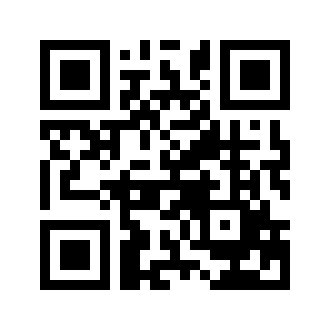 ایمیل:book@aqeedeh.combook@aqeedeh.combook@aqeedeh.combook@aqeedeh.comسایت‌های مجموعۀ موحدینسایت‌های مجموعۀ موحدینسایت‌های مجموعۀ موحدینسایت‌های مجموعۀ موحدینسایت‌های مجموعۀ موحدینwww.mowahedin.comwww.videofarsi.comwww.zekr.tvwww.mowahed.comwww.mowahedin.comwww.videofarsi.comwww.zekr.tvwww.mowahed.comwww.aqeedeh.comwww.islamtxt.comwww.shabnam.ccwww.sadaislam.comwww.aqeedeh.comwww.islamtxt.comwww.shabnam.ccwww.sadaislam.com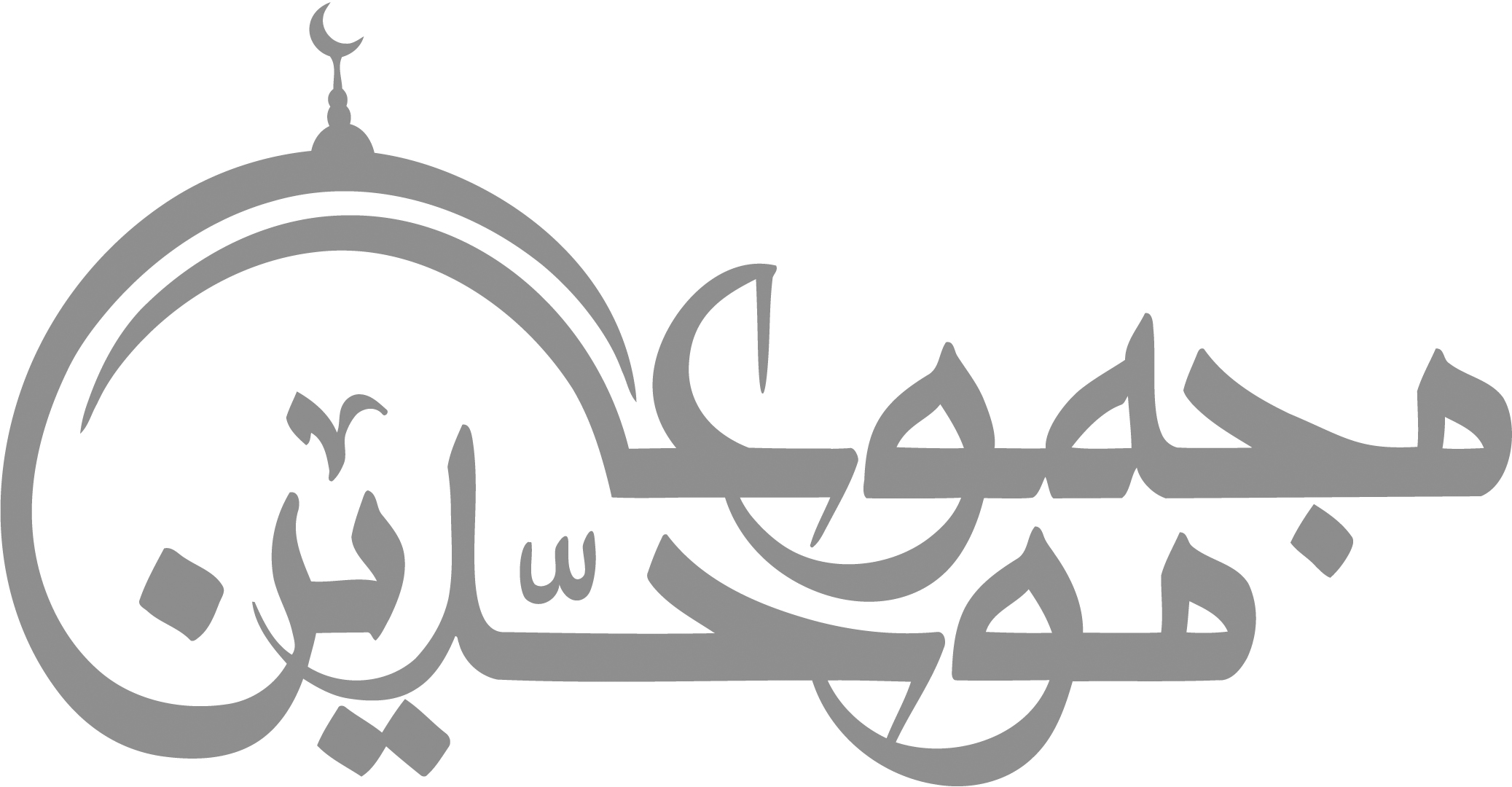 contact@mowahedin.comcontact@mowahedin.comcontact@mowahedin.comcontact@mowahedin.comcontact@mowahedin.comفي دنيا وآخرتي أنت معتمدي
يا رسول الله خذ بيدي
